附件3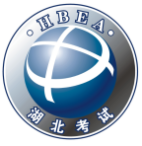 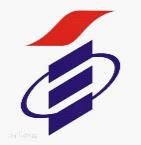 湖北省高等教育自学考试专业考试计划汇编（2018年版）湖北省教育考试院自考办编印2018年1月前  言高等教育自学考试专业考试计划从总体上确定专业考试标准，是开考专业、实施考试及毕业审核的依据，体现了自学考试培养人才的规格和要求。近年来，为适应我省经济社会发展和自学考试内涵式转型发展的需要，根据《高等教育自学考试专业和课程改革方案》（考委[2011]4号）、《湖北省高等教育自学考试专业和课程改革实施意见》以及《关于建立高等教育自学考试综合改革实验区的通知》等有关文件精神，按照新形势下自学考试专业课程体系建设和全国考委关于专业管理有关要求，我省于2016年10月结合自学考试专业清单和我省专业开考实际，组织了17所主考学校全面开展我省自学考试专业课程体系改革，并于2017年11月完成了93个专业的专业考试计划调整工作。参加专业课程体系改革的17所主考学校分别是：武汉大学、华中科技大学、中南财经政法大学、武汉理工大学、华中师范大学、中国地质大学（武汉）、华中农业大学、湖北大学、武汉科技大学、武汉工程大学、湖北工业大学、湖北第二师范学院、三峡大学、湖北经济学院、武汉纺织大学、长江大学、武汉商学院。自学考试专业课程体系改革是一项复杂的系统工程，在全国考委统一部署下，我省作为自学考试综合改革实验区之一，在专业课程体系改革工作中，分步推进，稳步实施，部分专业先行先试，积累改革试点经验后全面推广，确保了我省自学考试专业课程体系改革如期完成。全面推进专业课程体系改革工作是我省自学考试自1984年首次开考以来的第一次，缺乏有关经验，工作量和工作难度非常大，工作要求高，时间紧，任务重。承担专业课程体系改革的17所学校积极组建专业课程体系改革专家组，紧紧依靠各学科专家，精心组织、密切协作，坚持标准，认真把关，经过一年多时间，对我省拟开考的93个专业全面和系统的调研讨论，反复征求意见后形成了《湖北省高等教育自学考试专业考试计划汇编（2018年版）》，并由湖北省教育考试院向全省印发执行。《湖北省高等教育自学考试专业考试计划汇编（2018年版）》的制订，凝聚了相关学科专家、教授的智慧，倾注了承担专业课程体系改革任务的17所学校有关领导、继续教育学院工作人员、编审人员及关心支持我省专业课程体系改革工作的同志们的辛勤汗水。在此，我们向参加这项工作的专家、教授致以诚挚的谢意！向所有参与、关心、支持这项工作的单位和个人，特别是17所学校的有关领导、继续教育学院工作人员等表示衷心的感谢！本汇编包含我省首批发布的84个专业，由我办编审整理。其中目录中标注“※”的为面向社会个人自学开考专业，未标注“※”的为面向学校助学开考专业。尽管我们付出了努力，但由于时间仓促，水平有限，难免有差错和疏漏之处，敬请专家及全省自学考试工作者提出宝贵意见，以便再版时修订。             湖北省教育考试院自学考试办公室                       2018年1月目  录湖北省高等教育自学考试课改专业计划汇编目录	- 5 -1. 现代农业技术（专科）※	- 9 -2. 园林技术（专科）	- 10 -3. 畜牧兽医（专科）	- 11 -4. 宝玉石鉴定与加工（专科）	- 12 -5. 建筑工程技术（专科）	- 13 -6. 工程造价（专科）※	- 14 -7. 建筑经济管理（专科）	- 15 -8. 模具设计与制造（专科）	- 16 -9. 机电一体化技术（专科）※	- 17 -10. 汽车检测与维修技术（专科）	- 18 -11. 交通运营管理（专科）	- 19 -12. 计算机应用技术（专科）	- 20 -13. 计算机信息管理（专科）※	- 21 -14. 护理（专科）	- 22 -15. 金融管理（专科）※	- 23 -16. 财务管理（专科）	- 24 -17. 会计（专科）※	- 25 -18. 国际贸易实务（专科）※	- 26 -19. 工商企业管理（专科）※	- 27 -20. 市场营销（专科）※	- 28 -21. 电子商务（专科）	- 29 -22. 物流管理（专科）	- 30 -23. 旅游管理（专科）※	- 31 -24. 酒店管理（专科）	- 32 -25. 动漫设计（专科）	- 33 -26. 传播与策划 (专科)	- 34 -27. 学前教育（专科）※	- 35 -28. 英语（专科）※	- 36 -29. 文秘（专科）※	- 37 -30. 人力资源管理（专科）	- 38 -31. 行政管理（专科）※	- 39 -32. 经济学（本科）	- 40 -33. 税收学（本科）※	- 41 -34. 金融学（本科）※	- 42 -35. 保险学（本科）	- 43 -36. 投资学（本科）※	- 44 -37. 国际经济与贸易（本科）※	- 45 -38. 法学（本科）※	- 46 -39. 思想政治教育（本科）※	- 47 -40. 治安学（本科）	- 48 -41. 教育学（本科）※	- 49 -42. 学前教育（本科）※	- 50 -43. 汉语言文学（本科）※	- 51 -44. 秘书学（本科）※	- 52 -45. 英语（本科）※	- 53 -46. 新闻学（本科）※	- 54 -47. 广告学（本科）※	- 55 -48. 网络与新媒体（本科）	- 56 -49. 机械电子工程（本科）※	- 57 -50. 汽车服务工程（本科）	- 58 -51. 宝石及材料工艺学（本科）	- 59 -52.电气工程及其自动化 (本科)	- 60 -53. 电子信息工程（本科）	- 61 -54. 通信工程（本科）	- 62 -55. 计算机科学与技术（本科）	- 63 -56. 网络工程（本科）※	- 64 -57. 土木工程（本科）※	- 65 -58. 水利水电工程（本科）※	- 66 -59. 石油工程 (本科)	- 66 -60. 交通运输（本科）	- 68 -61. 船舶与海洋工程（本科）	- 68 -62. 食品科学与工程（本科）	- 70 -63. 生物工程（本科）	- 71 -64. 农学（本科）※	- 72 -65. 动物医学（本科）	- 73 -66. 园林（本科）	- 74 -67. 护理学（本科）	- 75 -68. 社区护理学（本科）	- 76 -69. 信息管理与信息系统（本科）	- 77 -70. 工程管理（本科）	- 78 -71. 工商管理（本科）※	- 79 -72. 市场营销（本科）	- 80 -73. 会计学（本科）※	- 81 -74. 财务管理（本科）	- 82 -75. 人力资源管理（本科）	- 83 -76. 物业管理（本科）※	- 84 -77. 体育经济与管理（本科）	- 85 -78. 公共事业管理（本科）	- 86 -79. 行政管理（本科）※	- 87 -80. 物流管理（本科）	- 88 -81. 电子商务（本科）	- 89 -82. 旅游管理（本科）※	- 90 -83. 酒店管理（本科）	- 91 -84. 动画 （本科）	- 92 -湖北省高等教育自学考试课改专业计划汇编目录现代农业技术（专科）※专业代码：510104；专业名称：现代农业技术原专业代码：090101；原专业名称：农学说明：“*”表示原专业考试计划已设课程。园林技术（专科）专业代码：510202；专业名称：园林技术原专业代码：090114；原专业名称：园林说明：“*”表示原专业考试计划已设课程。畜牧兽医（专科）专业代码：510301；专业名称：畜牧兽医原专业代码:090408；原专业名称：动物科学与动物医学说明：“*”表示原专业考试计划已设课程。宝玉石鉴定与加工（专科）专业代码：520105；专业名称：宝玉石鉴定与加工原专业代码：080111；原专业名称：宝石及材料工艺学说明：“*”表示原专业考试计划已设课程。建筑工程技术（专科）专业代码：540301；专业名称：建筑工程技术原专业代码：080801；原专业名称：房屋建筑工程 说明：“*”表示原专业考试计划已设课程。工程造价（专科）※专业代码：540502；专业名称：工程造价原专业代码：082214；原专业名称：工程造价管理说明：“*”表示原专业考试计划已设课程。建筑经济管理（专科）专业代码：540503；专业名称：建筑经济管理原专业代码：082209；原专业名称：建筑经济管理说明：“*”表示原专业考试计划已设课程。模具设计与制造（专科）专业代码：560113；专业名称：模具设计与制造原专业代码：080304；原专业名称：模具设计与制造说明：“*”表示原专业考试计划已设课程。机电一体化技术（专科）※专业代码：560301；专业名称：机电一体化技术原专业代码：080306；原专业名称：机电一体化工程 说明：“*”表示原专业考试计划已设课程。汽车检测与维修技术（专科）专业代码：560702；专业名称：汽车检测与维修技术原专业代码：081725；原专业名称：汽车维修与检测说明：“*”表示原专业考试计划已设课程。交通运营管理（专科）专业代码：600207；专业名称：交通运营管理原专业代码：020160；原专业名称：民航服务与管理说明：“*”表示原专业考试计划已设课程。计算机应用技术（专科）专业代码：610201；专业名称：计算机应用技术原专业代码：080763；原专业名称：计算机应用技术说明：“*”表示原专业考试计划已设课程。计算机信息管理（专科）※专业代码：610203；专业名称：计算机信息管理原专业代码：082207；原专业名称：计算机信息管理说明：*表示原专业考试计划已设课程。护理（专科）专业代码：620201；专业名称：护理原专业代码：100701；原专业名称：护理学说明：1.“*”表示原专业考试计划已设课程。2. 专科段报名条件：根据《教育部、卫生部关于举办高等医学教育的若干意见》（教高[2002]10号）文件要求，仅限已取得护士执业资格或取得护理专业普通中职教育及以上毕业证书的人员报考。3.09963护理临床考核：以临床实习为依据，须在二级以上医院实习三个月，依据《临床实习考核报告》考核。金融管理（专科）※专业代码：630201；专业名称：金融管理原专业代码：020105；原专业名称：金融说明：“*”表示原专业考试计划已设课程。财务管理（专科）专业代码：630301；专业名称：财务管理原专业代码：020212；原专业名称：企业财务管理说明：“*”表示原专业考试计划已设课程。会计（专科）※专业代码：630302；专业名称：会计原专业代码：020203；原专业名称：会计说明：*表示原专业考试计划已设课程。国际贸易实务（专科）※专业代码：630501；专业名称：国际贸易实务原专业代码：020109；原专业名称：国际贸易说明：“*”表示原专业考试计划已设课程。工商企业管理（专科）※专业代码：630601；专业名称：工商企业管理原专业代码：020201；原专业名称：工商企业管理说明：*表示原专业考试计划已设课程。市场营销（专科）※专业代码：630701；专业名称：市场营销原专业代码：020207；原专业名称：市场营销 说明：“*”表示原专业考试计划已设课程。电子商务（专科）专业代码：630801；专业名称：电子商务原专业代码：020215；原专业名称：电子商务说明：“*”表示原专业考试计划已设课程。物流管理（专科）专业代码：630903；专业名称：物流管理原专业代码：020228；原专业名称：物流管理说明：“*”表示原专业考试计划已设课程。旅游管理（专科）※专业代码：640101；专业名称：旅游管理原专业代码：020209；原专业名称：旅游管理 说明：“*”表示原专业考试计划已设课程。酒店管理（专科）专业代码：640105；专业名称：酒店管理原专业代码：020290；原专业名称：酒店管理与导游说明：“*”表示原专业考试计划已设课程动漫设计（专科）专业代码：650120；专业名称：动漫设计原专业代码：050441；原专业名称：动画设计说明：“*”表示原专业考试计划已设课程。传播与策划 (专科)专业代码：660214；专业名称：传播与策划原专业代码：050306；原专业名称：网络传播说明：“*”表示原专业考试计划已设课程。学前教育（专科）※专业代码：670102K；专业名称：学前教育原专业代码：040101；原专业名称：学前教育说明：*表示原专业考试计划已设课程。英语（专科）※专业代码：970202；专业名称：英语原专业代码：050207；原专业名称：英语说明：“*”表示原专业考试计划已设课程。文秘（专科）※专业代码：670301；专业名称：文秘原专业代码：050102；原专业名称：秘书说明：“*”表示原专业考试计划已设课程人力资源管理（专科）专业代码：690202；专业名称：人力资源管理原专业代码：020205；原专业名称：人力资源管理说明：“*”表示原专业考试计划已设课程。行政管理（专科）※专业代码：690206；专业名称：行政管理原专业代码：030301；原专业名称：行政管理说明：“*”表示原专业考试计划已设课程。经济学（本科）专业代码：020101；专业名称：经济学原专业代码：020115；原专业名称：经济学说明：“*”表示原专业考试计划已设课程。税收学（本科）※专业代码：020202；专业名称：税收学原专业代码：020104；原专业名称：财税说明：“*”表示原专业考试计划已设课程。金融学（本科）※专业代码：020301K；专业名称：金融学原专业代码：020106；原专业名称：金融说明：“*”表示原专业考试计划已设课程。保险学（本科）专业代码：020303；专业名称：保险学原专业代码：020108；原专业名称：保险说明：“*”表示原专业考试计划已设课程。投资学（本科）※专业代码：020304；专业名称：投资学原专业代码：020177；原专业名称：投资理财说明：“*”表示原专业考试计划已设课程。国际经济与贸易（本科）※专业代码：020401；专业名称：国际经济与贸易原专业代码：020110；原专业名称：国际贸易说明：“*”表示原专业考试计划已设课程。法学（本科）※专业代码：030101K；专业名称：法学原专业代码：030106；原专业名称：法律说明：“*”表示原专业考试计划已设课程。思想政治教育（本科）※专业代码：030503；专业名称：思想政治教育原专业代码：040202；原专业名称：思想政治教育说明：“*”表示原专业考试计划已设课程。治安学（本科）专业代码：030601K；专业名称：治安学原专业代码：030407；原专业名称：治安管理说明：“*”表示原专业考试计划已设课程。教育学（本科）※专业代码：040101；专业名称：教育学原专业代码：040108；原专业名称：教育学说明：“*”表示原专业考试计划已设课程。学前教育（本科）※专业代码：040106；专业名称：学前教育原专业代码：040102；原专业名称：学前教育说明：“*”表示原专业考试计划已设课程。汉语言文学（本科）※专业代码：050101；专业名称：汉语言文学原专业代码：050105；原专业名称：汉语言文学说明：“*”表示原专业考试计划已设课程。秘书学（本科）※专业代码：050107T；专业名称：秘书学原专业代码：B050104；原专业名称：秘书学说明：“*”表示原专业考试计划已设课程。英语（本科）※专业代码：050201；专业名称：英语原专业代码：050201；原专业名称：英语说明：“*”表示原专业考试计划已设课程。新闻学（本科）※专业代码：050301；专业名称：新闻学原专业代码：050305；原专业名称：新闻学说明：“*”表示原专业考试计划已设课程。广告学（本科）※专业代码：050303；专业名称：广告学原专业代码：050302；原专业名称：广告学说明：“*”表示原专业考试计划已设课程。网络与新媒体（本科）专业代码：050306T；专业名称：网络与新媒体原专业代码：050307；原专业名称：网络传播说明：“*”表示原专业考试计划已设课程。机械电子工程（本科）※专业代码：080204；专业名称：机械电子工程原专业代码：080307；原专业名称：机电一体化工程 说明：“*”表示原专业考试计划已设课程。汽车服务工程（本科）专业代码：080208；专业名称：汽车服务工程原专业代码：082232；原专业名称：汽车服务工程说明：“*”表示原专业考试计划已设课程。宝石及材料工艺学（本科）专业代码：080410T；专业名称：宝石及材料工艺学原专业代码：080110；原专业名称：珠宝及材料工艺学说明：“*”表示原专业考试计划已设课程。电气工程及其自动化 (本科)专业代码：080601；专业名称：电气工程及其自动化原专业代码：080605；原专业名称：电力系统及其自动化说明：“*”表示原专业考试计划已设课程。电子信息工程（本科）专业代码：080701；专业名称：电子信息工程原专业代码：080753；原专业名称：电子信息工程说明：“*”表示原专业考试计划已设课程。通信工程（本科）专业代码：080703；专业名称：通信工程原专业代码：080708；原专业名称：计算机通信工程说明：“*”表示原专业考试计划已设课程。计算机科学与技术（本科）专业代码：080901；专业名称：计算机科学与技术原专业代码：080749；原专业名称：计算机科学与技术说明：1.“*”表示原专业考试计划已设课程；2.04616专业实践：该实践是专业核心课程的集成实践，本专业所有专业核心课程合格后方可申请专业实践。网络工程（本科）※专业代码：080903；专业名称：网络工程原专业代码：080709；原专业名称：计算机网络说明：“*”表示原专业考试计划已设课程。土木工程（本科）※专业代码：081001；专业名称：土木工程原专业代码：080825；原专业名称：土木工程 说明：“*”表示原专业考试计划已设课程。水利水电工程（本科）※专业代码：081101；专业名称：水利水电工程原专业代码：080902；原专业名称：水利水电建筑工程说明：“*”表示原专业考试计划已设课程。石油工程 (本科)专业代码：081502；专业名称：石油工程原专业代码：080105；原专业名称：石油工程说明： “*”表示原专业考试计划已设课程。交通运输（本科）专业代码：081801；专业名称：交通运输原专业代码：081718；原专业名称：交通运输说明：“*”表示原专业考试计划中已设课程。船舶与海洋工程（本科）专业代码：081901；专业名称：船舶与海洋工程原专业代码：080325；原专业名称：船舶与海洋工程说明：“*”表示原专业考试计划中已设课程。　　食品科学与工程（本科）专业代码：082701；专业名称：食品科学与工程原专业代码：081308；原专业名称：食品科学与工程说明：“*”表示原专业考试计划已设课程。生物工程（本科）专业代码：083001；专业名称：生物工程原专业代码：070404；原专业名称：生物工程说明：“*”表示原专业考试计划已设课程。农学（本科）※专业代码：090101；专业名称:农学原专业代码：090102；原专业名称：农学说明：“*”表示原专业考试计划已设课程。动物医学（本科）专业代码：090401；专业名称：动物医学原专业代码：090419；原专业名称：动物科学与动物医学	说明：“*”表示原专业考试计划已设课程。园林（本科）专业代码：090502；专业名称：园林原专业代码：090115；原专业名称：园林说明：“*”表示原专业考试计划已设课程。护理学（本科）专业代码：101101；专业名称：护理学原专业代码：100702；原专业名称：护理学说明：1.“*”表示原专业考试计划已设课程。2.报考条件：根据《教育部、卫生部关于举办高等医学教育的若干意见》（教高[2002]10号），本专业非全日制社会助学仅限已取得护士执业资格和专科毕业证书的在职人员或普通全日制护理专业专科在校生报考；护理学全日制专本连读社会助学仅限已取得护理专业普通中等职业教育及以上毕业证书的人员报考。         3.18999护理学本科临床实习：时间3个月，三级以上医院进行。依据《临床实习考核报告》考核。         4.09912护理学毕业考核：撰写毕业论文并答辩。社区护理学（本科）专业代码：401101；专业名称：社区护理学原专业代码：100705；原专业名称：社区护理学说明： 1.“*”表示原专业考试计划已设课程。2. 报考条件：根据《教育部、卫生部关于举办高等医学教育的若干意见》（教高[2002]10号），本专业非全日制社会助学仅限已取得护士执业资格的人员或普通全日制护理专业专科在校生报考。信息管理与信息系统（本科）专业代码：120102；专业名称：信息管理与信息系统原专业代码：071602；原专业名称：信息管理与服务说明：“*”表示原专业考试计划已设课程。工程管理（本科）专业代码：120103；专业名称：工程管理原专业代码：020279；原专业名称：工程管理说明：“*”表示原专业考试计划已设课程。工商管理（本科）※专业代码：120201K；专业名称：工商管理原专业代码：020202；原专业名称：工商企业管理说明：“*”表示原专业考试计划已设课程。市场营销（本科）专业代码：120202；专业名称：市场营销原专业代码：020208；原专业名称：市场营销说明：“*”表示原专业考试计划已设课程。会计学（本科）※专业代码：120203K；专业名称：会计学原专业代码：020204；原专业名称：会计说明：“*”表示原专业考试计划已设课程。财务管理（本科）专业代码：120204；专业名称：财务管理原专业代码：020213；原专业名称：企业财务管理说明：“*”表示原专业考试计划已设课程。人力资源管理（本科）专业代码：120206；专业名称：人力资源管理原专业代码：020218；原专业名称：人力资源管理说明：“*”表示原专业考试计划已设课程。物业管理（本科）※专业代码：120209；专业名称：物业管理原专业代码：020222；原专业名称：物业管理说明：“*”表示原专业考试计划已设课程。体育经济与管理（本科）专业代码：120212T；专业名称：体育经济与管理原专业代码：020159；原专业名称：体育产业经营与管理公共事业管理（本科）专业代码：120401；专业名称：公共事业管理原专业代码：020267；原专业名称：公共管理说明：“*”表示原专业考试计划已设课程。行政管理（本科）※专业代码：120402；专业名称：行政管理原专业代码：030302；原专业名称：行政管理学说明：“*”表示原专业考试计划已设课程。物流管理（本科）专业代码：120601；专业名称：物流管理原专业代码：020229；原专业名称：物流管理说明：“*”表示原专业考试计划已设课程。电子商务（本科）专业代码：120801；专业名称：电子商务原专业代码：020216；原专业名称：电子商务说明：“*”表示原专业考试计划已设课程。旅游管理（本科）※专业代码：120901K；专业名称：旅游管理原专业代码：020210；原专业名称：旅游管理说明：“*”表示原专业考试计划已设课程。酒店管理（本科）专业代码：120902；专业名称：酒店管理原专业代码：020302；原专业名称：酒店管理说明：“*”表示原专业考试计划已设课程。动画 （本科）专业代码：130310；专业名称：动画原专业代码：050438；原专业名称：动画设计说明：“*”表示原专业考试计划已设课程。序号专业代码专业名称原专业代码原专业名称层次学科类别1510104现代农业技术090101农学专科农林牧渔大类2510202园林技术090114园林专科农林牧渔大类3510301畜牧兽医090408动物科学与动物医学专科农林牧渔大类4520105宝玉石鉴定与加工080111宝石及材料工艺学专科资源环境与安全大类5540301建筑工程技术080801房屋建筑工程专科土木建筑大类6540502工程造价082214工程造价管理专科土木建筑大类7540503建筑经济管理082209建筑经济管理专科土木建筑大类8560113模具设计与制造080304模具设计与制造专科装备制造大类9560301机电一体化技术080306机电一体化工程专科装备制造大类10560702汽车检测与维修技术081725汽车维修与检测专科装备制造大类11600207交通运营管理020160民航服务与管理专科交通运输大类12610201计算机应用技术080763计算机应用技术专科电子信息大类13610203计算机信息管理082207计算机信息管理专科电子信息大类14620201护理100701护理学专科医药卫生大类15630201金融管理020105金融专科财经商贸大类16630301财务管理020212企业财务管理专科财经商贸大类17630302会计020203会计专科财经商贸大类18630501国际贸易实务020109国际贸易专科财经商贸大类19630601工商企业管理020201工商企业管理专科财经商贸大类20630701市场营销020207市场营销专科财经商贸大类21630801电子商务020215电子商务专科财经商贸大类22630903物流管理020228物流管理专科财经商贸大类23640101旅游管理020209旅游管理专科旅游大类24640105酒店管理020290酒店管理与导游专科旅游大类25650120动漫设计050441动画设计专科文化艺术大类26660214传播与策划050306网络传播专科新闻传播大类27670102K学前教育040101学前教育专科教育与体育大类28970202英语050207英语专科教育与体育大类29670301文秘050102秘书专科教育与体育大类30690202人力资源管理020205人力资源管理专科公共管理与服务大类31690206行政管理030301行政管理专科公共管理与服务大类32020101经济学020115经济学本科经济学33020202税收学020104财税本科经济学34020301K金融学020106金融本科经济学35020303保险学020108保险本科经济学36020304投资学020177投资理财本科经济学37020401国际经济与贸易020110国际贸易本科经济学38030101K法学030106法律本科法学39030503思想政治教育040202思想政治教育本科法学40030601K治安学030407治安管理本科法学41040101教育学040108教育学本科教育学42040106学前教育040102学前教育本科教育学43050101汉语言文学050105汉语言文学本科文学44050107T秘书学050104秘书学本科文学45050201英语050201英语本科文学46050301新闻学050305新闻学本科文学47050303广告学050302广告学本科文学48050306T网络与新媒体050307网络传播本科文学49080204机械电子工程080307机电一体化工程本科工学50080208汽车服务工程082232汽车服务工程本科工学51080410T宝石及材料工艺学080110珠宝及材料工艺学本科工学52080601电气工程及其自动化080605电力系统及其自动化本科工学53080701电子信息工程080753电子信息工程本科工学54080703通信工程080708计算机通信工程本科工学55080901计算机科学与技术080749计算机科学与技术本科工学56080903网络工程080709计算机网络本科工学57081001土木工程080825土木工程本科工学58081101水利水电工程080902水利水电建筑工程本科工学59081502石油工程080105石油工程本科工学60081801交通运输081718交通运输本科工学61081901船舶与海洋工程080325船舶与海洋工程本科工学62082701食品科学与工程081308食品科学与工程本科工学63083001生物工程070404生物工程本科工学64090101农学090102农学本科农学65090401动物医学090419动物科学与动物医学本科农学66090502园林090115园林本科农学67101101护理学100702护理学本科医学68401101社区护理学100705社区护理学本科医学69120102信息管理与信息系统071602信息管理与服务本科管理学70120103工程管理020279工程管理本科管理学71120201K工商管理020202工商企业管理本科管理学72120202市场营销020208市场营销本科管理学73120203K会计学020204会计本科管理学74120204财务管理020213企业财务管理本科管理学75120206人力资源管理020218人力资源管理本科管理学76120209物业管理020222物业管理本科管理学77120212T体育经济与管理020159体育产业经营与管理本科管理学78120401公共事业管理020267公共管理本科管理学79120402行政管理030302行政管理学本科管理学80120601物流管理020229物流管理本科管理学81120801电子商务020216电子商务本科管理学82120901K旅游管理020210旅游管理本科管理学83120902酒店管理020302酒店管理本科管理学84130310动画050438动画设计本科艺术类课程类别课程序号课程代码课程名称学分备注最低学分/学分小计公共基础课1*03706思想道德修养与法律基础214/14公共基础课2*12656毛泽东思想和中国特色社会主义理论体系概论414/14公共基础课3*04729大学语文414/14公共基础课400018计算机应用基础214/14公共基础课400019计算机应用基础（实践）214/14专业核心课5*02662植物生理学435/40专业核心课5*02663植物生理学（实践）135/40专业核心课6*02664农业气象学435/40专业核心课7*02666普通遗传学435/40专业核心课7*02667普通遗传学（实践）135/40专业核心课8*02668土壤肥料学435/40专业核心课8*02669土壤肥料学（实践）135/40专业核心课9*02670作物栽培学（二）635/40专业核心课9*02671作物栽培学（二）（实践）235/40专业核心课10*02674植物病虫害防治435/40专业核心课10*02675植物病虫害防治（实践）235/40专业核心课11*06172耕作学735/40选考课可从同层次选考课程库中，或湖北省自学考试现行开考的其他同层次专业中，自主选择与本专业课程名称及代码不相同的理论课程选考，达到学分规定要求。可从同层次选考课程库中，或湖北省自学考试现行开考的其他同层次专业中，自主选择与本专业课程名称及代码不相同的理论课程选考，达到学分规定要求。可从同层次选考课程库中，或湖北省自学考试现行开考的其他同层次专业中，自主选择与本专业课程名称及代码不相同的理论课程选考，达到学分规定要求。可从同层次选考课程库中，或湖北省自学考试现行开考的其他同层次专业中，自主选择与本专业课程名称及代码不相同的理论课程选考，达到学分规定要求。可从同层次选考课程库中，或湖北省自学考试现行开考的其他同层次专业中，自主选择与本专业课程名称及代码不相同的理论课程选考，达到学分规定要求。可从同层次选考课程库中，或湖北省自学考试现行开考的其他同层次专业中，自主选择与本专业课程名称及代码不相同的理论课程选考，达到学分规定要求。其他要求其他要求合格课程总学分不低于70学分，合格课程门数不少于15门。合格课程总学分不低于70学分，合格课程门数不少于15门。合格课程总学分不低于70学分，合格课程门数不少于15门。合格课程总学分不低于70学分，合格课程门数不少于15门。合格课程总学分不低于70学分，合格课程门数不少于15门。课程类别课程序号课程代码课程名称学分备注最低学分/学分小计公共基础课1*03706思想道德修养与法律基础214/14公共基础课2*12656毛泽东思想和中国特色社会主义理论体系概论414/14公共基础课304729大学语文414/14公共基础课4*00018计算机应用基础214/14公共基础课4*00019计算机应用基础（实践）214/14专业核心课5*02660植物学（二）335/42专业核心课5*02661植物学（二）（实践）135/42专业核心课6*06637园林树木学435/42专业核心课6*05602园林树木学（实践）235/42专业核心课7*03259花卉学（一）635/42专业核心课7*05603花卉学（一）（实践）135/42专业核心课8*16631园林种苗学435/42专业核心课8*16632园林种苗学（实践）135/42专业核心课9*07876美术基础（素描、水粉、水彩）8技能考核35/42专业核心课10*05601园林艺术原理及设计7技能考核35/42专业核心课11*07427园林生态学435/42专业核心课11*05604园林生态学（实践）135/42选考课选考课可从同层次选考课程库中，或湖北省自学考试现行开考的其他同层次专业中，自主选择与本专业课程名称及代码不相同的理论课程选考，达到学分规定要求。可从同层次选考课程库中，或湖北省自学考试现行开考的其他同层次专业中，自主选择与本专业课程名称及代码不相同的理论课程选考，达到学分规定要求。可从同层次选考课程库中，或湖北省自学考试现行开考的其他同层次专业中，自主选择与本专业课程名称及代码不相同的理论课程选考，达到学分规定要求。可从同层次选考课程库中，或湖北省自学考试现行开考的其他同层次专业中，自主选择与本专业课程名称及代码不相同的理论课程选考，达到学分规定要求。可从同层次选考课程库中，或湖北省自学考试现行开考的其他同层次专业中，自主选择与本专业课程名称及代码不相同的理论课程选考，达到学分规定要求。其他要求其他要求合格课程总学分不低于70学分，合格课程门数不少于15门。合格课程总学分不低于70学分，合格课程门数不少于15门。合格课程总学分不低于70学分，合格课程门数不少于15门。合格课程总学分不低于70学分，合格课程门数不少于15门。合格课程总学分不低于70学分，合格课程门数不少于15门。课程类别课程序号课程代码课程名称学分备注最低学分/学分小计公共基础课1*03706思想道德修养与法律基础214/14公共基础课2*12656毛泽东思想和中国特色社会主义理论体系概论414/14公共基础课3*04729大学语文414/14公共基础课400018计算机应用基础214/14公共基础课400019计算机应用基础（实践）214/14专业核心课5*02765家畜解剖及组织胚胎学435/40专业核心课5*02766家畜解剖及组织胚胎学（实践）135/40专业核心课6*02775畜牧企业经营管理学435/40专业核心课7*02776兽医概论435/40专业核心课8*02785兽医微生物学435/40专业核心课8*02786兽医微生物学（实践）135/40专业核心课9*06314家畜传染病学435/40专业核心课10*06497动物营养学535/40专业核心课10*06498动物营养学（实践）135/40专业核心课11*06712养猪学435/40专业核心课12*06713养禽学435/40专业核心课13*06714养牛学435/40选考课选考课可从同层次选考课程库中，或湖北省自学考试现行开考的其他同层次专业中，自主选择与本专业课程名称及代码不相同的理论课程选考，达到学分规定要求。可从同层次选考课程库中，或湖北省自学考试现行开考的其他同层次专业中，自主选择与本专业课程名称及代码不相同的理论课程选考，达到学分规定要求。可从同层次选考课程库中，或湖北省自学考试现行开考的其他同层次专业中，自主选择与本专业课程名称及代码不相同的理论课程选考，达到学分规定要求。可从同层次选考课程库中，或湖北省自学考试现行开考的其他同层次专业中，自主选择与本专业课程名称及代码不相同的理论课程选考，达到学分规定要求。可从同层次选考课程库中，或湖北省自学考试现行开考的其他同层次专业中，自主选择与本专业课程名称及代码不相同的理论课程选考，达到学分规定要求。其他要求其他要求合格课程总学分不低于70学分，合格课程门数不少于15门。合格课程总学分不低于70学分，合格课程门数不少于15门。合格课程总学分不低于70学分，合格课程门数不少于15门。合格课程总学分不低于70学分，合格课程门数不少于15门。合格课程总学分不低于70学分，合格课程门数不少于15门。课程类别课程序号课程代码课程名称学分备注最低学分/学分小计公共基础课1*03706思想道德修养与法律基础214/14公共基础课2*12656毛泽东思想和中国特色社会主义理论体系概论414/14公共基础课3*04729大学语文414/14公共基础课4*00018计算机应用基础214/14公共基础课4*00019计算机应用基础（实践）214/14专业核心课5*08926结晶学和矿物学235/40专业核心课5*08927结晶学和矿物学（实践）235/40专业核心课6*08651应用宝石学635/40专业核心课6*08928应用宝石学（实践）335/40专业核心课7*08929首饰设计435/40专业核心课7*08930首饰设计（实践）235/40专业核心课8*08931电脑首饰设计435/40专业核心课8*08932电脑首饰设计（实践）235/40专业核心课9*08933首饰制作工艺学435/40专业核心课9*08934首饰制作工艺学（实践）235/40专业核心课10*08935珠宝琢型设计及加工335/40专业核心课10*08936珠宝琢型设计及加工（实践）235/40专业核心课11*08938珠宝市场营销学435/40指定    选考课   12*08937珠宝广告与展示4指定    选考课   1300644公关礼仪4指定    选考课   1400896电子商务概论4指定    选考课   1500510秘书实务6指定    选考课   1604634演讲与口才4指定    选考课   17*08939珠宝市场调查与研究4其他要求其他要求合格课程总学分不低于70学分，合格课程门数不少于15门。合格课程总学分不低于70学分，合格课程门数不少于15门。合格课程总学分不低于70学分，合格课程门数不少于15门。合格课程总学分不低于70学分，合格课程门数不少于15门。合格课程总学分不低于70学分，合格课程门数不少于15门。课程类别课程序号课程代码课程名称学分备注最低学分/学分小计公共基础课1*03706思想道德修养与法律基础214/14公共基础课2*12656毛泽东思想和中国特色社会主义理论体系概论414/14公共基础课3*04729大学语文414/14公共基础课4*00018计算机应用基础214/14公共基础课4*00019计算机应用基础（实践）214/14专业核心课5*00170建筑工程定额与预算435/36专业核心课6*02389建筑材料235/36专业核心课6*02390建筑材料（实践）135/36专业核心课7*02394房屋建筑学335/36专业核心课7*02395房屋建筑学（实践）135/36专业核心课8*02396混凝土及砌体结构635/36专业核心课8*02397混凝土及砌体结构（实践）135/36专业核心课9*02400建筑施工（一）635/36专业核心课9*02401建筑施工（一）（实践）135/36专业核心课1002658建筑工程项目管理335/36专业核心课1103826建筑力学基础335/36专业核心课1204617房屋建筑构造与识图535/36推荐选考课13*02391工程力学（二）5.5推荐选考课14*02393结构力学（一）5推荐选考课15*00022高等数学（工专）7推荐选考课1608916地基基础2推荐选考课17*02387工程测量2推荐选考课17*02388工程测量（实践）3其他要求其他要求1.合格课程总学分不低于70学分，合格课程门数不少于15门。2.选考课可从推荐选考课中选考，也可从同层次选考课程库中，或湖北省自学考试现行开考的同层次其他专业中，自主选择与本专业课程名称及代码不相同的理论课程考试，达到学分规定要求。1.合格课程总学分不低于70学分，合格课程门数不少于15门。2.选考课可从推荐选考课中选考，也可从同层次选考课程库中，或湖北省自学考试现行开考的同层次其他专业中，自主选择与本专业课程名称及代码不相同的理论课程考试，达到学分规定要求。1.合格课程总学分不低于70学分，合格课程门数不少于15门。2.选考课可从推荐选考课中选考，也可从同层次选考课程库中，或湖北省自学考试现行开考的同层次其他专业中，自主选择与本专业课程名称及代码不相同的理论课程考试，达到学分规定要求。1.合格课程总学分不低于70学分，合格课程门数不少于15门。2.选考课可从推荐选考课中选考，也可从同层次选考课程库中，或湖北省自学考试现行开考的同层次其他专业中，自主选择与本专业课程名称及代码不相同的理论课程考试，达到学分规定要求。1.合格课程总学分不低于70学分，合格课程门数不少于15门。2.选考课可从推荐选考课中选考，也可从同层次选考课程库中，或湖北省自学考试现行开考的同层次其他专业中，自主选择与本专业课程名称及代码不相同的理论课程考试，达到学分规定要求。课程类别课程序号课程代码课程名称 学分备注最低学分/学分小计公共基础课1*03706思想道德修养与法律基础214/14公共基础课2*12656毛泽东思想和中国特色社会主义理论体系概论414/14公共基础课304729大学语文414/14公共基础课400018计算机应用基础214/14公共基础课400019计算机应用基础（实践）214/14专业核心课5*05290施工企业会计735/35专业核心课6*19244工程招标与承包435/35专业核心课7*04400建设工程合同管理235/35专业核心课8*00122房地产评估435/35专业核心课901558工程测量技术设计6技能考核35/35专业核心课10*02394房屋建筑学335/35专业核心课10*02395房屋建筑学（实践）135/35专业核心课1101548AutoCAD绘图4技能考核35/35专业核心课1200043经济法概论（财经类）435/35选考课可从同层次选考课程库中，或湖北省自学考试现行开考的其他同层次专业中，自主选择与本专业课程名称及代码不相同的理论课程选考，达到学分规定要求。可从同层次选考课程库中，或湖北省自学考试现行开考的其他同层次专业中，自主选择与本专业课程名称及代码不相同的理论课程选考，达到学分规定要求。可从同层次选考课程库中，或湖北省自学考试现行开考的其他同层次专业中，自主选择与本专业课程名称及代码不相同的理论课程选考，达到学分规定要求。可从同层次选考课程库中，或湖北省自学考试现行开考的其他同层次专业中，自主选择与本专业课程名称及代码不相同的理论课程选考，达到学分规定要求。可从同层次选考课程库中，或湖北省自学考试现行开考的其他同层次专业中，自主选择与本专业课程名称及代码不相同的理论课程选考，达到学分规定要求。可从同层次选考课程库中，或湖北省自学考试现行开考的其他同层次专业中，自主选择与本专业课程名称及代码不相同的理论课程选考，达到学分规定要求。其他要求其他要求合格课程总学分不低于70学分，合格课程门数不少于15门。合格课程总学分不低于70学分，合格课程门数不少于15门。合格课程总学分不低于70学分，合格课程门数不少于15门。合格课程总学分不低于70学分，合格课程门数不少于15门。合格课程总学分不低于70学分，合格课程门数不少于15门。课程类别课程序号课程代码课程名称学分备注最低学分/学分小计公共基础课1*03706思想道德修养与法律基础214/14公共基础课2*12656毛泽东思想和中国特色社会主义理论体系概论414/14公共基础课3*04729大学语文414/14公共基础课400018计算机应用基础214/14公共基础课400019计算机应用基础（实践）214/14专
业核心课5*00041基础会计学535/36专
业核心课6*00043经济法概论（财经类）435/36专
业核心课7*02447建筑经济与企业管理435/36专
业核心课8*02655建筑施工（二）435/36专
业核心课8*02656建筑施工（二）（实践）135/36专
业核心课903349政府经济管理概论535/36专
业核心课10*06289工程招标与合同管理535/36专
业核心课1100152组织行为学435/36专
业核心课1201548AutoCAD绘图4技能考核35/36选考课可从同层次选考课程库中，或湖北省自学考试现行开考的其他同层次专业中，自主选择与本专业课程名称及代码不相同的理论课程选考，达到学分规定要求。可从同层次选考课程库中，或湖北省自学考试现行开考的其他同层次专业中，自主选择与本专业课程名称及代码不相同的理论课程选考，达到学分规定要求。可从同层次选考课程库中，或湖北省自学考试现行开考的其他同层次专业中，自主选择与本专业课程名称及代码不相同的理论课程选考，达到学分规定要求。可从同层次选考课程库中，或湖北省自学考试现行开考的其他同层次专业中，自主选择与本专业课程名称及代码不相同的理论课程选考，达到学分规定要求。可从同层次选考课程库中，或湖北省自学考试现行开考的其他同层次专业中，自主选择与本专业课程名称及代码不相同的理论课程选考，达到学分规定要求。可从同层次选考课程库中，或湖北省自学考试现行开考的其他同层次专业中，自主选择与本专业课程名称及代码不相同的理论课程选考，达到学分规定要求。其他要求合格课程总学分不低于70学分，合格课程门数不少于15门。合格课程总学分不低于70学分，合格课程门数不少于15门。合格课程总学分不低于70学分，合格课程门数不少于15门。合格课程总学分不低于70学分，合格课程门数不少于15门。合格课程总学分不低于70学分，合格课程门数不少于15门。合格课程总学分不低于70学分，合格课程门数不少于15门。课程类别课程序号课程代码课程名称学分备注最低学分/学分小计公共基础课1*03706思想道德修养与法律基础214/14公共基础课2*12656毛泽东思想和中国特色社会主义理论体系概论414/14公共基础课304729大学语文414/14公共基础课4*00018计算机应用基础214/14公共基础课4*00019计算机应用基础（实践）214/14专业核心课5*02220塑料成型工艺与模具设计435/40专业核心课5*02221塑料成型工艺与模具设计(实践）235/40专业核心课6*02218冲压工艺及模具设计435/40专业核心课7*01562冲压与塑料成型设备435/40专业核心课8*00699材料加工和成型工艺435/40专业核心课9*01548AutoCAD绘图4技能考核35/40专业核心课10*01560模具CAD（UG）5技能考核35/40专业核心课11*06918工程图学基础735/40专业核心课12*07743机械设计基础（一）635/40推荐选考课1300022高等数学（工专）7推荐选考课1400058市场营销学5推荐选考课1500107现代管理学6推荐选考课1602224模具CAD/CAM3技能考核推荐选考课17*01561模具CAM（MASTERCAM/POWERMILL）5技能考核推荐选考课18*02195数控技术及应用3推荐选考课18*02196数控技术及应用（实践）1毕业考核19*01563模具设计与制造设计实习4其他要求其他要求1.合格课程总学分不低于70学分，合格课程门数（不含毕业考核）不少于15门，毕业考核合格及以上。2.选考课可从推荐选考课中选考，也可从同层次选考课程库中，或湖北省自学考试现行开考的同层次其他专业中，自主选择与本专业课程名称及代码不相同的理论课程考试，达到学分规定要求。1.合格课程总学分不低于70学分，合格课程门数（不含毕业考核）不少于15门，毕业考核合格及以上。2.选考课可从推荐选考课中选考，也可从同层次选考课程库中，或湖北省自学考试现行开考的同层次其他专业中，自主选择与本专业课程名称及代码不相同的理论课程考试，达到学分规定要求。1.合格课程总学分不低于70学分，合格课程门数（不含毕业考核）不少于15门，毕业考核合格及以上。2.选考课可从推荐选考课中选考，也可从同层次选考课程库中，或湖北省自学考试现行开考的同层次其他专业中，自主选择与本专业课程名称及代码不相同的理论课程考试，达到学分规定要求。1.合格课程总学分不低于70学分，合格课程门数（不含毕业考核）不少于15门，毕业考核合格及以上。2.选考课可从推荐选考课中选考，也可从同层次选考课程库中，或湖北省自学考试现行开考的同层次其他专业中，自主选择与本专业课程名称及代码不相同的理论课程考试，达到学分规定要求。1.合格课程总学分不低于70学分，合格课程门数（不含毕业考核）不少于15门，毕业考核合格及以上。2.选考课可从推荐选考课中选考，也可从同层次选考课程库中，或湖北省自学考试现行开考的同层次其他专业中，自主选择与本专业课程名称及代码不相同的理论课程考试，达到学分规定要求。课程类别课程序号课程代码课程名称学分备注最低学分/学分小计公共基础课1*03706思想道德修养与法律基础214/14公共基础课2*12656毛泽东思想和中国特色社会主义理论体系概论414/14公共基础课3*04729大学语文414/14公共基础课400018计算机应用基础214/14公共基础课400019计算机应用基础（实践）214/14专业核心课500342高级语言程序设计（一）335/36.5专业核心课6*02159工程力学（一）535/36.5专业核心课7*02183机械制图（一）635/36.5专业核心课8*02185机械设计基础535/36.5专业核心课9*02195数控技术及应用335/36.5专业核心课10*02205微型计算机原理与接口技术435/36.5专业核心课11*02230机械制造735/36.5专业核心课1202344数字电路3.535/36.5选考课可从同层次选考课程库中，或湖北省自学考试现行开考的其他同层次专业中，自主选择与本专业课程名称及代码不相同的理论课程选考，达到学分规定要求。可从同层次选考课程库中，或湖北省自学考试现行开考的其他同层次专业中，自主选择与本专业课程名称及代码不相同的理论课程选考，达到学分规定要求。可从同层次选考课程库中，或湖北省自学考试现行开考的其他同层次专业中，自主选择与本专业课程名称及代码不相同的理论课程选考，达到学分规定要求。可从同层次选考课程库中，或湖北省自学考试现行开考的其他同层次专业中，自主选择与本专业课程名称及代码不相同的理论课程选考，达到学分规定要求。可从同层次选考课程库中，或湖北省自学考试现行开考的其他同层次专业中，自主选择与本专业课程名称及代码不相同的理论课程选考，达到学分规定要求。可从同层次选考课程库中，或湖北省自学考试现行开考的其他同层次专业中，自主选择与本专业课程名称及代码不相同的理论课程选考，达到学分规定要求。毕业考核13*09946综合作业不计学分其他要求其他要求合格课程总学分不低于70学分，合格课程门数（不含毕业考核）不少于15门，毕业考核合格及以上。合格课程总学分不低于70学分，合格课程门数（不含毕业考核）不少于15门，毕业考核合格及以上。合格课程总学分不低于70学分，合格课程门数（不含毕业考核）不少于15门，毕业考核合格及以上。合格课程总学分不低于70学分，合格课程门数（不含毕业考核）不少于15门，毕业考核合格及以上。合格课程总学分不低于70学分，合格课程门数（不含毕业考核）不少于15门，毕业考核合格及以上。课程类别课程序号课程代码课程名称学分备注最低学分/学分小计公共基础课1*03706思想道德修养与法律基础214/14公共基础课2*12656毛泽东思想和中国特色社会主义理论体系概论414/14公共基础课3*04729大学语文414/14公共基础课4*00018计算机应用基础214/14公共基础课4*00019计算机应用基础（实践）214/14专业核心课503539汽车美容与装饰335/37专业核心课6*03985汽车故障诊断及检测435/37专业核心课6*03986汽车故障诊断及检测（实践）435/37专业核心课7*05875汽车发动机构造与维修635/37专业核心课7*05876汽车发动机构造与维修（实践）335/37专业核心课8*06921汽车机械基础535/37专业核心课8*06922汽车机械基础（实践）135/37专业核心课9*08570汽车构造与原理335/37专业核心课9*08571汽车构造与原理（实践）335/37专业核心课10*08572汽车电器设备及维修235/37专业核心课10*08573汽车电器设备及维修（实践）335/37推荐选考课1102216汽车制造工艺4推荐选考课1204449汽车文化3推荐选考课1304103市场调查与分析5推荐选考课1304104市场调查与分析（实践）3推荐选考课1405833汽车法规4其他要求其他要求1.合格课程总学分不低于70学分，合格课程门数不少于15门。2.选考课可从推荐选考课中选考，也可从同层次选考课程库中，或湖北省自学考试现行开考的同层次其他专业中，自主选择与本专业课程名称及代码不相同的理论课程考试，达到学分规定要求。1.合格课程总学分不低于70学分，合格课程门数不少于15门。2.选考课可从推荐选考课中选考，也可从同层次选考课程库中，或湖北省自学考试现行开考的同层次其他专业中，自主选择与本专业课程名称及代码不相同的理论课程考试，达到学分规定要求。1.合格课程总学分不低于70学分，合格课程门数不少于15门。2.选考课可从推荐选考课中选考，也可从同层次选考课程库中，或湖北省自学考试现行开考的同层次其他专业中，自主选择与本专业课程名称及代码不相同的理论课程考试，达到学分规定要求。1.合格课程总学分不低于70学分，合格课程门数不少于15门。2.选考课可从推荐选考课中选考，也可从同层次选考课程库中，或湖北省自学考试现行开考的同层次其他专业中，自主选择与本专业课程名称及代码不相同的理论课程考试，达到学分规定要求。1.合格课程总学分不低于70学分，合格课程门数不少于15门。2.选考课可从推荐选考课中选考，也可从同层次选考课程库中，或湖北省自学考试现行开考的同层次其他专业中，自主选择与本专业课程名称及代码不相同的理论课程考试，达到学分规定要求。课程类别课程序号课程代码课程名称学分备注最低学分/学分小计公共基础课1*03706思想道德修养与法律基础214/14公共基础课2*12656毛泽东思想和中国特色社会主义理论体系概论414/14公共基础课304729大学语文414/14公共基础课4*00018计算机应用基础214/14公共基础课5*00019计算机应用基础（实践）214/14专业核心课600012英语（一）735/38专业核心课712492交通运输概论535/38专业核心课807263运输企业管理435/38专业核心课9*04568航空市场营销635/38专业核心课10*01435普通话与播音技巧（实践）435/38专业核心课1102573旅客运输组织435/38专业核心课1202575货物运输组织435/38专业核心课13*09420航空服务礼仪概论（实践）435/38指定选考课14*01434形体训练（实践）4指定选考课15*05110机场运营与管理5指定选考课1601611沟通技巧4指定选考课1701511现代管理实务6指定选考课1807265交通运输法4指定选考课1902574交通安全4指定选考课20*04572民航安全与应急处理5其他要求其他要求合格课程总学分不低于70学分，合格课程门数不少于15门。合格课程总学分不低于70学分，合格课程门数不少于15门。合格课程总学分不低于70学分，合格课程门数不少于15门。合格课程总学分不低于70学分，合格课程门数不少于15门。合格课程总学分不低于70学分，合格课程门数不少于15门。课程类别课程序号课程代码课程名称学分备注最低学分/学分小计公共基础课1*03706思想道德修养与法律基础214/14公共基础课2*12656毛泽东思想和中国特色社会主义理论体系概论414/14公共基础课304729大学语文414/14公共基础课400018计算机应用基础214/14公共基础课400019计算机应用基础（实践）214/14专业核心课500342高级语言程序设计（一）335/38专业核心课500343高级语言程序设计（一）（实践）135/38专业核心课602120数据库及其应用335/38专业核心课602121数据库及其应用（实践）135/38专业核心课702141计算机网络技术435/38专业核心课802142数据结构导论435/38专业核心课902318计算机组成原理435/38专业核心课1004614电子商务技术335/38专业核心课11*04747Java语言程序设计（一）335/38专业核心课11*04748Java语言程序设计（一）（实践）135/38专业核心课1206626数字逻辑435/38专业核心课1304613信息安全与保密导论335/38专业核心课1404732微型计算机及接口技术435/38选考课可从同层次选考课程库中，或湖北省自学考试现行开考的其他同层次专业中，自主选择与本专业课程名称及代码不相同的理论课程选考，达到学分规定要求。可从同层次选考课程库中，或湖北省自学考试现行开考的其他同层次专业中，自主选择与本专业课程名称及代码不相同的理论课程选考，达到学分规定要求。可从同层次选考课程库中，或湖北省自学考试现行开考的其他同层次专业中，自主选择与本专业课程名称及代码不相同的理论课程选考，达到学分规定要求。可从同层次选考课程库中，或湖北省自学考试现行开考的其他同层次专业中，自主选择与本专业课程名称及代码不相同的理论课程选考，达到学分规定要求。可从同层次选考课程库中，或湖北省自学考试现行开考的其他同层次专业中，自主选择与本专业课程名称及代码不相同的理论课程选考，达到学分规定要求。可从同层次选考课程库中，或湖北省自学考试现行开考的其他同层次专业中，自主选择与本专业课程名称及代码不相同的理论课程选考，达到学分规定要求。其他要求其他要求合格课程总学分不低于70学分，合格课程门数不少于15门。合格课程总学分不低于70学分，合格课程门数不少于15门。合格课程总学分不低于70学分，合格课程门数不少于15门。合格课程总学分不低于70学分，合格课程门数不少于15门。合格课程总学分不低于70学分，合格课程门数不少于15门。课程类别课程序号课程代码课程名称学分备注最低学分/学分小计公共基础课1*03706思想道德修养与法律基础214/14公共基础课2*12656毛泽东思想和中国特色社会主义理论体系概论414/14公共基础课3*04729大学语文414/14公共基础课400018计算机应用基础214/14公共基础课400019计算机应用基础（实践）214/14专业核心课500898互联网软件应用与开发335/35专业核心课500899互联网软件应用与开发（实践）335/35专业核心课6*02120数据库及其应用335/35专业核心课6*02121数据库及其应用（实践）135/35专业核心课7*02141计算机网络技术435/35专业核心课8*02316计算机应用技术235/35专业核心课8*02317计算机应用技术(实践)335/35专业核心课9*02382管理信息系统435/35专业核心课9*02383管理信息系统（实践）135/35专业核心课10*02384计算机原理435/35专业核心课11*02651计算机信息处理综合作业3技能考核35/35专业核心课1204726现代管理信息技术335/35专业核心课1204727现代管理信息技术（实践）135/35推荐选考课13*00012英语（一）7推荐选考课14*00144企业管理概论5推荐选考课1500346办公自动化原理及应用3推荐选考课1500347办公自动化原理及应用（实践）2推荐选考课1600896电子商务概论4推荐选考课1600897电子商务概论（实践）2推荐选考课1706386网页设计与制作2推荐选考课1706387网页设计与制作（实践）3推荐选考课1806382多媒体信息基础6技能考核其他要求其他要求1.合格课程总学分不低于70学分，合格课程门数不少于15门。2.选考课可从推荐选考课中选考，也可从同层次选考课程库中，或湖北省自学考试现行开考的同层次其他专业中，自主选择与本专业课程名称及代码不相同的理论课程考试，达到学分规定要求。1.合格课程总学分不低于70学分，合格课程门数不少于15门。2.选考课可从推荐选考课中选考，也可从同层次选考课程库中，或湖北省自学考试现行开考的同层次其他专业中，自主选择与本专业课程名称及代码不相同的理论课程考试，达到学分规定要求。1.合格课程总学分不低于70学分，合格课程门数不少于15门。2.选考课可从推荐选考课中选考，也可从同层次选考课程库中，或湖北省自学考试现行开考的同层次其他专业中，自主选择与本专业课程名称及代码不相同的理论课程考试，达到学分规定要求。1.合格课程总学分不低于70学分，合格课程门数不少于15门。2.选考课可从推荐选考课中选考，也可从同层次选考课程库中，或湖北省自学考试现行开考的同层次其他专业中，自主选择与本专业课程名称及代码不相同的理论课程考试，达到学分规定要求。1.合格课程总学分不低于70学分，合格课程门数不少于15门。2.选考课可从推荐选考课中选考，也可从同层次选考课程库中，或湖北省自学考试现行开考的同层次其他专业中，自主选择与本专业课程名称及代码不相同的理论课程考试，达到学分规定要求。课程类别课程序号课程代码课程名称学分备注最低学分/学分小计公共基础课1*03706思想道德修养与法律基础214/14公共基础课2*12656毛泽东思想和中国特色社会主义理论体系概论414/14公共基础课3*04729大学语文414/14公共基础课400018计算机应用基础214/14公共基础课400019计算机应用基础（实践）214/14专业核心课5*02997护理学基础835/35.5专业核心课6*02998内科护理学（一）835/35.5专业核心课7*03001外科护理学（一）835/35.5专业核心课8*03002妇产科护理学（一）435/35.5专业核心课9*03003儿科护理学（一）435/35.5专业核心课10*09962护理基础实践3.5技能考核35/35.5指定选考课11*03179生物化学（三）3指定选考课12*02864微生物学与免疫学基础4指定选考课13*02899生理学3.5指定选考课14*02901病理学5指定选考课15*02903药理学（一）3指定选考课16*02996护理伦理学4指定选考课17*00488健康教育学3指定选考课18*02113医学心理学4指定选考课19*03000营养学3指定选考课20*18960礼仪学6毕业考核21*09963护理临床考核不计学分其他要求其他要求合格课程总学分不低于70学分，合格课程门数（不含毕业考核）不少于15门，毕业考核合格及以上。09962护理基础实践考核内容为心肺复苏、无菌技术、生命体征测量、铺备用床。合格课程总学分不低于70学分，合格课程门数（不含毕业考核）不少于15门，毕业考核合格及以上。09962护理基础实践考核内容为心肺复苏、无菌技术、生命体征测量、铺备用床。合格课程总学分不低于70学分，合格课程门数（不含毕业考核）不少于15门，毕业考核合格及以上。09962护理基础实践考核内容为心肺复苏、无菌技术、生命体征测量、铺备用床。合格课程总学分不低于70学分，合格课程门数（不含毕业考核）不少于15门，毕业考核合格及以上。09962护理基础实践考核内容为心肺复苏、无菌技术、生命体征测量、铺备用床。合格课程总学分不低于70学分，合格课程门数（不含毕业考核）不少于15门，毕业考核合格及以上。09962护理基础实践考核内容为心肺复苏、无菌技术、生命体征测量、铺备用床。课程类别课程序号课程代码课程名称课程学分备注最低学分/学分小计公共基础课1*03706思想道德修养与法律基础214/14公共基础课2*12656毛泽东思想和中国特色社会主义理论体系概论414/14公共基础课3*04729大学语文414/14公共基础课4*00018计算机应用基础214/14公共基础课4*00019计算机应用基础（实践）214/14专业核心课5*00041基础会计学535/36专业核心课6*00043经济法概论（财经类）435/36专业核心课700058市场营销学535/36专业核心课8*00066货币银行学635/36专业核心课9*00072商业银行业务与经营535/36专业核心课10*00073银行信贷管理学635/36专业核心课11*00075证券投资与管理535/36推荐选考课1200204企业投资学5推荐选考课1300205企业融资学5推荐选考课14*00065国民经济统计概论6推荐选考课1500144企业管理概论5推荐选考课16*00060财政学4其他要求其他要求1.合格课程总学分不低于70学分，合格课程门数不少于15门。2.选考课可从推荐选考课中选考，也可从同层次选考课程库中，或湖北省自学考试现行开考的同层次其他专业中，自主选择与本专业课程名称及代码不相同的理论课程考试，达到学分规定要求。1.合格课程总学分不低于70学分，合格课程门数不少于15门。2.选考课可从推荐选考课中选考，也可从同层次选考课程库中，或湖北省自学考试现行开考的同层次其他专业中，自主选择与本专业课程名称及代码不相同的理论课程考试，达到学分规定要求。1.合格课程总学分不低于70学分，合格课程门数不少于15门。2.选考课可从推荐选考课中选考，也可从同层次选考课程库中，或湖北省自学考试现行开考的同层次其他专业中，自主选择与本专业课程名称及代码不相同的理论课程考试，达到学分规定要求。1.合格课程总学分不低于70学分，合格课程门数不少于15门。2.选考课可从推荐选考课中选考，也可从同层次选考课程库中，或湖北省自学考试现行开考的同层次其他专业中，自主选择与本专业课程名称及代码不相同的理论课程考试，达到学分规定要求。1.合格课程总学分不低于70学分，合格课程门数不少于15门。2.选考课可从推荐选考课中选考，也可从同层次选考课程库中，或湖北省自学考试现行开考的同层次其他专业中，自主选择与本专业课程名称及代码不相同的理论课程考试，达到学分规定要求。课程类别课程序号课程代码课程名称学分备注最低学分/学分小计公共基础课1*03706思想道德修养与法律基础214/14公共基础课2*12656毛泽东思想和中国特色社会主义理论体系概论414/14公共基础课3*04729大学语文414/14公共基础课4*00018计算机应用基础214/14公共基础课4*00019计算机应用基础（实践）214/14专业核心课5*00041基础会计学535/36专业核心课6*00043经济法概论（财经类）435/36专业核心课7*00144企业管理概论535/36专业核心课8*00155中级财务会计835/36专业核心课905921会计电算化(实践)435/36专业核心课10*00204企业投资学535/36专业核心课11*00205企业融资学535/36推荐选考课1200058市场营销学5推荐选考课13*00065国民经济统计概论6推荐选考课1400066货币银行学6推荐选考课1500146中国税制4推荐选考课1600157管理会计（一）6其他要求其他要求1.合格课程总学分不低于70学分，合格课程门数不少于15门。2.选考课可从推荐选考课中选考，也可从同层次选考课程库中，或湖北省自学考试现行开考的同层次其他专业中，自主选择与本专业课程名称及代码不相同的理论课程考试，达到学分规定要求。1.合格课程总学分不低于70学分，合格课程门数不少于15门。2.选考课可从推荐选考课中选考，也可从同层次选考课程库中，或湖北省自学考试现行开考的同层次其他专业中，自主选择与本专业课程名称及代码不相同的理论课程考试，达到学分规定要求。1.合格课程总学分不低于70学分，合格课程门数不少于15门。2.选考课可从推荐选考课中选考，也可从同层次选考课程库中，或湖北省自学考试现行开考的同层次其他专业中，自主选择与本专业课程名称及代码不相同的理论课程考试，达到学分规定要求。1.合格课程总学分不低于70学分，合格课程门数不少于15门。2.选考课可从推荐选考课中选考，也可从同层次选考课程库中，或湖北省自学考试现行开考的同层次其他专业中，自主选择与本专业课程名称及代码不相同的理论课程考试，达到学分规定要求。1.合格课程总学分不低于70学分，合格课程门数不少于15门。2.选考课可从推荐选考课中选考，也可从同层次选考课程库中，或湖北省自学考试现行开考的同层次其他专业中，自主选择与本专业课程名称及代码不相同的理论课程考试，达到学分规定要求。课程类别课程序号课程代码课程名称课程学分备注最低学分/学分小计公共基础课1*03706思想道德修养与法律基础214/14公共基础课2*12656毛泽东思想和中国特色社会主义理论体系概论414/14公共基础课3*04729大学语文414/14公共基础课4*00018计算机应用基础214/14公共基础课4*00019计算机应用基础（实践）214/14专业核心课5*00041基础会计学535/35专业核心课6*00144企业管理概论535/35专业核心课7*00155中级财务会计835/35专业核心课8*00156成本会计535/35专业核心课9*00157管理会计（一）635/35专业核心课1000803财务管理635/35推荐选考课11*00009政治经济学（财经类）6推荐选考课12*00043经济法概论（财经类）4推荐选考课1300058市场营销学5推荐选考课14*00065国民经济统计概论6推荐选考课15*00146中国税制4推荐选考课1600147人力资源管理（一）6推荐选考课1700161财务报表分析（一）5其他要求其他要求1.合格课程总学分不低于70学分，合格课程门数不少于15门。2.选考课可从推荐选考课中选考，也可从同层次选考课程库中，或湖北省自学考试现行开考的同层次其他专业中，自主选择与本专业课程名称及代码不相同的理论课程考试，达到学分规定要求。1.合格课程总学分不低于70学分，合格课程门数不少于15门。2.选考课可从推荐选考课中选考，也可从同层次选考课程库中，或湖北省自学考试现行开考的同层次其他专业中，自主选择与本专业课程名称及代码不相同的理论课程考试，达到学分规定要求。1.合格课程总学分不低于70学分，合格课程门数不少于15门。2.选考课可从推荐选考课中选考，也可从同层次选考课程库中，或湖北省自学考试现行开考的同层次其他专业中，自主选择与本专业课程名称及代码不相同的理论课程考试，达到学分规定要求。1.合格课程总学分不低于70学分，合格课程门数不少于15门。2.选考课可从推荐选考课中选考，也可从同层次选考课程库中，或湖北省自学考试现行开考的同层次其他专业中，自主选择与本专业课程名称及代码不相同的理论课程考试，达到学分规定要求。1.合格课程总学分不低于70学分，合格课程门数不少于15门。2.选考课可从推荐选考课中选考，也可从同层次选考课程库中，或湖北省自学考试现行开考的同层次其他专业中，自主选择与本专业课程名称及代码不相同的理论课程考试，达到学分规定要求。课程类别课程序号课程代码课程名称学分备注最低学分/学分小计公共基础课1*03706思想道德修养与法律基础214/14公共基础课2*12656毛泽东思想和中国特色社会主义理论体系概论414/14公共基础课3*04729大学语文414/14公共基础课4*00018计算机应用基础214/14公共基础课4*00019计算机应用基础（实践）214/14专业核心课500012英语（一）735/35专业核心课6*00041基础会计学535/35专业核心课7*00058市场营销学535/35专业核心课8*00089国际贸易435/35专业核心课9*00090国际贸易实务（一）635/35专业核心课10*00094外贸函电435/35专业核心课11*00091国际商法435/35推荐选考课12*00009政治经济学（财经类）6推荐选考课13*00020高等数学（一）6推荐选考课14*00092中国对外贸易4推荐选考课15*00093国际技术贸易4推荐选考课1600107现代管理学6推荐选考课1704103市场调查与分析5推荐选考课1704104市场调查与分析（实践）3其他要求其他要求1.合格课程总学分不低于70学分，合格课程门数不少于15门。2.选考课可从推荐选考课中选考，也可从同层次选考课程库中，或湖北省自学考试现行开考的同层次其他专业中，自主选择与本专业课程名称及代码不相同的理论课程考试，达到学分规定要求。1.合格课程总学分不低于70学分，合格课程门数不少于15门。2.选考课可从推荐选考课中选考，也可从同层次选考课程库中，或湖北省自学考试现行开考的同层次其他专业中，自主选择与本专业课程名称及代码不相同的理论课程考试，达到学分规定要求。1.合格课程总学分不低于70学分，合格课程门数不少于15门。2.选考课可从推荐选考课中选考，也可从同层次选考课程库中，或湖北省自学考试现行开考的同层次其他专业中，自主选择与本专业课程名称及代码不相同的理论课程考试，达到学分规定要求。1.合格课程总学分不低于70学分，合格课程门数不少于15门。2.选考课可从推荐选考课中选考，也可从同层次选考课程库中，或湖北省自学考试现行开考的同层次其他专业中，自主选择与本专业课程名称及代码不相同的理论课程考试，达到学分规定要求。1.合格课程总学分不低于70学分，合格课程门数不少于15门。2.选考课可从推荐选考课中选考，也可从同层次选考课程库中，或湖北省自学考试现行开考的同层次其他专业中，自主选择与本专业课程名称及代码不相同的理论课程考试，达到学分规定要求。课程类别课程序号课程代码课程名称课程学分备注最低学分/学分小计公共基础课1*03706思想道德修养与法律基础214/14公共基础课2*12656毛泽东思想和中国特色社会主义理论体系概论414/14公共基础课3*04729大学语文414/14公共基础课4*00018计算机应用基础214/14公共基础课4*00019计算机应用基础（实践）214/14专业核心课5*00041基础会计学535/35专业核心课6*00043经济法概论（财经类）435/35专业核心课7*00058市场营销学535/35专业核心课8*00144企业管理概论535/35专业核心课9*00146中国税制435/35专业核心课10*00147人力资源管理（一）635/35专业核心课1100178市场调查与预测635/35推荐选考课12*00009政治经济学（财经类）6推荐选考课1300012英语（一）7推荐选考课14*00020高等数学（一）6推荐选考课15*00065国民经济统计概论6推荐选考课16*00145生产与作业管理6推荐选考课1700152组织行为学4推荐选考课1800163管理心理学5推荐选考课1900182公共关系学4其他要求其他要求1.合格课程总学分不低于70学分，合格课程门数不少于15门。2.选考课可从推荐选考课中选考，也可从同层次选考课程库中，或湖北省自学考试现行开考的同层次其他专业中，自主选择与本专业课程名称及代码不相同的理论课程考试，达到学分规定要求。1.合格课程总学分不低于70学分，合格课程门数不少于15门。2.选考课可从推荐选考课中选考，也可从同层次选考课程库中，或湖北省自学考试现行开考的同层次其他专业中，自主选择与本专业课程名称及代码不相同的理论课程考试，达到学分规定要求。1.合格课程总学分不低于70学分，合格课程门数不少于15门。2.选考课可从推荐选考课中选考，也可从同层次选考课程库中，或湖北省自学考试现行开考的同层次其他专业中，自主选择与本专业课程名称及代码不相同的理论课程考试，达到学分规定要求。1.合格课程总学分不低于70学分，合格课程门数不少于15门。2.选考课可从推荐选考课中选考，也可从同层次选考课程库中，或湖北省自学考试现行开考的同层次其他专业中，自主选择与本专业课程名称及代码不相同的理论课程考试，达到学分规定要求。1.合格课程总学分不低于70学分，合格课程门数不少于15门。2.选考课可从推荐选考课中选考，也可从同层次选考课程库中，或湖北省自学考试现行开考的同层次其他专业中，自主选择与本专业课程名称及代码不相同的理论课程考试，达到学分规定要求。 课程类别课程序号课程代码课程名称学分备注最低学分/学分小计公共基础课1*03706思想道德修养与法律基础214/14公共基础课2*12656毛泽东思想和中国特色社会主义理论体系概论414/14公共基础课3*04729大学语文414/14公共基础课4*00018计算机应用基础214/14公共基础课4*00019计算机应用基础（实践）214/14专业核心课5*00041基础会计学535/36专业核心课6*00043经济法概论（财经类）435/36专业核心课703874商务谈判435/36专业核心课8*00058市场营销学535/36专业核心课9*00178市场调查与预测635/36专业核心课10*00182公共关系学435/36专业核心课1100853广告学（二）435/36专业核心课1200896电子商务概论435/36推荐选考课1300012英语（一）7推荐选考课14*00020高等数学（一）6推荐选考课1500024普通逻辑4推荐选考课1602382管理信息系统4其他要求其他要求1.合格课程总学分不低于70学分，合格课程门数不少于15门。2.选考课可从推荐选考课中选考，也可从同层次选考课程库中，或湖北省自学考试现行开考的同层次其他专业中，自主选择与本专业课程名称及代码不相同的理论课程考试，达到学分规定要求。1.合格课程总学分不低于70学分，合格课程门数不少于15门。2.选考课可从推荐选考课中选考，也可从同层次选考课程库中，或湖北省自学考试现行开考的同层次其他专业中，自主选择与本专业课程名称及代码不相同的理论课程考试，达到学分规定要求。1.合格课程总学分不低于70学分，合格课程门数不少于15门。2.选考课可从推荐选考课中选考，也可从同层次选考课程库中，或湖北省自学考试现行开考的同层次其他专业中，自主选择与本专业课程名称及代码不相同的理论课程考试，达到学分规定要求。1.合格课程总学分不低于70学分，合格课程门数不少于15门。2.选考课可从推荐选考课中选考，也可从同层次选考课程库中，或湖北省自学考试现行开考的同层次其他专业中，自主选择与本专业课程名称及代码不相同的理论课程考试，达到学分规定要求。1.合格课程总学分不低于70学分，合格课程门数不少于15门。2.选考课可从推荐选考课中选考，也可从同层次选考课程库中，或湖北省自学考试现行开考的同层次其他专业中，自主选择与本专业课程名称及代码不相同的理论课程考试，达到学分规定要求。课程类别课程序号课程代码课程名称学分备注最低学分/学分小计公共基础课1*03706思想道德修养与法律基础214/14公共基础课2*12656毛泽东思想和中国特色社会主义理论体系概论414/14公共基础课3*04729大学语文414/14公共基础课4*00018计算机应用基础214/14公共基础课4*00019计算机应用基础（实践）214/14专业核心课5*00020高等数学（一）635/35专业核心课6*00041基础会计学535/35专业核心课7*00890市场营销（三）535/35专业核心课8*00896电子商务概论435/35专业核心课8*00897电子商务概论（实践）235/35专业核心课9*00902电子商务案例分析235/35专业核心课9*00903电子商务案例分析（实践）335/35专业核心课1004754电子商务与电子政务435/35专业核心课1102382管理信息系统435/35推荐选考课1200012英语（一）7推荐选考课1300043经济法概论（财政类）4推荐选考课1400178市场调查与预测6推荐选考课1500853广告学（二）4推荐选考课16*00894计算机与网络技术基础3推荐选考课16*00895计算机与网络技术基础（实践）3推荐选考课17*00898互联网软件应用与开发3推荐选考课17*00899互联网软件应用与开发（实践）3推荐选考课18*00888电子商务英语3其他要求其他要求1.合格课程总学分不低于70学分，合格课程门数不少于15门。2.选考课可从推荐选考课中选考，也可从同层次选考课程库中，或湖北省自学考试现行开考的同层次其他专业中，自主选择与本专业课程名称及代码不相同的理论课程考试，达到学分规定要求。1.合格课程总学分不低于70学分，合格课程门数不少于15门。2.选考课可从推荐选考课中选考，也可从同层次选考课程库中，或湖北省自学考试现行开考的同层次其他专业中，自主选择与本专业课程名称及代码不相同的理论课程考试，达到学分规定要求。1.合格课程总学分不低于70学分，合格课程门数不少于15门。2.选考课可从推荐选考课中选考，也可从同层次选考课程库中，或湖北省自学考试现行开考的同层次其他专业中，自主选择与本专业课程名称及代码不相同的理论课程考试，达到学分规定要求。1.合格课程总学分不低于70学分，合格课程门数不少于15门。2.选考课可从推荐选考课中选考，也可从同层次选考课程库中，或湖北省自学考试现行开考的同层次其他专业中，自主选择与本专业课程名称及代码不相同的理论课程考试，达到学分规定要求。1.合格课程总学分不低于70学分，合格课程门数不少于15门。2.选考课可从推荐选考课中选考，也可从同层次选考课程库中，或湖北省自学考试现行开考的同层次其他专业中，自主选择与本专业课程名称及代码不相同的理论课程考试，达到学分规定要求。课程类别课程序号课程代码课程名称学分备注最低学分/学分小计公共基础课1*03706思想道德修养与法律基础214/14公共基础课2*12656毛泽东思想和中国特色社会主义理论体系概论414/14公共基础课304729大学语文414/14公共基础课4*00018计算机应用基础214/14公共基础课4*00019计算机应用基础（实践）214/14专业核心课507031物流管理概论635/48专业核心课607032运输与配送535/48专业核心课707037信息技术与物流管理335/48专业核心课707038信息技术与物流管理（实践）335/48专业核心课807008采购与仓储管理735/48专业核心课9*05372国际物流导论435/48专业核心课10*05364物流企业会计535/48专业核心课1101001物流案例与实训335/48专业核心课1101002物流案例与实训（实践）135/48专业核心课1203617采购与供应链案例535/48专业核心课1307802采购管理与库存控制635/48推荐选考课14*00020高等数学（一）6推荐选考课15*00041基础会计学5推荐选考课16*00089国际贸易4推荐选考课17*00144企业管理概论5推荐选考课18*00182公共关系学4推荐选考课19*05361物流数学6推荐选考课20*05362物流英语7推荐选考课2104103市场调查与分析5推荐选考课2104104市场调查与分析（实践）3推荐选考课2200107现代管理学6其他要求其他要求1.合格课程总学分不低于70学分，合格课程门数不少于15门。2.选考课可从推荐选考课中选考，也可从同层次选考课程库中，或湖北省自学考试现行开考的同层次其他专业中，自主选择与本专业课程名称及代码不相同的理论课程考试，达到学分规定要求。1.合格课程总学分不低于70学分，合格课程门数不少于15门。2.选考课可从推荐选考课中选考，也可从同层次选考课程库中，或湖北省自学考试现行开考的同层次其他专业中，自主选择与本专业课程名称及代码不相同的理论课程考试，达到学分规定要求。1.合格课程总学分不低于70学分，合格课程门数不少于15门。2.选考课可从推荐选考课中选考，也可从同层次选考课程库中，或湖北省自学考试现行开考的同层次其他专业中，自主选择与本专业课程名称及代码不相同的理论课程考试，达到学分规定要求。1.合格课程总学分不低于70学分，合格课程门数不少于15门。2.选考课可从推荐选考课中选考，也可从同层次选考课程库中，或湖北省自学考试现行开考的同层次其他专业中，自主选择与本专业课程名称及代码不相同的理论课程考试，达到学分规定要求。1.合格课程总学分不低于70学分，合格课程门数不少于15门。2.选考课可从推荐选考课中选考，也可从同层次选考课程库中，或湖北省自学考试现行开考的同层次其他专业中，自主选择与本专业课程名称及代码不相同的理论课程考试，达到学分规定要求。 课程类别课程序号课程代码课程名称学分备注最低学分/学分小计公共基础课1*03706思想道德修养与法律基础214/14公共基础课2*12656毛泽东思想和中国特色社会主义理论体系概论414/14公共基础课3*04729大学语文414/14公共基础课4*00018计算机应用基础214/14公共基础课4*00019计算机应用基础（实践）214/14专业核心课5*00190中国旅游地理535/35专业核心课600058市场营销学535/35专业核心课7*00187旅游经济学535/35专业核心课8*00188旅游心理学435/35专业核心课9*00193饭店管理概论535/35专业核心课10*00195导游业务435/35专业核心课1103959旅游政策与法规335/35专业核心课1206011旅游学概论435/35推荐选考课1300012英语（一）7推荐选考课1400107现代管理学6推荐选考课1500178市场调查与预测6推荐选考课1600896电子商务概论4推荐选考课1600897电子商务概论（实践）2推荐选考课1702126应用文写作5推荐选考课1818960礼仪学6毕业考核19*09967旅游、饭店实习不计学分其他要求其他要求1.合格课程总学分不低于70学分，合格课程门数（不含毕业考核）不少于15门，毕业考核合格及以上。2.选考课可从推荐选考课中选考，也可从同层次选考课程库中，或湖北省自学考试现行开考的同层次其他专业中，自主选择与本专业课程名称及代码不相同的理论课程考试，达到学分规定要求。1.合格课程总学分不低于70学分，合格课程门数（不含毕业考核）不少于15门，毕业考核合格及以上。2.选考课可从推荐选考课中选考，也可从同层次选考课程库中，或湖北省自学考试现行开考的同层次其他专业中，自主选择与本专业课程名称及代码不相同的理论课程考试，达到学分规定要求。1.合格课程总学分不低于70学分，合格课程门数（不含毕业考核）不少于15门，毕业考核合格及以上。2.选考课可从推荐选考课中选考，也可从同层次选考课程库中，或湖北省自学考试现行开考的同层次其他专业中，自主选择与本专业课程名称及代码不相同的理论课程考试，达到学分规定要求。1.合格课程总学分不低于70学分，合格课程门数（不含毕业考核）不少于15门，毕业考核合格及以上。2.选考课可从推荐选考课中选考，也可从同层次选考课程库中，或湖北省自学考试现行开考的同层次其他专业中，自主选择与本专业课程名称及代码不相同的理论课程考试，达到学分规定要求。1.合格课程总学分不低于70学分，合格课程门数（不含毕业考核）不少于15门，毕业考核合格及以上。2.选考课可从推荐选考课中选考，也可从同层次选考课程库中，或湖北省自学考试现行开考的同层次其他专业中，自主选择与本专业课程名称及代码不相同的理论课程考试，达到学分规定要求。课程类别课程序号课程代码课程名称学分备注最低学分/学分小计公共基础课1*03706思想道德修养与法律基础214/14公共基础课2*12656毛泽东思想和中国特色社会主义理论体系概论414/14公共基础课304729大学语文414/14公共基础课4*00018计算机应用基础214/14公共基础课4*00019计算机应用基础（实践）214/14专业核心课500147人力资源管理（一）635/35专业核心课6*01522酒店餐饮实务与操作6技能考核35/35专业核心课7*01523酒店前厅与客房运行实务6技能考核35/35专业核心课8*01524旅游英语口语8技能考核35/35专业核心课902528烹饪营养学435/35专业核心课10*03960现代酒店营销策划535/35推荐选考课1108426冷菜工艺(实践)5推荐选考课1208432饮食风俗4推荐选考课1300984酒水知识4推荐选考课1408430西餐工艺学5推荐选考课1408431西餐工艺学(实践)3推荐选考课1504945烹饪工艺实践（实践）12推荐选考课16*01525导游实务6推荐选考课1702529烹饪卫生学4推荐选考课1802524烹饪学概论5毕业考核1904643专业实习不计学分其他要求其他要求1.合格课程总学分不低于70学分，合格课程门数（不含毕业考核）不少于15门，毕业考核合格及以上。2.选考课可从推荐选考课中选考，也可从同层次选考课程库中，或湖北省自学考试现行开考的同层次其他专业中，自主选择与本专业课程名称及代码不相同的理论课程考试，达到学分规定要求。1.合格课程总学分不低于70学分，合格课程门数（不含毕业考核）不少于15门，毕业考核合格及以上。2.选考课可从推荐选考课中选考，也可从同层次选考课程库中，或湖北省自学考试现行开考的同层次其他专业中，自主选择与本专业课程名称及代码不相同的理论课程考试，达到学分规定要求。1.合格课程总学分不低于70学分，合格课程门数（不含毕业考核）不少于15门，毕业考核合格及以上。2.选考课可从推荐选考课中选考，也可从同层次选考课程库中，或湖北省自学考试现行开考的同层次其他专业中，自主选择与本专业课程名称及代码不相同的理论课程考试，达到学分规定要求。1.合格课程总学分不低于70学分，合格课程门数（不含毕业考核）不少于15门，毕业考核合格及以上。2.选考课可从推荐选考课中选考，也可从同层次选考课程库中，或湖北省自学考试现行开考的同层次其他专业中，自主选择与本专业课程名称及代码不相同的理论课程考试，达到学分规定要求。1.合格课程总学分不低于70学分，合格课程门数（不含毕业考核）不少于15门，毕业考核合格及以上。2.选考课可从推荐选考课中选考，也可从同层次选考课程库中，或湖北省自学考试现行开考的同层次其他专业中，自主选择与本专业课程名称及代码不相同的理论课程考试，达到学分规定要求。课程类别课程序号课程代码课程名称学分备注最低学分/学分小计公共基础课1*03706思想道德修养与法律基础214/14公共基础课2*12656毛泽东思想和中国特色社会主义理论体系概论414/14公共基础课3*04729大学语文414/14公共基础课4*00018计算机应用基础214/14公共基础课4*00019计算机应用基础（实践）214/14专业核心课501506摄影艺术（一）6技能考核35/39专业核心课6*04503动画概论435/39专业核心课7*03836动画造型与运动规律735/39专业核心课8*03837场景设计（实践）435/39专业核心课9*03838二维动画设计基础（实践）635/39专业核心课10*03839三维动画设计基础（实践）735/39专业核心课1107891数字媒体视频编辑235/39专业核心课1107892数字媒体视频编辑（实践）335/39指定选考课1206386网页设计与制作2指定选考课1206387网页设计与制作（实践）3指定选考课1300692计算机辅助图形设计4技能考核指定选考课1400640平面广告设计6技能考核指定选考课1504692电脑美术设计5指定选考课1600744美术鉴赏5指定选考课1703425音乐欣赏3其他要求其他要求合格课程总学分不低于70学分，合格课程门数不少于15门。合格课程总学分不低于70学分，合格课程门数不少于15门。合格课程总学分不低于70学分，合格课程门数不少于15门。合格课程总学分不低于70学分，合格课程门数不少于15门。合格课程总学分不低于70学分，合格课程门数不少于15门。课程类别课程序号课程代码课程名称学分备注最低学分/学分小计公共基础课1*03706思想道德修养与法律基础214/14公共基础课2*12656毛泽东思想和中国特色社会主义理论体系概论414/14公共基础课3*00018计算机应用基础214/14公共基础课3*00019计算机应用基础（实践）214/14公共基础课4*04729大学语文414/14专业核心课500034社会学概论635/39专业核心课600182公共关系学435/39专业核心课700896电子商务概论435/39专业核心课8*06381网络传播概论635/39专业核心课9*06382多媒体信息基础6技能考核35/39专业核心课10*06384网络广告学435/39专业核心课11*06386网页设计与制作235/39专业核心课11*06387网页设计与制作（实践）335/39选考课可从同层次选考课程库中，或湖北省自学考试现行开考的其他同层次专业中，自主选择与本专业课程名称及代码不相同的理论课程选考，达到学分规定要求。可从同层次选考课程库中，或湖北省自学考试现行开考的其他同层次专业中，自主选择与本专业课程名称及代码不相同的理论课程选考，达到学分规定要求。可从同层次选考课程库中，或湖北省自学考试现行开考的其他同层次专业中，自主选择与本专业课程名称及代码不相同的理论课程选考，达到学分规定要求。可从同层次选考课程库中，或湖北省自学考试现行开考的其他同层次专业中，自主选择与本专业课程名称及代码不相同的理论课程选考，达到学分规定要求。可从同层次选考课程库中，或湖北省自学考试现行开考的其他同层次专业中，自主选择与本专业课程名称及代码不相同的理论课程选考，达到学分规定要求。可从同层次选考课程库中，或湖北省自学考试现行开考的其他同层次专业中，自主选择与本专业课程名称及代码不相同的理论课程选考，达到学分规定要求。其他要求其他要求合格课程总学分不低于70学分，合格课程门数不少于15门。合格课程总学分不低于70学分，合格课程门数不少于15门。合格课程总学分不低于70学分，合格课程门数不少于15门。合格课程总学分不低于70学分，合格课程门数不少于15门。合格课程总学分不低于70学分，合格课程门数不少于15门。课程类别课程序号课程代码课程名称学分备注最低学分/学分小计公共基础课109277教师职业道德与专业发展614/14公共基础课2*12656毛泽东思想和中国特色社会主义理论体系概论414/14公共基础课3*00018计算机应用基础214/14公共基础课3*00019计算机应用基础（实践）214/14专业核心课400874特殊儿童早期干预535/39专业核心课512339幼儿园教育基础535/39专业核心课612340学前儿童发展535/39专业核心课712344学前教育政策与法规435/39专业核心课830001学前儿童保育学435/39专业核心课930002幼儿园教育活动设计与组织535/39专业核心课1030003学前儿童游戏指导535/39专业核心课1112349幼儿教师实习指导6综合实践35/39推荐选考课12*00390学前儿童科学教育4推荐选考课13*00387幼儿园组织与管理5推荐选考课14*00393学前儿童语言教育4推荐选考课1512348低幼儿童文学4推荐选考课1630004学前儿童健康教育4推荐选考课1730005学前儿童艺术教育5推荐选考课1830006学前儿童社会教育4其他要求其他要求1.合格课程总学分不低于70学分，合格课程门数不少于15门。2.选考课可从推荐选考课中选考，也可从同层次选考课程库中，或湖北省自学考试现行开考的同层次其他专业中，自主选择与本专业课程名称及代码不相同的理论课程考试，达到学分规定要求。1.合格课程总学分不低于70学分，合格课程门数不少于15门。2.选考课可从推荐选考课中选考，也可从同层次选考课程库中，或湖北省自学考试现行开考的同层次其他专业中，自主选择与本专业课程名称及代码不相同的理论课程考试，达到学分规定要求。1.合格课程总学分不低于70学分，合格课程门数不少于15门。2.选考课可从推荐选考课中选考，也可从同层次选考课程库中，或湖北省自学考试现行开考的同层次其他专业中，自主选择与本专业课程名称及代码不相同的理论课程考试，达到学分规定要求。1.合格课程总学分不低于70学分，合格课程门数不少于15门。2.选考课可从推荐选考课中选考，也可从同层次选考课程库中，或湖北省自学考试现行开考的同层次其他专业中，自主选择与本专业课程名称及代码不相同的理论课程考试，达到学分规定要求。1.合格课程总学分不低于70学分，合格课程门数不少于15门。2.选考课可从推荐选考课中选考，也可从同层次选考课程库中，或湖北省自学考试现行开考的同层次其他专业中，自主选择与本专业课程名称及代码不相同的理论课程考试，达到学分规定要求。课程类别课程序号课程代码课程名称学分备注最低学分/学分小计公共基础课1*03706思想道德修养与法律基础214/14公共基础课2*12656毛泽东思想和中国特色社会主义理论体系概论414/14公共基础课3*04729大学语文414/14公共基础课4*00018计算机应用基础214/14公共基础课4*00019计算机应用基础（实践）214/14专业核心课5*00593听力8技能考核35/36专业核心课6*00594口语8技能考核35/36专业核心课7*00596英语阅读（二）635/36专业核心课8*00597英语写作基础435/36专业核心课9*00795综合英语（二）1035/36推荐选考课10*00522英语国家概况4选考，学分不足可从其他同层次专业中选考。推荐选考课11*00595英语阅读（一）6选考，学分不足可从其他同层次专业中选考。推荐选考课12*00794综合英语（一）10选考，学分不足可从其他同层次专业中选考。其他要求其他要求1.合格课程总学分不低于70学分，合格课程门数不少于15门。2.选考课可从推荐选考课中选考，也可从同层次选考课程库中，或湖北省自学考试现行开考的同层次其他专业中，自主选择与本专业课程名称及代码不相同的理论课程考试，达到学分规定要求。1.合格课程总学分不低于70学分，合格课程门数不少于15门。2.选考课可从推荐选考课中选考，也可从同层次选考课程库中，或湖北省自学考试现行开考的同层次其他专业中，自主选择与本专业课程名称及代码不相同的理论课程考试，达到学分规定要求。1.合格课程总学分不低于70学分，合格课程门数不少于15门。2.选考课可从推荐选考课中选考，也可从同层次选考课程库中，或湖北省自学考试现行开考的同层次其他专业中，自主选择与本专业课程名称及代码不相同的理论课程考试，达到学分规定要求。1.合格课程总学分不低于70学分，合格课程门数不少于15门。2.选考课可从推荐选考课中选考，也可从同层次选考课程库中，或湖北省自学考试现行开考的同层次其他专业中，自主选择与本专业课程名称及代码不相同的理论课程考试，达到学分规定要求。1.合格课程总学分不低于70学分，合格课程门数不少于15门。2.选考课可从推荐选考课中选考，也可从同层次选考课程库中，或湖北省自学考试现行开考的同层次其他专业中，自主选择与本专业课程名称及代码不相同的理论课程考试，达到学分规定要求。课程类别课程序号课程代码课程名称学分备注最低学分/学分小计公共基础课1*03706思想道德修养与法律基础214/14公共基础课2*12656毛泽东思想和中国特色社会主义理论体系概论414/14公共基础课3*04729大学语文414/14公共基础课4*00018计算机应用基础214/14公共基础课4*00019计算机应用基础（实践）214/14专业核心课5*00040法学概论635/35专业核心课600107现代管理学635/35专业核心课7*00163管理心理学535/35专业核心课8*00345秘书学概论635/35专业核心课9*00510秘书实务635/35专业核心课1018960礼仪学635/35推荐选考课11*00144企业管理概论5推荐选考课12*00182公共关系学4推荐选考课13*00341公文写作与处理6推荐选考课14*00346办公自动化原理及应用3推荐选考课14*00347办公自动化原理及应用（实践）2推荐选考课15*00509机关管理6推荐选考课16*00854现代汉语基础4其他要求其他要求1.合格课程总学分不低于70学分，合格课程门数不少于15门。2.选考课可从推荐选考课中选考，也可从同层次选考课程库中，或湖北省自学考试现行开考的同层次其他专业中，自主选择与本专业课程名称及代码不相同的理论课程考试，达到学分规定要求。1.合格课程总学分不低于70学分，合格课程门数不少于15门。2.选考课可从推荐选考课中选考，也可从同层次选考课程库中，或湖北省自学考试现行开考的同层次其他专业中，自主选择与本专业课程名称及代码不相同的理论课程考试，达到学分规定要求。1.合格课程总学分不低于70学分，合格课程门数不少于15门。2.选考课可从推荐选考课中选考，也可从同层次选考课程库中，或湖北省自学考试现行开考的同层次其他专业中，自主选择与本专业课程名称及代码不相同的理论课程考试，达到学分规定要求。1.合格课程总学分不低于70学分，合格课程门数不少于15门。2.选考课可从推荐选考课中选考，也可从同层次选考课程库中，或湖北省自学考试现行开考的同层次其他专业中，自主选择与本专业课程名称及代码不相同的理论课程考试，达到学分规定要求。1.合格课程总学分不低于70学分，合格课程门数不少于15门。2.选考课可从推荐选考课中选考，也可从同层次选考课程库中，或湖北省自学考试现行开考的同层次其他专业中，自主选择与本专业课程名称及代码不相同的理论课程考试，达到学分规定要求。课程类别课程序号课程代码课程名称学分备注最低学分/学分小计公共基础课1*03706思想道德修养与法律基础214/14公共基础课2*12656毛泽东思想和中国特色社会主义理论体系概论414/14公共基础课3*04729大学语文414/14公共基础课4*00018计算机应用基础214/14公共基础课4*00019计算机应用基础（实践）214/14专业核心课5*00071社会保障概论535/35专业核心课6*00144企业管理概论535/35专业核心课7*00147人力资源管理（一）635/35专业核心课8*00163管理心理学535/35专业核心课900182公共关系学435/35专业核心课1000152组织行为学435/35专业核心课11*00165劳动就业概论635/35推荐选考课1200644公关礼仪4推荐选考课13*00043经济法概论（财经类）4推荐选考课14*00164劳动经济学6推荐选考课15*00065国民经济统计概论6推荐选考课1605615心理健康教育概论4推荐选考课1704103市场调查与分析5推荐选考课1704104市场调查与分析(实践)3推荐选考课1804105公共关系实务5其他要求其他要求1.合格课程总学分不低于70学分，合格课程门数不少于15门。2.选考课可从推荐选考课中选考，也可从同层次选考课程库中，或湖北省自学考试现行开考的同层次其他专业中，自主选择与本专业课程名称及代码不相同的理论课程考试，达到学分规定要求。1.合格课程总学分不低于70学分，合格课程门数不少于15门。2.选考课可从推荐选考课中选考，也可从同层次选考课程库中，或湖北省自学考试现行开考的同层次其他专业中，自主选择与本专业课程名称及代码不相同的理论课程考试，达到学分规定要求。1.合格课程总学分不低于70学分，合格课程门数不少于15门。2.选考课可从推荐选考课中选考，也可从同层次选考课程库中，或湖北省自学考试现行开考的同层次其他专业中，自主选择与本专业课程名称及代码不相同的理论课程考试，达到学分规定要求。1.合格课程总学分不低于70学分，合格课程门数不少于15门。2.选考课可从推荐选考课中选考，也可从同层次选考课程库中，或湖北省自学考试现行开考的同层次其他专业中，自主选择与本专业课程名称及代码不相同的理论课程考试，达到学分规定要求。1.合格课程总学分不低于70学分，合格课程门数不少于15门。2.选考课可从推荐选考课中选考，也可从同层次选考课程库中，或湖北省自学考试现行开考的同层次其他专业中，自主选择与本专业课程名称及代码不相同的理论课程考试，达到学分规定要求。其他要求其他要求1.合格课程总学分不低于70学分，合格课程门数不少于15门。2.选考课可从推荐选考课中选考，也可从同层次选考课程库中，或湖北省自学考试现行开考的同层次其他专业中，自主选择与本专业课程名称及代码不相同的理论课程考试，达到学分规定要求。1.合格课程总学分不低于70学分，合格课程门数不少于15门。2.选考课可从推荐选考课中选考，也可从同层次选考课程库中，或湖北省自学考试现行开考的同层次其他专业中，自主选择与本专业课程名称及代码不相同的理论课程考试，达到学分规定要求。1.合格课程总学分不低于70学分，合格课程门数不少于15门。2.选考课可从推荐选考课中选考，也可从同层次选考课程库中，或湖北省自学考试现行开考的同层次其他专业中，自主选择与本专业课程名称及代码不相同的理论课程考试，达到学分规定要求。1.合格课程总学分不低于70学分，合格课程门数不少于15门。2.选考课可从推荐选考课中选考，也可从同层次选考课程库中，或湖北省自学考试现行开考的同层次其他专业中，自主选择与本专业课程名称及代码不相同的理论课程考试，达到学分规定要求。1.合格课程总学分不低于70学分，合格课程门数不少于15门。2.选考课可从推荐选考课中选考，也可从同层次选考课程库中，或湖北省自学考试现行开考的同层次其他专业中，自主选择与本专业课程名称及代码不相同的理论课程考试，达到学分规定要求。课程类别课程序号课程代码课程名称学分备注最低学分/学分小计公共基础课1*03706思想道德修养与法律基础214/14公共基础课2*12656毛泽东思想和中国特色社会主义理论体系概论414/14公共基础课3*04729大学语文414/14公共基础课4*00018计算机应用基础214/14公共基础课4*00019计算机应用基础（实践）214/14专业核心课5*00108工商行政管理学概论635/45专业核心课6*00147人力资源管理（一）635/45专业核心课7*00163管理心理学535/45专业核心课800182公共关系学435/45专业核心课9*00277行政管理学635/45专业核心课10*00292市政学635/45专业核心课11*00341公文写作与处理635/45专业核心课12*00107现代管理学635/45推荐选考课1300058市场营销学5推荐选考课1400060财政学4推荐选考课1500178市场调查与预测6推荐选考课1604754电子商务与电子政务4推荐选考课17*03350社会研究方法4其他要求其他要求1.合格课程总学分不低于70学分，合格课程门数不少于15门。2.选考课可从推荐选考课中选考，也可从同层次选考课程库中，或湖北省自学考试现行开考的同层次其他专业中，自主选择与本专业课程名称及代码不相同的理论课程考试，达到学分规定要求。1.合格课程总学分不低于70学分，合格课程门数不少于15门。2.选考课可从推荐选考课中选考，也可从同层次选考课程库中，或湖北省自学考试现行开考的同层次其他专业中，自主选择与本专业课程名称及代码不相同的理论课程考试，达到学分规定要求。1.合格课程总学分不低于70学分，合格课程门数不少于15门。2.选考课可从推荐选考课中选考，也可从同层次选考课程库中，或湖北省自学考试现行开考的同层次其他专业中，自主选择与本专业课程名称及代码不相同的理论课程考试，达到学分规定要求。1.合格课程总学分不低于70学分，合格课程门数不少于15门。2.选考课可从推荐选考课中选考，也可从同层次选考课程库中，或湖北省自学考试现行开考的同层次其他专业中，自主选择与本专业课程名称及代码不相同的理论课程考试，达到学分规定要求。1.合格课程总学分不低于70学分，合格课程门数不少于15门。2.选考课可从推荐选考课中选考，也可从同层次选考课程库中，或湖北省自学考试现行开考的同层次其他专业中，自主选择与本专业课程名称及代码不相同的理论课程考试，达到学分规定要求。课程类别课程序号课程代码课程名称学分备注最低学分/学分小计公共基础课1*03708中国近现代史纲要216/30公共基础课2*03709马克思主义基本原理概论416/30公共基础课3*00015英语（二）14选考不低于10学分；申请学位者英语（二）必考。16/30公共基础课408118法律基础5选考不低于10学分；申请学位者英语（二）必考。16/30公共基础课506779应用写作学5选考不低于10学分；申请学位者英语（二）必考。16/30专业核心课6*00138中国近现代经济史4学位课程35/36专业核心课7*00139西方经济学6学位课程35/36专业核心课8*00141发展经济学6学位课程35/36专业核心课9*00140国际经济学635/36专业核心课10*00143经济思想史535/36专业核心课11*04184线性代数（经管类）435/36专业核心课1205722公共经济学535/36推荐选考课1300054管理学原理6推荐选考课1400076国际金融6推荐选考课15*00051管理系统中计算机应用3推荐选考课15*00052管理系统中计算机应用（实践）1推荐选考课16*04183概率论与数理统计（经管类）5推荐选考课1700067财务管理学6毕业考核18*09930经济学毕业考核不计学分其他要求其他要求合格课程总学分不低于70学分，合格课程门数（不含毕业考核）不少于13门，毕业考核合格及以上；申请学位者英语（二）必考。选考课可从推荐选考课中选考，也可从同层次选考课程库中，或湖北省自学考试现行开考的同层次其他专业中，自主选择与本专业课程名称及代码不相同的理论课程考试，达到学分规定要求。合格课程总学分不低于70学分，合格课程门数（不含毕业考核）不少于13门，毕业考核合格及以上；申请学位者英语（二）必考。选考课可从推荐选考课中选考，也可从同层次选考课程库中，或湖北省自学考试现行开考的同层次其他专业中，自主选择与本专业课程名称及代码不相同的理论课程考试，达到学分规定要求。合格课程总学分不低于70学分，合格课程门数（不含毕业考核）不少于13门，毕业考核合格及以上；申请学位者英语（二）必考。选考课可从推荐选考课中选考，也可从同层次选考课程库中，或湖北省自学考试现行开考的同层次其他专业中，自主选择与本专业课程名称及代码不相同的理论课程考试，达到学分规定要求。合格课程总学分不低于70学分，合格课程门数（不含毕业考核）不少于13门，毕业考核合格及以上；申请学位者英语（二）必考。选考课可从推荐选考课中选考，也可从同层次选考课程库中，或湖北省自学考试现行开考的同层次其他专业中，自主选择与本专业课程名称及代码不相同的理论课程考试，达到学分规定要求。合格课程总学分不低于70学分，合格课程门数（不含毕业考核）不少于13门，毕业考核合格及以上；申请学位者英语（二）必考。选考课可从推荐选考课中选考，也可从同层次选考课程库中，或湖北省自学考试现行开考的同层次其他专业中，自主选择与本专业课程名称及代码不相同的理论课程考试，达到学分规定要求。课程类别课程序号课程代码课程名称学分备注最低学分/学分小计公共基础课1*03708中国近现代史纲要216/30公共基础课2*03709马克思主义基本原理概论416/30公共基础课3*00015英语（二）14选考不低于10学分；申请学位者英语（二）必考。16/30公共基础课406779应用写作学5选考不低于10学分；申请学位者英语（二）必考。16/30公共基础课508118法律基础5选考不低于10学分；申请学位者英语（二）必考。16/30专业核心课6*00054管理学原理6学位课程35/35专业核心课7*00068外国财政5学位课程35/35专业核心课8*00069国际税收5学位课程35/35专业核心课900055企业会计学635/35专业核心课1000233税法335/35专业核心课1105175税收筹划635/35专业核心课1208019理财学435/35推荐选考课13*00051管理系统中计算机应用3推荐选考课13*00052管理系统中计算机应用（实践）1推荐选考课14*00067财务管理学6推荐选考课1500318公共政策4推荐选考课16*04183概率论与数理统计（经管类）5推荐选考课1705722公共经济学5推荐选考课1807250投资学原理6推荐选考课1907817电子政务                                          6毕业考核2099034税收学毕业考核不计学分其他要求其他要求合格课程总学分不低于70学分，合格课程门数（不含毕业考核）不少于13门，毕业考核合格及以上；申请学位者英语（二）必考。选考课可从推荐选考课中选考，也可从同层次选考课程库中，或湖北省自学考试现行开考的同层次其他专业中，自主选择与本专业课程名称及代码不相同的理论课程考试，达到学分规定要求。合格课程总学分不低于70学分，合格课程门数（不含毕业考核）不少于13门，毕业考核合格及以上；申请学位者英语（二）必考。选考课可从推荐选考课中选考，也可从同层次选考课程库中，或湖北省自学考试现行开考的同层次其他专业中，自主选择与本专业课程名称及代码不相同的理论课程考试，达到学分规定要求。合格课程总学分不低于70学分，合格课程门数（不含毕业考核）不少于13门，毕业考核合格及以上；申请学位者英语（二）必考。选考课可从推荐选考课中选考，也可从同层次选考课程库中，或湖北省自学考试现行开考的同层次其他专业中，自主选择与本专业课程名称及代码不相同的理论课程考试，达到学分规定要求。合格课程总学分不低于70学分，合格课程门数（不含毕业考核）不少于13门，毕业考核合格及以上；申请学位者英语（二）必考。选考课可从推荐选考课中选考，也可从同层次选考课程库中，或湖北省自学考试现行开考的同层次其他专业中，自主选择与本专业课程名称及代码不相同的理论课程考试，达到学分规定要求。合格课程总学分不低于70学分，合格课程门数（不含毕业考核）不少于13门，毕业考核合格及以上；申请学位者英语（二）必考。选考课可从推荐选考课中选考，也可从同层次选考课程库中，或湖北省自学考试现行开考的同层次其他专业中，自主选择与本专业课程名称及代码不相同的理论课程考试，达到学分规定要求。课程类别课程序号课程代码课程名称学分备注最低学分/学分小计公共基础课1*03708中国近现代史纲要216/30公共基础课2*03709马克思主义基本原理概论416/30公共基础课3*00015英语（二）14选考不低于10学分；申请学位者英语（二）必考。16/30公共基础课406779应用写作学5选考不低于10学分；申请学位者英语（二）必考。16/30公共基础课508118法律基础5选考不低于10学分；申请学位者英语（二）必考。16/30专业核心课6*00067财务管理学6学位课程35/37专业核心课7*00076国际金融6学位课程35/37专业核心课804762金融学概论5学位课程35/37专业核心课9*00078银行会计学535/37专业核心课10*00079保险学原理535/37专业核心课11*08019理财学435/37专业核心课1208593金融衍生品投资635/37推荐选考课13*00054管理学原理6推荐选考课1405175税收筹划6推荐选考课1507250投资学原理6推荐选考课1608591金融营销5推荐选考课1708592房地产投资5毕业考核1899035金融学毕业考核不计学分其他要求其他要求合格课程总学分不低于70学分，合格课程门数（不含毕业考核）不少于13门，毕业考核合格及以上；申请学位者英语（二）必考。选考课可从推荐选考课中选考，也可从同层次选考课程库中，或湖北省自学考试现行开考的同层次其他专业中，自主选择与本专业课程名称及代码不相同的理论课程考试，达到学分规定要求。合格课程总学分不低于70学分，合格课程门数（不含毕业考核）不少于13门，毕业考核合格及以上；申请学位者英语（二）必考。选考课可从推荐选考课中选考，也可从同层次选考课程库中，或湖北省自学考试现行开考的同层次其他专业中，自主选择与本专业课程名称及代码不相同的理论课程考试，达到学分规定要求。合格课程总学分不低于70学分，合格课程门数（不含毕业考核）不少于13门，毕业考核合格及以上；申请学位者英语（二）必考。选考课可从推荐选考课中选考，也可从同层次选考课程库中，或湖北省自学考试现行开考的同层次其他专业中，自主选择与本专业课程名称及代码不相同的理论课程考试，达到学分规定要求。合格课程总学分不低于70学分，合格课程门数（不含毕业考核）不少于13门，毕业考核合格及以上；申请学位者英语（二）必考。选考课可从推荐选考课中选考，也可从同层次选考课程库中，或湖北省自学考试现行开考的同层次其他专业中，自主选择与本专业课程名称及代码不相同的理论课程考试，达到学分规定要求。合格课程总学分不低于70学分，合格课程门数（不含毕业考核）不少于13门，毕业考核合格及以上；申请学位者英语（二）必考。选考课可从推荐选考课中选考，也可从同层次选考课程库中，或湖北省自学考试现行开考的同层次其他专业中，自主选择与本专业课程名称及代码不相同的理论课程考试，达到学分规定要求。课程类别课程序号课程代码课程名称学分备注最低学分/学分小计公共基础课1*03708中国近现代史纲要216/30公共基础课2*03709马克思主义基本原理概论416/30公共基础课3*00015英语（二）14选考不低于10学分；申请学位者英语（二）必考。16/30公共基础课408118法律基础5选考不低于10学分；申请学位者英语（二）必考。16/30公共基础课506779应用写作学5选考不低于10学分；申请学位者英语（二）必考。16/30专业核心课600079保险学原理5学位课程35/35专业核心课7*00086风险管理5学位课程35/35专业核心课800139西方经济学6学位课程35/35专业核心课9*00067财务管理学635/35专业核心课1000081保险企业经营管理学435/35专业核心课1100100国际运输与保险635/35专业核心课12*00258保险法335/35推荐选考课1300104证券投资分析5推荐选考课14*00054管理学原理6推荐选考课1500150金融理论与实务6毕业考核1699036保险学毕业考核不计学分其他要求其他要求合格课程总学分不低于70学分，合格课程门数（不含毕业考核）不少于13门，毕业考核合格及以上；申请学位者英语（二）必考。选考课可从推荐选考课中选考，也可从同层次选考课程库中，或湖北省自学考试现行开考的同层次其他专业中，自主选择与本专业课程名称及代码不相同的理论课程考试，达到学分规定要求。合格课程总学分不低于70学分，合格课程门数（不含毕业考核）不少于13门，毕业考核合格及以上；申请学位者英语（二）必考。选考课可从推荐选考课中选考，也可从同层次选考课程库中，或湖北省自学考试现行开考的同层次其他专业中，自主选择与本专业课程名称及代码不相同的理论课程考试，达到学分规定要求。合格课程总学分不低于70学分，合格课程门数（不含毕业考核）不少于13门，毕业考核合格及以上；申请学位者英语（二）必考。选考课可从推荐选考课中选考，也可从同层次选考课程库中，或湖北省自学考试现行开考的同层次其他专业中，自主选择与本专业课程名称及代码不相同的理论课程考试，达到学分规定要求。合格课程总学分不低于70学分，合格课程门数（不含毕业考核）不少于13门，毕业考核合格及以上；申请学位者英语（二）必考。选考课可从推荐选考课中选考，也可从同层次选考课程库中，或湖北省自学考试现行开考的同层次其他专业中，自主选择与本专业课程名称及代码不相同的理论课程考试，达到学分规定要求。合格课程总学分不低于70学分，合格课程门数（不含毕业考核）不少于13门，毕业考核合格及以上；申请学位者英语（二）必考。选考课可从推荐选考课中选考，也可从同层次选考课程库中，或湖北省自学考试现行开考的同层次其他专业中，自主选择与本专业课程名称及代码不相同的理论课程考试，达到学分规定要求。课程类别课程序号课程代码课程名称课程学分备注最低学分/学分小计公共基础课1*03708中国近现代史纲要216/30公共基础课2*03709马克思主义基本原理概论416/30公共基础课3*00015英语（二）14选考不低于10学分；申请学位者英语（二）必考。16/30公共基础课406779应用写作学5选考不低于10学分；申请学位者英语（二）必考。16/30公共基础课508118法律基础5选考不低于10学分；申请学位者英语（二）必考。16/30专业核心课6*04762金融学概论5学位课程35/36专业核心课7*08019理财学4学位课程35/36专业核心课8*08593金融衍生品投资6学位课程35/36专业核心课9*07250投资学原理635/36专业核心课10*08591金融营销535/36专业核心课11*08592房地产投资535/36专业核心课1209092投资银行学535/36推荐选考课1300067财务管理学6推荐选考课1400076国际金融6推荐选考课1500079保险学原理5推荐选考课16*05175税收筹划6毕业考核1799037投资学毕业考核不计学分其他要求其他要求合格课程总学分不低于70学分，合格课程门数（不含毕业考核）不少于13门，毕业考核合格及以上；申请学位者英语（二）必考。选考课可从推荐选考课中选考，也可从同层次选考课程库中，或湖北省自学考试现行开考的同层次其他专业中，自主选择与本专业课程名称及代码不相同的理论课程考试，达到学分规定要求。合格课程总学分不低于70学分，合格课程门数（不含毕业考核）不少于13门，毕业考核合格及以上；申请学位者英语（二）必考。选考课可从推荐选考课中选考，也可从同层次选考课程库中，或湖北省自学考试现行开考的同层次其他专业中，自主选择与本专业课程名称及代码不相同的理论课程考试，达到学分规定要求。合格课程总学分不低于70学分，合格课程门数（不含毕业考核）不少于13门，毕业考核合格及以上；申请学位者英语（二）必考。选考课可从推荐选考课中选考，也可从同层次选考课程库中，或湖北省自学考试现行开考的同层次其他专业中，自主选择与本专业课程名称及代码不相同的理论课程考试，达到学分规定要求。合格课程总学分不低于70学分，合格课程门数（不含毕业考核）不少于13门，毕业考核合格及以上；申请学位者英语（二）必考。选考课可从推荐选考课中选考，也可从同层次选考课程库中，或湖北省自学考试现行开考的同层次其他专业中，自主选择与本专业课程名称及代码不相同的理论课程考试，达到学分规定要求。合格课程总学分不低于70学分，合格课程门数（不含毕业考核）不少于13门，毕业考核合格及以上；申请学位者英语（二）必考。选考课可从推荐选考课中选考，也可从同层次选考课程库中，或湖北省自学考试现行开考的同层次其他专业中，自主选择与本专业课程名称及代码不相同的理论课程考试，达到学分规定要求。课程类别课程序号课程代码课程名称学分备注最低学分/学分小计公共基础课1*03708中国近现代史纲要216/30公共基础课2*03709马克思主义基本原理概论416/30公共基础课300015英语（二）14选考不低于10学分；申请学位者英语（二）必考。16/30公共基础课408118法律基础5选考不低于10学分；申请学位者英语（二）必考。16/30公共基础课506779应用写作学5选考不低于10学分；申请学位者英语（二）必考。16/30专业核心课6*00055企业会计学6学位课程35/37专业核心课7*00098国际市场营销学5学位课程35/37专业核心课800140国际经济学6学位课程35/37专业核心课9*00097外贸英语写作835/37专业核心课10*00100国际运输与保险635/37专业核心课11*05844国际商务英语635/37推荐选考课12*00045企业经济统计学6推荐选考课13*00051管理系统中计算机应用3推荐选考课13*00052管理系统中计算机应用（实践）1推荐选考课1400067财务管理学6推荐选考课15*00102世界市场行情4推荐选考课1600186国际商务谈判5推荐选考课17*04183概率论与数理统计（经管类）5推荐选考课18*04184线性代数（经管类）4毕业考核1911544国际经济与贸易毕业论文不计学分其他要求其他要求合格课程总学分不低于70学分，合格课程门数（不含毕业考核）不少于13门，毕业考核合格及以上；申请学位者英语（二）必考。选考课可从推荐选考课中选考，也可从同层次选考课程库中，或湖北省自学考试现行开考的同层次其他专业中，自主选择与本专业课程名称及代码不相同的理论课程考试，达到学分规定要求。合格课程总学分不低于70学分，合格课程门数（不含毕业考核）不少于13门，毕业考核合格及以上；申请学位者英语（二）必考。选考课可从推荐选考课中选考，也可从同层次选考课程库中，或湖北省自学考试现行开考的同层次其他专业中，自主选择与本专业课程名称及代码不相同的理论课程考试，达到学分规定要求。合格课程总学分不低于70学分，合格课程门数（不含毕业考核）不少于13门，毕业考核合格及以上；申请学位者英语（二）必考。选考课可从推荐选考课中选考，也可从同层次选考课程库中，或湖北省自学考试现行开考的同层次其他专业中，自主选择与本专业课程名称及代码不相同的理论课程考试，达到学分规定要求。合格课程总学分不低于70学分，合格课程门数（不含毕业考核）不少于13门，毕业考核合格及以上；申请学位者英语（二）必考。选考课可从推荐选考课中选考，也可从同层次选考课程库中，或湖北省自学考试现行开考的同层次其他专业中，自主选择与本专业课程名称及代码不相同的理论课程考试，达到学分规定要求。合格课程总学分不低于70学分，合格课程门数（不含毕业考核）不少于13门，毕业考核合格及以上；申请学位者英语（二）必考。选考课可从推荐选考课中选考，也可从同层次选考课程库中，或湖北省自学考试现行开考的同层次其他专业中，自主选择与本专业课程名称及代码不相同的理论课程考试，达到学分规定要求。课程类别课程序号课程代码课程名称学分备注最低学分/学分小计公共基础课1*03708中国近现代史纲要216/30公共基础课2*03709马克思主义基本原理概论416/30公共基础课3*00015英语（二）14选考不低于10学分；申请学位者英语（二）必考。16/30公共基础课408118法律基础5选考不低于10学分；申请学位者英语（二）必考。16/30公共基础课506779应用写作学5选考不低于10学分；申请学位者英语（二）必考。16/30专业核心课6*00226知识产权法4学位课程35/36专业核心课7*00246国际经济法概论6学位课程35/36专业核心课8*00258保险法3学位课程35/36专业核心课9*00167劳动法435/36专业核心课10*00227公司法435/36专业核心课11*00228环境与资源保护法435/36专业核心课12*00230合同法535/36专业核心课1300229证据法学635/36推荐选考课14*00233税法3推荐选考课15*00249国际私法4推荐选考课16*00262法律文书写作3推荐选考课17*05678金融法4推荐选考课1800235犯罪学（一）6推荐选考课19*05680婚姻家庭法3毕业考核2099038法学毕业考核不计学分其他要求其他要求合格课程总学分不低于70学分，合格课程门数（不含毕业考核）不少于13门，毕业考核合格及以上；申请学位者英语（二）必考。选考课可从推荐选考课中选考，也可从同层次选考课程库中，或湖北省自学考试现行开考的同层次其他专业中，自主选择与本专业课程名称及代码不相同的理论课程考试，达到学分规定要求。合格课程总学分不低于70学分，合格课程门数（不含毕业考核）不少于13门，毕业考核合格及以上；申请学位者英语（二）必考。选考课可从推荐选考课中选考，也可从同层次选考课程库中，或湖北省自学考试现行开考的同层次其他专业中，自主选择与本专业课程名称及代码不相同的理论课程考试，达到学分规定要求。合格课程总学分不低于70学分，合格课程门数（不含毕业考核）不少于13门，毕业考核合格及以上；申请学位者英语（二）必考。选考课可从推荐选考课中选考，也可从同层次选考课程库中，或湖北省自学考试现行开考的同层次其他专业中，自主选择与本专业课程名称及代码不相同的理论课程考试，达到学分规定要求。合格课程总学分不低于70学分，合格课程门数（不含毕业考核）不少于13门，毕业考核合格及以上；申请学位者英语（二）必考。选考课可从推荐选考课中选考，也可从同层次选考课程库中，或湖北省自学考试现行开考的同层次其他专业中，自主选择与本专业课程名称及代码不相同的理论课程考试，达到学分规定要求。合格课程总学分不低于70学分，合格课程门数（不含毕业考核）不少于13门，毕业考核合格及以上；申请学位者英语（二）必考。选考课可从推荐选考课中选考，也可从同层次选考课程库中，或湖北省自学考试现行开考的同层次其他专业中，自主选择与本专业课程名称及代码不相同的理论课程考试，达到学分规定要求。课程类别课程序号课程代码课程名称学分备注最低学分/学分小计公共基础课1*03708中国近现代史纲要216/30公共基础课2*03709马克思主义基本原理概论416/30公共基础课3*00015英语（二）14选考不低于10学分；申请学位者英语（二）必考。16/30公共基础课406779应用写作学5选考不低于10学分；申请学位者英语（二）必考。16/30公共基础课508118法律基础5选考不低于10学分；申请学位者英语（二）必考。16/30专业核心课6*00312政治学概论6学位课程35/37专业核心课7*00478中国特色社会主义理论与实践4学位课程35/37专业核心课800033世界政治经济与国际关系6学位课程35/37专业核心课900008政治经济学435/37专业核心课1000352党的建设435/37专业核心课11*00481现代科学技术与当代社会635/37专业核心课12*00483科学思维方法论735/37推荐选考课13*00479当代资本主义6推荐选考课1402106普通心理学6推荐选考课15*00482人生哲学7推荐选考课1600480中国传统道德4推荐选考课1701285西方政治思想史5推荐选考课1800037美学6推荐选考课1900039社会科学研究方法4毕业考核20*19997思想政治教育毕业考核不计学分其他要求其他要求合格课程总学分不低于70学分，合格课程门数（不含毕业考核）不少于13门，毕业考核合格及以上；申请学位者英语（二）必考。选考课可从推荐选考课中选考，也可从同层次选考课程库中，或湖北省自学考试现行开考的同层次其他专业中，自主选择与本专业课程名称及代码不相同的理论课程考试，达到学分规定要求。合格课程总学分不低于70学分，合格课程门数（不含毕业考核）不少于13门，毕业考核合格及以上；申请学位者英语（二）必考。选考课可从推荐选考课中选考，也可从同层次选考课程库中，或湖北省自学考试现行开考的同层次其他专业中，自主选择与本专业课程名称及代码不相同的理论课程考试，达到学分规定要求。合格课程总学分不低于70学分，合格课程门数（不含毕业考核）不少于13门，毕业考核合格及以上；申请学位者英语（二）必考。选考课可从推荐选考课中选考，也可从同层次选考课程库中，或湖北省自学考试现行开考的同层次其他专业中，自主选择与本专业课程名称及代码不相同的理论课程考试，达到学分规定要求。合格课程总学分不低于70学分，合格课程门数（不含毕业考核）不少于13门，毕业考核合格及以上；申请学位者英语（二）必考。选考课可从推荐选考课中选考，也可从同层次选考课程库中，或湖北省自学考试现行开考的同层次其他专业中，自主选择与本专业课程名称及代码不相同的理论课程考试，达到学分规定要求。合格课程总学分不低于70学分，合格课程门数（不含毕业考核）不少于13门，毕业考核合格及以上；申请学位者英语（二）必考。选考课可从推荐选考课中选考，也可从同层次选考课程库中，或湖北省自学考试现行开考的同层次其他专业中，自主选择与本专业课程名称及代码不相同的理论课程考试，达到学分规定要求。课程类别课程序号课程代码课程名称学分备注最低学分/学分小计公共基础课1*03708中国近现代史纲要216/30公共基础课2*03709马克思主义基本原理概论416/30公共基础课3*00015英语（二）14选考不低于10学分；申请学位者英语（二）必考。16/30公共基础课406779应用写作学5选考不低于10学分；申请学位者英语（二）必考。16/30公共基础课508118法律基础5选考不低于10学分；申请学位者英语（二）必考。16/30专业核心课6*00235犯罪学（一）6学位课程35/40专业核心课7*00371公安决策学6学位课程35/40专业核心课8*00859警察组织行为学5学位课程35/40专业核心课9*00369警察伦理学635/40专业核心课10*00372公安信息学635/40专业核心课1100380痕迹检验学635/40专业核心课12*00861刑事侦查情报学535/40推荐选考课13*00370刑事证据学6推荐选考课14*00860公安行政诉讼4推荐选考课1500373涉外警务概论5推荐选考课1600927中国司法制度4推荐选考课1700381严重暴力案件侦察5推荐选考课1800229证据法学6毕业考核1999039治安学毕业考核不计学分其他要求其他要求合格课程总学分不低于70学分，合格课程门数（不含毕业考核）不少于13门，毕业考核合格及以上；申请学位者英语（二）必考。选考课可从推荐选考课中选考，也可从同层次选考课程库中，或湖北省自学考试现行开考的同层次其他专业中，自主选择与本专业课程名称及代码不相同的理论课程考试，达到学分规定要求。合格课程总学分不低于70学分，合格课程门数（不含毕业考核）不少于13门，毕业考核合格及以上；申请学位者英语（二）必考。选考课可从推荐选考课中选考，也可从同层次选考课程库中，或湖北省自学考试现行开考的同层次其他专业中，自主选择与本专业课程名称及代码不相同的理论课程考试，达到学分规定要求。合格课程总学分不低于70学分，合格课程门数（不含毕业考核）不少于13门，毕业考核合格及以上；申请学位者英语（二）必考。选考课可从推荐选考课中选考，也可从同层次选考课程库中，或湖北省自学考试现行开考的同层次其他专业中，自主选择与本专业课程名称及代码不相同的理论课程考试，达到学分规定要求。合格课程总学分不低于70学分，合格课程门数（不含毕业考核）不少于13门，毕业考核合格及以上；申请学位者英语（二）必考。选考课可从推荐选考课中选考，也可从同层次选考课程库中，或湖北省自学考试现行开考的同层次其他专业中，自主选择与本专业课程名称及代码不相同的理论课程考试，达到学分规定要求。合格课程总学分不低于70学分，合格课程门数（不含毕业考核）不少于13门，毕业考核合格及以上；申请学位者英语（二）必考。选考课可从推荐选考课中选考，也可从同层次选考课程库中，或湖北省自学考试现行开考的同层次其他专业中，自主选择与本专业课程名称及代码不相同的理论课程考试，达到学分规定要求。课程类别课程序号课程代码课程名称学分备注最低学分/学分小计公共基础课1*03708中国近现代史纲要214/30公共基础课2*03709马克思主义基本原理概论414/30公共基础课3*00015英语（二）14选考不低于10学分；申请学位者英语(二)必考14/30公共基础课406779应用写作学5选考不低于10学分；申请学位者英语(二)必考14/30公共基础课508118法律基础5选考不低于10学分；申请学位者英语(二)必考14/30专业核心课6*00464中外教育简史6学位课程35/38专业核心课7*00466发展与教育心理学6学位课程35/38专业核心课8*00469教育学原理6学位课程35/38专业核心课9*00467课程与教学论635/38专业核心课10*00468德育原理435/38专业核心课11*00456教育科学研究方法（二）435/38专业核心课12*00449教育管理原理635/38推荐选考课1300413现代教育技术2推荐选考课14*00452教育统计与测量6推荐选考课15*00453教育法学4推荐选考课16*00465心理卫生与心理辅导4推荐选考课17*00472比较教育4毕业考核1810213教育学毕业论文不计学分其他要求其他要求合格课程总学分不低于70学分，合格课程门数（不含毕业考核）不少于13门，毕业考核合格及以上；申请学位者英语（二）必考。选考课可从推荐选考课中选考，也可从同层次选考课程库中，或湖北省自学考试现行开考的同层次其他专业中，自主选择与本专业课程名称及代码不相同的理论课程考试，达到学分规定要求。合格课程总学分不低于70学分，合格课程门数（不含毕业考核）不少于13门，毕业考核合格及以上；申请学位者英语（二）必考。选考课可从推荐选考课中选考，也可从同层次选考课程库中，或湖北省自学考试现行开考的同层次其他专业中，自主选择与本专业课程名称及代码不相同的理论课程考试，达到学分规定要求。合格课程总学分不低于70学分，合格课程门数（不含毕业考核）不少于13门，毕业考核合格及以上；申请学位者英语（二）必考。选考课可从推荐选考课中选考，也可从同层次选考课程库中，或湖北省自学考试现行开考的同层次其他专业中，自主选择与本专业课程名称及代码不相同的理论课程考试，达到学分规定要求。合格课程总学分不低于70学分，合格课程门数（不含毕业考核）不少于13门，毕业考核合格及以上；申请学位者英语（二）必考。选考课可从推荐选考课中选考，也可从同层次选考课程库中，或湖北省自学考试现行开考的同层次其他专业中，自主选择与本专业课程名称及代码不相同的理论课程考试，达到学分规定要求。合格课程总学分不低于70学分，合格课程门数（不含毕业考核）不少于13门，毕业考核合格及以上；申请学位者英语（二）必考。选考课可从推荐选考课中选考，也可从同层次选考课程库中，或湖北省自学考试现行开考的同层次其他专业中，自主选择与本专业课程名称及代码不相同的理论课程考试，达到学分规定要求。课程类别课程序号课程代码课程名称学分备注最低学分/学分小计公共基础课1*03708中国近现代史纲要216/30公共基础课2*03709马克思主义基本原理概论416/30公共基础课3*00015英语（二）14选考不低于10学分；申请学位者英语（二）必考。16/30公共基础课406779应用写作学5选考不低于10学分；申请学位者英语（二）必考。16/30公共基础课508118法律基础5选考不低于10学分；申请学位者英语（二）必考。16/30专业核心课6*00398学前教育原理6学位课程35/35专业核心课7*00882学前教育心理学6学位课程35/35专业核心课812350儿童发展理论4学位课程35/35专业核心课900385学前卫生学435/35专业核心课1000394幼儿园课程435/35专业核心课1103657学前教育研究方法535/35专业核心课1212657幼儿教师教研指导6综合实践35/35推荐选考课13*00401学前比较教育6推荐选考课14*00402学前教育史6推荐选考课1500884学前教育行政与管理4推荐选考课1612351低幼儿童文学名著导读3推荐选考课1712353学前儿童心理健康与辅导2推荐选考课1830008家长工作与家园沟通2推荐选考课1930009幼儿园班级管理2毕业考核2010224学前教育毕业论文不计学分其他要求其他要求合格课程总学分不低于70学分，合格课程门数（不含毕业考核）不少于13门，毕业考核合格及以上；申请学位者英语（二）必考。选考课可从推荐选考课中选考，也可从同层次选考课程库中，或湖北省自学考试现行开考的同层次其他专业中，自主选择与本专业课程名称及代码不相同的理论课程考试，达到学分规定要求。合格课程总学分不低于70学分，合格课程门数（不含毕业考核）不少于13门，毕业考核合格及以上；申请学位者英语（二）必考。选考课可从推荐选考课中选考，也可从同层次选考课程库中，或湖北省自学考试现行开考的同层次其他专业中，自主选择与本专业课程名称及代码不相同的理论课程考试，达到学分规定要求。合格课程总学分不低于70学分，合格课程门数（不含毕业考核）不少于13门，毕业考核合格及以上；申请学位者英语（二）必考。选考课可从推荐选考课中选考，也可从同层次选考课程库中，或湖北省自学考试现行开考的同层次其他专业中，自主选择与本专业课程名称及代码不相同的理论课程考试，达到学分规定要求。合格课程总学分不低于70学分，合格课程门数（不含毕业考核）不少于13门，毕业考核合格及以上；申请学位者英语（二）必考。选考课可从推荐选考课中选考，也可从同层次选考课程库中，或湖北省自学考试现行开考的同层次其他专业中，自主选择与本专业课程名称及代码不相同的理论课程考试，达到学分规定要求。合格课程总学分不低于70学分，合格课程门数（不含毕业考核）不少于13门，毕业考核合格及以上；申请学位者英语（二）必考。选考课可从推荐选考课中选考，也可从同层次选考课程库中，或湖北省自学考试现行开考的同层次其他专业中，自主选择与本专业课程名称及代码不相同的理论课程考试，达到学分规定要求。课程类别课程序号课程代码课程名称学分备注最低学分/学分小计公共基础课1*03708中国近现代史纲要216/30公共基础课2*03709马克思主义基本原理概论416/30公共基础课3*00015英语（二）14选考不低于10学分；申请学位者英语（二）必考。16/30公共基础课406779应用写作学5选考不低于10学分；申请学位者英语（二）必考。16/30公共基础课508118法律基础5选考不低于10学分；申请学位者英语（二）必考。16/30专业核心课6*00537中国现代文学史6学位课程35/38专业核心课7*00539中国古代文学史（二）7学位课程35/38专业核心课8*00540外国文学史6学位课程35/38专业核心课9*00037美学635/38专业核心课10*00538中国古代文学史（一）735/38专业核心课11*00541语言学概论635/38推荐选考课12*00321中国文化概论5推荐选考课1300353现代科学技术概论4推荐选考课1400524文书学6推荐选考课15*00812中国现当代作家作品专题研究4推荐选考课1604579中学语文教学法4毕业考核17*10165汉语言文学毕业考核不计学分其他要求其他要求合格课程总学分不低于70学分，合格课程门数（不含毕业考核）不少于13门，毕业考核合格及以上；申请学位者英语（二）必考。选考课可从推荐选考课中选考，也可从同层次选考课程库中，或湖北省自学考试现行开考的同层次其他专业中，自主选择与本专业课程名称及代码不相同的理论课程考试，达到学分规定要求。合格课程总学分不低于70学分，合格课程门数（不含毕业考核）不少于13门，毕业考核合格及以上；申请学位者英语（二）必考。选考课可从推荐选考课中选考，也可从同层次选考课程库中，或湖北省自学考试现行开考的同层次其他专业中，自主选择与本专业课程名称及代码不相同的理论课程考试，达到学分规定要求。合格课程总学分不低于70学分，合格课程门数（不含毕业考核）不少于13门，毕业考核合格及以上；申请学位者英语（二）必考。选考课可从推荐选考课中选考，也可从同层次选考课程库中，或湖北省自学考试现行开考的同层次其他专业中，自主选择与本专业课程名称及代码不相同的理论课程考试，达到学分规定要求。合格课程总学分不低于70学分，合格课程门数（不含毕业考核）不少于13门，毕业考核合格及以上；申请学位者英语（二）必考。选考课可从推荐选考课中选考，也可从同层次选考课程库中，或湖北省自学考试现行开考的同层次其他专业中，自主选择与本专业课程名称及代码不相同的理论课程考试，达到学分规定要求。合格课程总学分不低于70学分，合格课程门数（不含毕业考核）不少于13门，毕业考核合格及以上；申请学位者英语（二）必考。选考课可从推荐选考课中选考，也可从同层次选考课程库中，或湖北省自学考试现行开考的同层次其他专业中，自主选择与本专业课程名称及代码不相同的理论课程考试，达到学分规定要求。课程类别课程序号课程代码课程名称学分备注最低学分/学分小计公共基础课1*03708中国近现代史纲要216/30公共基础课2*03709马克思主义基本原理概论416/30公共基础课3*00015英语（二）14选考不低于10学分；申请学位者英语（二）必考16/30公共基础课406779应用写作学5选考不低于10学分；申请学位者英语（二）必考16/30公共基础课508118法律基础5选考不低于10学分；申请学位者英语（二）必考16/30专业核心课600054管理学原理6学位课程35/35专业核心课7*00321中国文化概论5学位课程35/35专业核心课8*00523中国秘书史6学位课程35/35专业核心课9*00511档案管理学635/35专业核心课10*00526秘书参谋职能概论635/35专业核心课11*00527中外秘书比较635/35推荐选考课1200151企业经营战略6推荐选考课13*00320领导科学4推荐选考课14*00524文书学6推荐选考课15*00525公文选读6推荐选考课1602628管理经济学5推荐选考课1706093人力资源开发与管理6推荐选考课1808022秘书外事管理实务6毕业考核19*19993秘书学毕业考核不计学分其他要求其他要求合格课程总学分不低于70学分，合格课程门数（不含毕业考核）不少于13门，毕业考核合格及以上；申请学位者英语（二）必考。选考课可从推荐选考课中选考，也可从同层次选考课程库中，或湖北省自学考试现行开考的同层次其他专业中，自主选择与本专业课程名称及代码不相同的理论课程考试，达到学分规定要求。合格课程总学分不低于70学分，合格课程门数（不含毕业考核）不少于13门，毕业考核合格及以上；申请学位者英语（二）必考。选考课可从推荐选考课中选考，也可从同层次选考课程库中，或湖北省自学考试现行开考的同层次其他专业中，自主选择与本专业课程名称及代码不相同的理论课程考试，达到学分规定要求。合格课程总学分不低于70学分，合格课程门数（不含毕业考核）不少于13门，毕业考核合格及以上；申请学位者英语（二）必考。选考课可从推荐选考课中选考，也可从同层次选考课程库中，或湖北省自学考试现行开考的同层次其他专业中，自主选择与本专业课程名称及代码不相同的理论课程考试，达到学分规定要求。合格课程总学分不低于70学分，合格课程门数（不含毕业考核）不少于13门，毕业考核合格及以上；申请学位者英语（二）必考。选考课可从推荐选考课中选考，也可从同层次选考课程库中，或湖北省自学考试现行开考的同层次其他专业中，自主选择与本专业课程名称及代码不相同的理论课程考试，达到学分规定要求。合格课程总学分不低于70学分，合格课程门数（不含毕业考核）不少于13门，毕业考核合格及以上；申请学位者英语（二）必考。选考课可从推荐选考课中选考，也可从同层次选考课程库中，或湖北省自学考试现行开考的同层次其他专业中，自主选择与本专业课程名称及代码不相同的理论课程考试，达到学分规定要求。  课程类别课程序号课程代码课程名称学分备注最低学分/学分小计公共基础课1*03708中国近现代史纲要216/16公共基础课2*03709马克思主义基本原理概论416/16公共基础课308118法律基础516/16公共基础课406779应用写作学516/16专业核心课5*00087英语翻译6学位课程35/36专业核心课6*00600高级英语12学位课程35/36专业核心课7*00604英美文学选读6学位课程35/36专业核心课8*00602口译与听力6技能考核35/36专业核心课9*00840第二外语（日语）6三选一35/36专业核心课10*00841第二外语（法语）6三选一35/36专业核心课11*00842第二外语（德语）6三选一35/36推荐选考课12*00603英语写作4推荐选考课13*00830现代语言学4推荐选考课14*00831英语语法4推荐选考课15*00832英语词汇学4毕业考核16*10586英语毕业考核不计学分其他要求其他要求合格课程总学分不低于70学分，合格课程门数（不含毕业考核）不少于13门，毕业考核合格及以上；申请学位者英语（二）必考。选考课可从推荐选考课中选考，也可从同层次选考课程库中，或湖北省自学考试现行开考的同层次其他专业中，自主选择与本专业课程名称及代码不相同的理论课程考试，达到学分规定要求。合格课程总学分不低于70学分，合格课程门数（不含毕业考核）不少于13门，毕业考核合格及以上；申请学位者英语（二）必考。选考课可从推荐选考课中选考，也可从同层次选考课程库中，或湖北省自学考试现行开考的同层次其他专业中，自主选择与本专业课程名称及代码不相同的理论课程考试，达到学分规定要求。合格课程总学分不低于70学分，合格课程门数（不含毕业考核）不少于13门，毕业考核合格及以上；申请学位者英语（二）必考。选考课可从推荐选考课中选考，也可从同层次选考课程库中，或湖北省自学考试现行开考的同层次其他专业中，自主选择与本专业课程名称及代码不相同的理论课程考试，达到学分规定要求。合格课程总学分不低于70学分，合格课程门数（不含毕业考核）不少于13门，毕业考核合格及以上；申请学位者英语（二）必考。选考课可从推荐选考课中选考，也可从同层次选考课程库中，或湖北省自学考试现行开考的同层次其他专业中，自主选择与本专业课程名称及代码不相同的理论课程考试，达到学分规定要求。合格课程总学分不低于70学分，合格课程门数（不含毕业考核）不少于13门，毕业考核合格及以上；申请学位者英语（二）必考。选考课可从推荐选考课中选考，也可从同层次选考课程库中，或湖北省自学考试现行开考的同层次其他专业中，自主选择与本专业课程名称及代码不相同的理论课程考试，达到学分规定要求。课程类别课程序号课程代码课程名称学分备注最低学分/学分小计公共基础课1*03708中国近现代史纲要216/30公共基础课2*03709马克思主义基本原理概论416/30公共基础课3*00015英语（二）14选考不低于10学分；申请学位者英语（二）必考。16/30公共基础课406779应用写作学5选考不低于10学分；申请学位者英语（二）必考。16/30公共基础课508118法律基础5选考不低于10学分；申请学位者英语（二）必考。16/30专业核心课6*00642传播学概论6学位课程35/35专业核心课7*00658新闻评论写作6学位课程35/35专业核心课8*00661中外新闻作品研究4学位课程35/35专业核心课900648编辑学概论735/35专业核心课10*00662新闻事业管理435/35专业核心课1106391广播电视概论435/35专业核心课1206392网络信息编辑435/35选考课可从同层次选考课程库中，或湖北省自学考试现行开考的其他同层次专业中，自主选择与本专业课程名称及代码不相同的理论课程选考，达到学分规定要求。可从同层次选考课程库中，或湖北省自学考试现行开考的其他同层次专业中，自主选择与本专业课程名称及代码不相同的理论课程选考，达到学分规定要求。可从同层次选考课程库中，或湖北省自学考试现行开考的其他同层次专业中，自主选择与本专业课程名称及代码不相同的理论课程选考，达到学分规定要求。可从同层次选考课程库中，或湖北省自学考试现行开考的其他同层次专业中，自主选择与本专业课程名称及代码不相同的理论课程选考，达到学分规定要求。可从同层次选考课程库中，或湖北省自学考试现行开考的其他同层次专业中，自主选择与本专业课程名称及代码不相同的理论课程选考，达到学分规定要求。可从同层次选考课程库中，或湖北省自学考试现行开考的其他同层次专业中，自主选择与本专业课程名称及代码不相同的理论课程选考，达到学分规定要求。毕业考核13*19985新闻学毕业考核不计学分其他要求其他要求合格课程总学分不低于70学分，合格课程门数（不含毕业考核）不少于13门，毕业考核合格及以上；申请学位者英语（二）必考。合格课程总学分不低于70学分，合格课程门数（不含毕业考核）不少于13门，毕业考核合格及以上；申请学位者英语（二）必考。合格课程总学分不低于70学分，合格课程门数（不含毕业考核）不少于13门，毕业考核合格及以上；申请学位者英语（二）必考。合格课程总学分不低于70学分，合格课程门数（不含毕业考核）不少于13门，毕业考核合格及以上；申请学位者英语（二）必考。合格课程总学分不低于70学分，合格课程门数（不含毕业考核）不少于13门，毕业考核合格及以上；申请学位者英语（二）必考。课程类别课程序号课程代码课程名称学分备注最低学分/学分小计公共基础课1*03708中国近现代史纲要216/30公共基础课2*03709马克思主义基本原理概论416/30公共基础课3*00015英语（二）14选考不低于10学分；申请学位者英语（二）必考。16/30公共基础课406779应用写作学5选考不低于10学分；申请学位者英语（二）必考。16/30公共基础课508118法律基础5选考不低于10学分；申请学位者英语（二）必考。16/30专业核心课6*00639广播电视广告6学位课程35/36专业核心课7*00641中外广告史6学位课程35/36专业核心课8*00642传播学概论6学位课程35/36专业核心课900312政治学概论635/36专业核心课1000658新闻评论写作635/36专业核心课11*00651知识产权通论635/36推荐选考课1200659新闻摄影5推荐选考课13*00098国际市场营销学5推荐选考课1400184市场营销策划5推荐选考课15*00321中国文化概论5推荐选考课1600483科学思维方法论7推荐选考课1700660外国新闻事业史6推荐选考课18*18001CI原理与实务4推荐选考课19*18002广告经营管理学6毕业考核20*09884广告学毕业考核不计学分其他要求其他要求合格课程总学分不低于70学分，合格课程门数（不含毕业考核）不少于13门，毕业考核合格及以上；申请学位者英语（二）必考。选考课可从推荐选考课中选考，也可从同层次选考课程库中，或湖北省自学考试现行开考的同层次其他专业中，自主选择与本专业课程名称及代码不相同的理论课程考试，达到学分规定要求。合格课程总学分不低于70学分，合格课程门数（不含毕业考核）不少于13门，毕业考核合格及以上；申请学位者英语（二）必考。选考课可从推荐选考课中选考，也可从同层次选考课程库中，或湖北省自学考试现行开考的同层次其他专业中，自主选择与本专业课程名称及代码不相同的理论课程考试，达到学分规定要求。合格课程总学分不低于70学分，合格课程门数（不含毕业考核）不少于13门，毕业考核合格及以上；申请学位者英语（二）必考。选考课可从推荐选考课中选考，也可从同层次选考课程库中，或湖北省自学考试现行开考的同层次其他专业中，自主选择与本专业课程名称及代码不相同的理论课程考试，达到学分规定要求。合格课程总学分不低于70学分，合格课程门数（不含毕业考核）不少于13门，毕业考核合格及以上；申请学位者英语（二）必考。选考课可从推荐选考课中选考，也可从同层次选考课程库中，或湖北省自学考试现行开考的同层次其他专业中，自主选择与本专业课程名称及代码不相同的理论课程考试，达到学分规定要求。合格课程总学分不低于70学分，合格课程门数（不含毕业考核）不少于13门，毕业考核合格及以上；申请学位者英语（二）必考。选考课可从推荐选考课中选考，也可从同层次选考课程库中，或湖北省自学考试现行开考的同层次其他专业中，自主选择与本专业课程名称及代码不相同的理论课程考试，达到学分规定要求。课程类别课程序号课程代码课程名称学分备注最低学分/学分小计公共基础课103708中国近现代史纲要216/30公共基础课203709马克思主义基本原理概论416/30公共基础课300015英语（二）14选考不低于10学分；申请学位者英语（二）必考。16/30公共基础课406779应用写作学5选考不低于10学分；申请学位者英语（二）必考。16/30公共基础课508118法律基础5选考不低于10学分；申请学位者英语（二）必考。16/30专业核心课6*00642传播学概论6学位课程35/39专业核心课7*00908网络营销与策划3学位课程35/39专业核心课7*00909网络营销与策划(实践)2学位课程35/39专业核心课8*06392网络信息编辑4学位课程35/39专业核心课902139计算机信息检索535/39专业核心课1004845互动媒体设计335/39专业核心课1004846互动媒体设计（实践）235/39专业核心课11*06390新闻道德与新闻法规435/39专业核心课12*06391广播电视概论435/39专业核心课1307817电子政务635/39选考课可从同层次选考课程库中，或湖北省自学考试现行开考的其他同层次专业中，自主选择与本专业课程名称及代码不相同的理论课程选考，达到学分规定要求。可从同层次选考课程库中，或湖北省自学考试现行开考的其他同层次专业中，自主选择与本专业课程名称及代码不相同的理论课程选考，达到学分规定要求。可从同层次选考课程库中，或湖北省自学考试现行开考的其他同层次专业中，自主选择与本专业课程名称及代码不相同的理论课程选考，达到学分规定要求。可从同层次选考课程库中，或湖北省自学考试现行开考的其他同层次专业中，自主选择与本专业课程名称及代码不相同的理论课程选考，达到学分规定要求。可从同层次选考课程库中，或湖北省自学考试现行开考的其他同层次专业中，自主选择与本专业课程名称及代码不相同的理论课程选考，达到学分规定要求。可从同层次选考课程库中，或湖北省自学考试现行开考的其他同层次专业中，自主选择与本专业课程名称及代码不相同的理论课程选考，达到学分规定要求。毕业考核1499040网络与新媒体毕业考核不计学分其他要求其他要求合格课程总学分不低于70学分，合格课程门数（不含毕业考核）不少于13门，毕业考核合格及以上；申请学位者英语（二）必考。合格课程总学分不低于70学分，合格课程门数（不含毕业考核）不少于13门，毕业考核合格及以上；申请学位者英语（二）必考。合格课程总学分不低于70学分，合格课程门数（不含毕业考核）不少于13门，毕业考核合格及以上；申请学位者英语（二）必考。合格课程总学分不低于70学分，合格课程门数（不含毕业考核）不少于13门，毕业考核合格及以上；申请学位者英语（二）必考。合格课程总学分不低于70学分，合格课程门数（不含毕业考核）不少于13门，毕业考核合格及以上；申请学位者英语（二）必考。课程类别课程序号课程代码课程名称学分备注最低学分/学分小计公共基础课1*03708中国近现代史纲要216/30公共基础课2*03709马克思主义基本原理概论416/30公共基础课3*00015英语（二）14选考不低于10学分；申请学位者英语（二）必考。16/30公共基础课406779应用写作学5选考不低于10学分；申请学位者英语（二）必考。16/30公共基础课508118法律基础5选考不低于10学分；申请学位者英语（二）必考。16/30专业核心课6*02240机械工程控制基础4学位课程35/39专业核心课7*02245机电一体化系统设计5学位课程35/39专业核心课8*02202传感器与检测技术4学位课程35/39专业核心课902356数字信号处理435/39专业核心课1002633现代制造系统435/39专业核心课11*02241工业用微型计算机435/39专业核心课1204737C++程序设计335/39专业核心课13*09943机电一体化工程实验11实践课程35/39选考课可从同层次选考课程库中，或湖北省自学考试现行开考的其他同层次专业中，自主选择与本专业课程名称及代码不相同的理论课程选考，达到学分规定要求。可从同层次选考课程库中，或湖北省自学考试现行开考的其他同层次专业中，自主选择与本专业课程名称及代码不相同的理论课程选考，达到学分规定要求。可从同层次选考课程库中，或湖北省自学考试现行开考的其他同层次专业中，自主选择与本专业课程名称及代码不相同的理论课程选考，达到学分规定要求。可从同层次选考课程库中，或湖北省自学考试现行开考的其他同层次专业中，自主选择与本专业课程名称及代码不相同的理论课程选考，达到学分规定要求。可从同层次选考课程库中，或湖北省自学考试现行开考的其他同层次专业中，自主选择与本专业课程名称及代码不相同的理论课程选考，达到学分规定要求。可从同层次选考课程库中，或湖北省自学考试现行开考的其他同层次专业中，自主选择与本专业课程名称及代码不相同的理论课程选考，达到学分规定要求。毕业考核1412528机械电子工程毕业论文不计学分其他要求其他要求合格课程总学分不低于70学分，合格课程门数（不含毕业考核）不少于13门，毕业考核合格及以上；申请学位者英语（二）必考。合格课程总学分不低于70学分，合格课程门数（不含毕业考核）不少于13门，毕业考核合格及以上；申请学位者英语（二）必考。合格课程总学分不低于70学分，合格课程门数（不含毕业考核）不少于13门，毕业考核合格及以上；申请学位者英语（二）必考。合格课程总学分不低于70学分，合格课程门数（不含毕业考核）不少于13门，毕业考核合格及以上；申请学位者英语（二）必考。合格课程总学分不低于70学分，合格课程门数（不含毕业考核）不少于13门，毕业考核合格及以上；申请学位者英语（二）必考。课程类别课程序号课程代码课程名称课程学分备注最低学分/学分小计公共基础课1*03708中国近现代史纲要216/30公共基础课2*03709马克思主义基本原理概论416/30公共基础课3*00015英语（二）14选考不低于10学分；申请学位者英语（二）必考。16/30公共基础课406779应用写作学5选考不低于10学分；申请学位者英语（二）必考。16/30公共基础课508118法律基础5选考不低于10学分；申请学位者英语（二）必考。16/30专业核心课6*02576汽车构造7学位课程35/45专业核心课7*03991汽车服务企业管理4学位课程35/45专业核心课8*08587汽车服务工程3学位课程35/45专业核心课9*06904汽车保险与理赔535/45专业核心课1007963市场营销与策划835/45专业核心课11*03977汽车电子商务535/45专业核心课12*04438汽车电控新技术535/45专业核心课13*04444汽车鉴定与评估435/45专业核心课14*05870汽车售后服务管理435/45推荐选考课15*04177汽车贸易理论与实务4推荐选考课16*04447汽车维修工程5推荐选考课17*06898汽车运用工程5推荐选考课1810511销售团队管理6毕业考核1999041汽车服务工程毕业考核不计学分其他要求其他要求合格课程总学分不低于70学分，合格课程门数（不含毕业考核）不少于13门，毕业考核合格及以上；申请学位者英语（二）必考。选考课可从推荐选考课中选考，也可从同层次选考课程库中，或湖北省自学考试现行开考的同层次其他专业中，自主选择与本专业课程名称及代码不相同的理论课程考试，达到学分规定要求。合格课程总学分不低于70学分，合格课程门数（不含毕业考核）不少于13门，毕业考核合格及以上；申请学位者英语（二）必考。选考课可从推荐选考课中选考，也可从同层次选考课程库中，或湖北省自学考试现行开考的同层次其他专业中，自主选择与本专业课程名称及代码不相同的理论课程考试，达到学分规定要求。合格课程总学分不低于70学分，合格课程门数（不含毕业考核）不少于13门，毕业考核合格及以上；申请学位者英语（二）必考。选考课可从推荐选考课中选考，也可从同层次选考课程库中，或湖北省自学考试现行开考的同层次其他专业中，自主选择与本专业课程名称及代码不相同的理论课程考试，达到学分规定要求。合格课程总学分不低于70学分，合格课程门数（不含毕业考核）不少于13门，毕业考核合格及以上；申请学位者英语（二）必考。选考课可从推荐选考课中选考，也可从同层次选考课程库中，或湖北省自学考试现行开考的同层次其他专业中，自主选择与本专业课程名称及代码不相同的理论课程考试，达到学分规定要求。合格课程总学分不低于70学分，合格课程门数（不含毕业考核）不少于13门，毕业考核合格及以上；申请学位者英语（二）必考。选考课可从推荐选考课中选考，也可从同层次选考课程库中，或湖北省自学考试现行开考的同层次其他专业中，自主选择与本专业课程名称及代码不相同的理论课程考试，达到学分规定要求。课程类别课程序号课程代码课程名称学分备注最低学分/学分小计公共基础课1*03708中国近现代史纲要216/30公共基础课2*03709马克思主义基本原理概论416/30公共基础课3*00015英语（二）14选考不低于10学分；申请学位者英语（二）必考16/30公共基础课406779应用写作学5选考不低于10学分；申请学位者英语（二）必考16/30公共基础课508118法律基础5选考不低于10学分；申请学位者英语（二）必考16/30专业核心课6*08653宝石鉴定3学位课程35/37专业核心课6*08654宝石鉴定（实践）3学位课程35/37专业核心课7*08655钻石分级2学位课程35/37专业核心课8*08656珠宝首饰评估4学位课程35/37专业核心课9*08648宝石矿床及资源435/37专业核心课10*08652首饰金属材料学335/37专业核心课11*08657中国玉器335/37专业核心课12*08658首饰设计及制作工艺学335/37专业核心课12*08659首饰设计及制作工艺学（实践）435/37专业核心课13*08661珠宝产品质量标准及法规435/37专业核心课14*08662珠宝企业经营管理435/37指定选考课15*08660网络技术和电子商务4指定选考课1605722公共经济学5指定选考课1703297企业文化6指定选考课1803291人际关系学6指定选考课1900321中国文化概论5毕业考核2099042宝石及材料工艺学毕业考核不计学分其他要求其他要求合格课程总学分不低于70学分，合格课程门数（不含毕业考核）不少于13门，毕业考核合格及以上；申请学位者英语（二）必考。合格课程总学分不低于70学分，合格课程门数（不含毕业考核）不少于13门，毕业考核合格及以上；申请学位者英语（二）必考。合格课程总学分不低于70学分，合格课程门数（不含毕业考核）不少于13门，毕业考核合格及以上；申请学位者英语（二）必考。合格课程总学分不低于70学分，合格课程门数（不含毕业考核）不少于13门，毕业考核合格及以上；申请学位者英语（二）必考。合格课程总学分不低于70学分，合格课程门数（不含毕业考核）不少于13门，毕业考核合格及以上；申请学位者英语（二）必考。课程类别课程序号课程代码课程名称学分备注最低学分/学分小计公共基础课1*03708中国近现代史纲要216/30公共基础课2*03709马克思主义基本原理概论416/30公共基础课3*00015英语（二）14选考不低于10学分；申请学位者英语(二)必考16/30公共基础课406779应用写作学5选考不低于10学分；申请学位者英语(二)必考16/30公共基础课508118法律基础5选考不低于10学分；申请学位者英语(二)必考16/30专    业核心课6*02306自动控制理论（二）4学位课程35/37专    业核心课6*02307自动控制理论（二）（实践）1学位课程35/37专    业核心课7*02310电力系统分析5学位课程35/37专    业核心课8*02313电力系统微型计算机继电保护4学位课程35/37专    业核心课9*02268电力企业经济管理335/37专    业核心课10*02308电力电子变流技术335/37专    业核心课10*02309电力电子变流技术（实践）135/37专    业核心课11*02312电力系统远动及调度自动化435/37专    业核心课1202610信号与线性系统435/37专    业核心课13*02653高电压技术2.535/37专    业核心课13*02654高电压技术（实践）0.535/37专    业核心课1404856计算机辅助设计（实践）535/37推     荐选考课1500054管理学原理6推     荐选考课1600321中国文化概论5推     荐选考课1703291人际关系学6推     荐选考课1800353现代科学技术概论4推     荐选考课1900483科学思维方法论7推     荐选考课2003297企业文化6毕业考核2199043电气工程及其自动化毕业考核不计学分其他要求其他要求1.合格课程总学分不低于70学分，合格课程门数（不含毕业考核）不少于13门，毕业考核合格及以上；申请学位者英语（二）必考。2.选考课可从推荐选考课中选考，也可从同层次选考课程库中，或湖北省自学考试现行开考的其他同层次专业中，自主选择与本专业课程名称及代码不相同的理论课程选考，达到学分规定要求。1.合格课程总学分不低于70学分，合格课程门数（不含毕业考核）不少于13门，毕业考核合格及以上；申请学位者英语（二）必考。2.选考课可从推荐选考课中选考，也可从同层次选考课程库中，或湖北省自学考试现行开考的其他同层次专业中，自主选择与本专业课程名称及代码不相同的理论课程选考，达到学分规定要求。1.合格课程总学分不低于70学分，合格课程门数（不含毕业考核）不少于13门，毕业考核合格及以上；申请学位者英语（二）必考。2.选考课可从推荐选考课中选考，也可从同层次选考课程库中，或湖北省自学考试现行开考的其他同层次专业中，自主选择与本专业课程名称及代码不相同的理论课程选考，达到学分规定要求。1.合格课程总学分不低于70学分，合格课程门数（不含毕业考核）不少于13门，毕业考核合格及以上；申请学位者英语（二）必考。2.选考课可从推荐选考课中选考，也可从同层次选考课程库中，或湖北省自学考试现行开考的其他同层次专业中，自主选择与本专业课程名称及代码不相同的理论课程选考，达到学分规定要求。1.合格课程总学分不低于70学分，合格课程门数（不含毕业考核）不少于13门，毕业考核合格及以上；申请学位者英语（二）必考。2.选考课可从推荐选考课中选考，也可从同层次选考课程库中，或湖北省自学考试现行开考的其他同层次专业中，自主选择与本专业课程名称及代码不相同的理论课程选考，达到学分规定要求。课程类别课程序号课程代码课程名称学分备注最低学分/学分小计公共基础课1*03708中国近现代史纲要216/30公共基础课2*03709马克思主义基本原理概论416/30公共基础课3*00015英语（二）14选考不低于10学分；申请学位者英语（二）必考16/30公共基础课408118法律基础5选考不低于10学分；申请学位者英语（二）必考16/30公共基础课506779应用写作学5选考不低于10学分；申请学位者英语（二）必考16/30专业核心课6*02356数字信号处理4学位课程35/35专业核心课6*02357数字信号处理(实践)1学位课程35/35专业核心课7*07311多媒体技术4学位课程35/35专业核心课7*04709多媒体技术(实践)2学位课程35/35专业核心课802202传感器与检测技术4学位课程35/35专业核心课802203传感器与检测技术(实践)1学位课程35/35专业核心课904023计算机信息处理4技能考核35/35专业核心课1007844人工智能导论435/35专业核心课1104586数字图像处理6技能考核35/35专业核心课1208674计算机网络基础435/35专业核心课1208675计算机网络基础（实践）135/35选考课可从同层次选考课程库中，或湖北省自学考试现行开考的其他同层次专业中，自主选择与本专业课程名称及代码不相同的理论课程选考，达到学分规定要求。可从同层次选考课程库中，或湖北省自学考试现行开考的其他同层次专业中，自主选择与本专业课程名称及代码不相同的理论课程选考，达到学分规定要求。可从同层次选考课程库中，或湖北省自学考试现行开考的其他同层次专业中，自主选择与本专业课程名称及代码不相同的理论课程选考，达到学分规定要求。可从同层次选考课程库中，或湖北省自学考试现行开考的其他同层次专业中，自主选择与本专业课程名称及代码不相同的理论课程选考，达到学分规定要求。可从同层次选考课程库中，或湖北省自学考试现行开考的其他同层次专业中，自主选择与本专业课程名称及代码不相同的理论课程选考，达到学分规定要求。可从同层次选考课程库中，或湖北省自学考试现行开考的其他同层次专业中，自主选择与本专业课程名称及代码不相同的理论课程选考，达到学分规定要求。毕业考核13*18517电子信息工程毕业考核不计学分其他要求合格课程总学分不低于70学分，合格课程门数（不含毕业考核）不少于13门，毕业考核合格及以上；申请学位者英语（二）必考。合格课程总学分不低于70学分，合格课程门数（不含毕业考核）不少于13门，毕业考核合格及以上；申请学位者英语（二）必考。合格课程总学分不低于70学分，合格课程门数（不含毕业考核）不少于13门，毕业考核合格及以上；申请学位者英语（二）必考。合格课程总学分不低于70学分，合格课程门数（不含毕业考核）不少于13门，毕业考核合格及以上；申请学位者英语（二）必考。合格课程总学分不低于70学分，合格课程门数（不含毕业考核）不少于13门，毕业考核合格及以上；申请学位者英语（二）必考。合格课程总学分不低于70学分，合格课程门数（不含毕业考核）不少于13门，毕业考核合格及以上；申请学位者英语（二）必考。课程类别课程序号课程代码课程名称学分备注最低学分/学分小计公共基础课1*03708中国近现代史纲要216/30公共基础课2*03709马克思主义基本原理概论416/30公共基础课3*00015英语（二）14选考不低于10学分；申请学位者英语（二）必考16/30公共基础课406779应用写作学5选考不低于10学分；申请学位者英语（二）必考16/30公共基础课508118法律基础5选考不低于10学分；申请学位者英语（二）必考16/30专业核心课6*02326操作系统4学位课程35/36专业核心课6*02327操作系统（实践）1学位课程35/36专业核心课7*02364数据通信原理5学位课程35/36专业核心课8*02373计算机通信网4学位课程35/36专业核心课8*02374计算机通信网（实践）1学位课程35/36专业核心课9*02331数据结构335/36专业核心课10*04735数据库系统原理435/36专业核心课10*04736数据库系统原理（实践）235/36专业核心课1104737C++程序设计335/36专业核心课1104738C++程序设计(实践)235/36专业核心课1204749网络工程435/36专业核心课1304751计算机网络安全335/36选考课可从同层次选考课程库中，或湖北省自学考试现行开考的其他同层次专业中，自主选择与本专业课程名称及代码不相同的理论课程选考，达到学分规定要求。可从同层次选考课程库中，或湖北省自学考试现行开考的其他同层次专业中，自主选择与本专业课程名称及代码不相同的理论课程选考，达到学分规定要求。可从同层次选考课程库中，或湖北省自学考试现行开考的其他同层次专业中，自主选择与本专业课程名称及代码不相同的理论课程选考，达到学分规定要求。可从同层次选考课程库中，或湖北省自学考试现行开考的其他同层次专业中，自主选择与本专业课程名称及代码不相同的理论课程选考，达到学分规定要求。可从同层次选考课程库中，或湖北省自学考试现行开考的其他同层次专业中，自主选择与本专业课程名称及代码不相同的理论课程选考，达到学分规定要求。可从同层次选考课程库中，或湖北省自学考试现行开考的其他同层次专业中，自主选择与本专业课程名称及代码不相同的理论课程选考，达到学分规定要求。毕业考核1418988通信工程毕业考核不计学分其他要求其他要求合格课程总学分不低于70学分，合格课程门数（不含毕业考核）不少于13门，毕业考核合格及以上；申请学位者英语（二）必考。合格课程总学分不低于70学分，合格课程门数（不含毕业考核）不少于13门，毕业考核合格及以上；申请学位者英语（二）必考。合格课程总学分不低于70学分，合格课程门数（不含毕业考核）不少于13门，毕业考核合格及以上；申请学位者英语（二）必考。合格课程总学分不低于70学分，合格课程门数（不含毕业考核）不少于13门，毕业考核合格及以上；申请学位者英语（二）必考。合格课程总学分不低于70学分，合格课程门数（不含毕业考核）不少于13门，毕业考核合格及以上；申请学位者英语（二）必考。课程类别课程序号课程代码课程名称学分备注最低学分/学分小计公共基础课1*03708中国近现代史纲要216/30公共基础课2*03709马克思主义基本原理概论416/30公共基础课3*00015英语（二）14选考不低于10学分；申请学位者英语（二）必考。16/30公共基础课408118法律基础5选考不低于10学分；申请学位者英语（二）必考。16/30公共基础课506779应用写作学5选考不低于10学分；申请学位者英语（二）必考。16/30专业核心课6*02325计算机系统结构4学位课程35/36专业核心课7*02326操作系统4学位课程35/36专业核心课8*02331数据结构3学位课程35/36专业核心课902134信息系统设计与分析335/36专业核心课  10*02324离散数学435/36专业核心课11*02333软件工程335/36专业核心课1203142互联网及其应用435/36专业核心课13*04616专业实践0技能考核35/36专业核心课1404735数据库系统原理435/36专业核心课15*04737C++程序设计335/36专业核心课16*04741计算机网络原理435/36选考课可从同层次选考课程库中，或湖北省自学考试现行开考的其他同层次专业中，自主选择与本专业课程名称及代码不相同的理论课程选考，达到学分规定要求。可从同层次选考课程库中，或湖北省自学考试现行开考的其他同层次专业中，自主选择与本专业课程名称及代码不相同的理论课程选考，达到学分规定要求。可从同层次选考课程库中，或湖北省自学考试现行开考的其他同层次专业中，自主选择与本专业课程名称及代码不相同的理论课程选考，达到学分规定要求。可从同层次选考课程库中，或湖北省自学考试现行开考的其他同层次专业中，自主选择与本专业课程名称及代码不相同的理论课程选考，达到学分规定要求。可从同层次选考课程库中，或湖北省自学考试现行开考的其他同层次专业中，自主选择与本专业课程名称及代码不相同的理论课程选考，达到学分规定要求。可从同层次选考课程库中，或湖北省自学考试现行开考的其他同层次专业中，自主选择与本专业课程名称及代码不相同的理论课程选考，达到学分规定要求。毕业考核17*17991计算机科学与技术毕业考核不计学分其他要求其他要求合格课程总学分不低于70学分，合格课程门数（不含毕业考核）不少于13门，毕业考核合格及以上；申请学位者英语（二）必考。合格课程总学分不低于70学分，合格课程门数（不含毕业考核）不少于13门，毕业考核合格及以上；申请学位者英语（二）必考。合格课程总学分不低于70学分，合格课程门数（不含毕业考核）不少于13门，毕业考核合格及以上；申请学位者英语（二）必考。合格课程总学分不低于70学分，合格课程门数（不含毕业考核）不少于13门，毕业考核合格及以上；申请学位者英语（二）必考。合格课程总学分不低于70学分，合格课程门数（不含毕业考核）不少于13门，毕业考核合格及以上；申请学位者英语（二）必考。课程类别课程序号课程代码课程名称学分备注最低学分/学分小计公共基础课1*03708中国近现代史纲要216/30公共基础课2*03709马克思主义基本原理概论416/30公共基础课3*00015英语（二）14选考不低于10学分；申请学位者英语（二）必考。16/30公共基础课406779应用写作学5选考不低于10学分；申请学位者英语（二）必考。16/30公共基础课508118法律基础5选考不低于10学分；申请学位者英语（二）必考。16/30专业核心课6*02331数据结构3学位课程35/37专业核心课604734数据结构（实践）2学位课程35/37专业核心课7*02335网络操作系统5学位课程35/37专业核心课8*04741计算机网络原理4学位课程35/37专业核心课9*02379计算机网络管理335/37专业核心课10*04735数据库系统原理435/37专业核心课1004736数据库系统原理（实践）235/37专业核心课1102139计算机信息检索535/37专业核心课12*04749网络工程435/37专业核心课13*04742通信概论535/37推荐选考课14*03142互联网及其应用4推荐选考课1403143互联网及其应用（实践）2推荐选考课15*04751计算机网络安全3推荐选考课1607844人工智能导论4推荐选考课1712252移动信息服务5推荐选考课1804018网络集成技术5推荐选考课1911647嵌入式系统程序设计(高级)3毕业考核2099044网络工程毕业考核不计学分其他要求其他要求合格课程总学分不低于70学分，合格课程门数（不含毕业考核）不少于13门，毕业考核合格及以上；申请学位者英语（二）必考。选考课可从推荐选考课中选考，也可从同层次选考课程库中，或湖北省自学考试现行开考的同层次其他专业中，自主选择与本专业课程名称及代码不相同的理论课程考试，达到学分规定要求。合格课程总学分不低于70学分，合格课程门数（不含毕业考核）不少于13门，毕业考核合格及以上；申请学位者英语（二）必考。选考课可从推荐选考课中选考，也可从同层次选考课程库中，或湖北省自学考试现行开考的同层次其他专业中，自主选择与本专业课程名称及代码不相同的理论课程考试，达到学分规定要求。合格课程总学分不低于70学分，合格课程门数（不含毕业考核）不少于13门，毕业考核合格及以上；申请学位者英语（二）必考。选考课可从推荐选考课中选考，也可从同层次选考课程库中，或湖北省自学考试现行开考的同层次其他专业中，自主选择与本专业课程名称及代码不相同的理论课程考试，达到学分规定要求。合格课程总学分不低于70学分，合格课程门数（不含毕业考核）不少于13门，毕业考核合格及以上；申请学位者英语（二）必考。选考课可从推荐选考课中选考，也可从同层次选考课程库中，或湖北省自学考试现行开考的同层次其他专业中，自主选择与本专业课程名称及代码不相同的理论课程考试，达到学分规定要求。合格课程总学分不低于70学分，合格课程门数（不含毕业考核）不少于13门，毕业考核合格及以上；申请学位者英语（二）必考。选考课可从推荐选考课中选考，也可从同层次选考课程库中，或湖北省自学考试现行开考的同层次其他专业中，自主选择与本专业课程名称及代码不相同的理论课程考试，达到学分规定要求。课程类别课程序号课程代码课程名称学分备注最低学分/学分小计公共基础课1*03708中国近现代史纲要216/30公共基础课2*03709马克思主义基本原理概论416/30公共基础课3*00015英语（二）14选考不低于10学分；申请学位者英语（二）必考。16/30公共基础课406779应用写作学5选考不低于10学分；申请学位者英语（二）必考。16/30公共基础课508118法律基础5选考不低于10学分；申请学位者英语（二）必考。16/30专业核心课6*08458土木工程经济与项目管理4学位课程35/45专业核心课7*08459钢筋混凝土结构设计4学位课程35/45专业核心课7*08460钢筋混凝土结构设计（实践）1学位课程35/45专业核心课8*02442钢结构4学位课程35/45专业核心课8*02443钢结构（实践）1学位课程35/45专业核心课9*02404工程地质及土力学335/45专业核心课10*02448建筑结构试验235/45专业核心课10*02449建筑结构试验（实践）135/45专业核心课11*06006地基处理技术535/45专业核心课11*08462地基处理技术（实践）135/45专业核心课1206393土木工程概论435/45专业核心课13*06001高层建筑结构设计535/45专业核心课14*05500桥梁工程（二）435/45专业核心课14*08461桥梁工程（二）（实践）135/45专业核心课15*02407路基路面工程435/45专业核心课15*02408路基路面工程（实践）135/45推荐选考课16*00420物理（工）5推荐选考课16*00421物理（工）（实践）1推荐选考课17*02197概率论与数理统计（二）3推荐选考课18*02198线性代数3推荐选考课1902250工程流体力学3.5推荐选考课1902251工程流体力学（实践）0.5推荐选考课20*02439结构力学（二）6推荐选考课2102446建筑设备3推荐选考课2206936建筑法规4毕业考核23*18914土木工程毕业设计不计学分其他要求其他要求合格课程总学分不低于70学分，合格课程门数（不含毕业考核）不少于13门，毕业考核合格及以上；申请学位者英语（二）必考。选考课可从推荐选考课中选考，也可从同层次选考课程库中，或湖北省自学考试现行开考的同层次其他专业中，自主选择与本专业课程名称及代码不相同的理论课程考试，达到学分规定要求。合格课程总学分不低于70学分，合格课程门数（不含毕业考核）不少于13门，毕业考核合格及以上；申请学位者英语（二）必考。选考课可从推荐选考课中选考，也可从同层次选考课程库中，或湖北省自学考试现行开考的同层次其他专业中，自主选择与本专业课程名称及代码不相同的理论课程考试，达到学分规定要求。合格课程总学分不低于70学分，合格课程门数（不含毕业考核）不少于13门，毕业考核合格及以上；申请学位者英语（二）必考。选考课可从推荐选考课中选考，也可从同层次选考课程库中，或湖北省自学考试现行开考的同层次其他专业中，自主选择与本专业课程名称及代码不相同的理论课程考试，达到学分规定要求。合格课程总学分不低于70学分，合格课程门数（不含毕业考核）不少于13门，毕业考核合格及以上；申请学位者英语（二）必考。选考课可从推荐选考课中选考，也可从同层次选考课程库中，或湖北省自学考试现行开考的同层次其他专业中，自主选择与本专业课程名称及代码不相同的理论课程考试，达到学分规定要求。合格课程总学分不低于70学分，合格课程门数（不含毕业考核）不少于13门，毕业考核合格及以上；申请学位者英语（二）必考。选考课可从推荐选考课中选考，也可从同层次选考课程库中，或湖北省自学考试现行开考的同层次其他专业中，自主选择与本专业课程名称及代码不相同的理论课程考试，达到学分规定要求。课程类别课程序号课程代码课程名称课程学分备注最低学分/学分小计公共基础课1*03708中国近现代史纲要216/30公共基础课2*03709马克思主义基本原理概论416/30公共基础课3*00015英语（二）14选考不低于10学分；申请学位者英语（二）必考。16/30公共基础课406779应用写作学5选考不低于10学分；申请学位者英语（二）必考。16/30公共基础课508118法律基础5选考不低于10学分；申请学位者英语（二）必考。16/30专业核心课6*02459水利工程经济与经营管理4学位课程35/35专业核心课7*02464水工建筑物6学位课程35/35专业核心课7*02465水工建筑物（实践）1学位课程35/35专业核心课8*02466水电站（含水利机械）6学位课程35/35专业核心课8*02467水电站（含水利机械）（实践）1学位课程35/35专业核心课9*02460工程质量与进度控制435/35专业核心课10*02463水利规划435/35专业核心课1106219建筑工程管理与法规435/35专业核心课1204856计算机辅助设计（实践）535/35推荐选考课   1300054管理学原理6推荐选考课   1400321中国文化概论5推荐选考课   1503291人际关系学6推荐选考课   1600353现代科学技术概论4推荐选考课   1700483科学思维方法论7推荐选考课   1803297企业文化6毕业考核1999045水利水电工程毕业考核不计学分其他要求其他要求合格课程总学分不低于70学分，合格课程门数（不含毕业考核）不少于13门，毕业考核合格及以上；申请学位者英语（二）必考。选考课可从推荐选考课中选考，也可从同层次选考课程库中，或湖北省自学考试现行开考的同层次其他专业中，自主选择与本专业课程名称及代码不相同的理论课程考试，达到学分规定要求。合格课程总学分不低于70学分，合格课程门数（不含毕业考核）不少于13门，毕业考核合格及以上；申请学位者英语（二）必考。选考课可从推荐选考课中选考，也可从同层次选考课程库中，或湖北省自学考试现行开考的同层次其他专业中，自主选择与本专业课程名称及代码不相同的理论课程考试，达到学分规定要求。合格课程总学分不低于70学分，合格课程门数（不含毕业考核）不少于13门，毕业考核合格及以上；申请学位者英语（二）必考。选考课可从推荐选考课中选考，也可从同层次选考课程库中，或湖北省自学考试现行开考的同层次其他专业中，自主选择与本专业课程名称及代码不相同的理论课程考试，达到学分规定要求。合格课程总学分不低于70学分，合格课程门数（不含毕业考核）不少于13门，毕业考核合格及以上；申请学位者英语（二）必考。选考课可从推荐选考课中选考，也可从同层次选考课程库中，或湖北省自学考试现行开考的同层次其他专业中，自主选择与本专业课程名称及代码不相同的理论课程考试，达到学分规定要求。合格课程总学分不低于70学分，合格课程门数（不含毕业考核）不少于13门，毕业考核合格及以上；申请学位者英语（二）必考。选考课可从推荐选考课中选考，也可从同层次选考课程库中，或湖北省自学考试现行开考的同层次其他专业中，自主选择与本专业课程名称及代码不相同的理论课程考试，达到学分规定要求。课程类别课程序号课程代码课程名称学分备注最低学分/学分小计公共基础课1*03708中国近现代史纲要216/30公共基础课2*03709马克思主义基本原理概论416/30公共基础课308118法律基础5选考不低于10学分；申请学位者英语（二）必考。16/30公共基础课406779应用写作学5选考不低于10学分；申请学位者英语（二）必考。16/30公共基础课5*00015英语（二）14选考不低于10学分；申请学位者英语（二）必考。16/30专业核心课602163油层物理5学位课程35/37专业核心课702166采油工艺原理6学位课程35/37专业核心课8*06337石油工程10学位课程35/37专业核心课806338石油工程（实践）235/37专业核心课9*06336油田化学535/37专业核心课10*06341提高采收率原理535/37专业核心课11*06343物理采油技术335/37专业核心课11*06344物理采油技术（实践）135/37推荐选考课1202091地质学基础5推荐选考课13*02250工程流体力学3.5推荐选考课13*02251工程流体力学（实践）0.5推荐选考课14*06342油气集输5推荐选考课15*06345现代试井分析4推荐选考课1602165采油机械5推荐选考课17*06340油气开发地质5毕业考核18*18903石油工程毕业考核不计学分其他要求其他要求合格课程总学分不低于70学分，合格课程门数（不含毕业考核）不少于13门，毕业考核合格及以上；申请学位者英语（二）必考。选考课可从推荐选考课中选考，也可从同层次选考课程库中，或湖北省自学考试现行开考的同层次其他专业中，自主选择与本专业课程名称及代码不相同的理论课程考试，达到学分规定要求。合格课程总学分不低于70学分，合格课程门数（不含毕业考核）不少于13门，毕业考核合格及以上；申请学位者英语（二）必考。选考课可从推荐选考课中选考，也可从同层次选考课程库中，或湖北省自学考试现行开考的同层次其他专业中，自主选择与本专业课程名称及代码不相同的理论课程考试，达到学分规定要求。合格课程总学分不低于70学分，合格课程门数（不含毕业考核）不少于13门，毕业考核合格及以上；申请学位者英语（二）必考。选考课可从推荐选考课中选考，也可从同层次选考课程库中，或湖北省自学考试现行开考的同层次其他专业中，自主选择与本专业课程名称及代码不相同的理论课程考试，达到学分规定要求。合格课程总学分不低于70学分，合格课程门数（不含毕业考核）不少于13门，毕业考核合格及以上；申请学位者英语（二）必考。选考课可从推荐选考课中选考，也可从同层次选考课程库中，或湖北省自学考试现行开考的同层次其他专业中，自主选择与本专业课程名称及代码不相同的理论课程考试，达到学分规定要求。合格课程总学分不低于70学分，合格课程门数（不含毕业考核）不少于13门，毕业考核合格及以上；申请学位者英语（二）必考。选考课可从推荐选考课中选考，也可从同层次选考课程库中，或湖北省自学考试现行开考的同层次其他专业中，自主选择与本专业课程名称及代码不相同的理论课程考试，达到学分规定要求。课程类别课程序号课程代码课程名称学分备注最低学分/学分小计公共基础课1*03708中国近现代史纲要216/30公共基础课2*03709马克思主义基本原理概论416/30公共基础课3*00015英语（二）14选考不低于10学分；申请学位者英语（二）必考。16/30公共基础课408118法律基础5选考不低于10学分；申请学位者英语（二）必考。16/30公共基础课506779应用写作学5选考不低于10学分；申请学位者英语（二）必考。16/30专业核心课6*02568交通运输经济6学位课程35/36专业核心课7*06063现代运输管理学6学位课程35/36专业核心课8*10556交通运输安全工程4学位课程35/36专业核心课9*02569运输设备7技能考核35/36专业核心课10*04452交通运输法规435/36专业核心课11*07114现代物流学435/36专业核心课12*07299交通运输管理信息系统5技能考核35/36推荐选考课13*10275高速公路管理概论6推荐选考课14*11454交通调查与分析4技能考核推荐选考课15*12494城市公共交通概论5推荐选考课16*07295运输市场营销学5毕业考核1799046交通运输毕业考核不计学分其他要求其他要求合格课程总学分不低于70学分，合格课程门数（不含毕业考核）不少于13门，毕业考核合格及以上；申请学位者英语（二）必考。选考课可从推荐选考课中选考，也可从同层次选考课程库中，或湖北省自学考试现行开考的同层次其他专业中，自主选择与本专业课程名称及代码不相同的理论课程考试，达到学分规定要求。合格课程总学分不低于70学分，合格课程门数（不含毕业考核）不少于13门，毕业考核合格及以上；申请学位者英语（二）必考。选考课可从推荐选考课中选考，也可从同层次选考课程库中，或湖北省自学考试现行开考的同层次其他专业中，自主选择与本专业课程名称及代码不相同的理论课程考试，达到学分规定要求。合格课程总学分不低于70学分，合格课程门数（不含毕业考核）不少于13门，毕业考核合格及以上；申请学位者英语（二）必考。选考课可从推荐选考课中选考，也可从同层次选考课程库中，或湖北省自学考试现行开考的同层次其他专业中，自主选择与本专业课程名称及代码不相同的理论课程考试，达到学分规定要求。合格课程总学分不低于70学分，合格课程门数（不含毕业考核）不少于13门，毕业考核合格及以上；申请学位者英语（二）必考。选考课可从推荐选考课中选考，也可从同层次选考课程库中，或湖北省自学考试现行开考的同层次其他专业中，自主选择与本专业课程名称及代码不相同的理论课程考试，达到学分规定要求。合格课程总学分不低于70学分，合格课程门数（不含毕业考核）不少于13门，毕业考核合格及以上；申请学位者英语（二）必考。选考课可从推荐选考课中选考，也可从同层次选考课程库中，或湖北省自学考试现行开考的同层次其他专业中，自主选择与本专业课程名称及代码不相同的理论课程考试，达到学分规定要求。课程类别课程序号课程代码课程名称学分备注最低学分/学分小计公共基础课1*03708中国近现代史纲要216/30公共基础课2*03709马克思主义基本原理概论416/30公共基础课3*00015英语（二）14选考不低于10学分；申请学位者英语（二）必考。16/30公共基础课408118法律基础5选考不低于10学分；申请学位者英语（二）必考。16/30公共基础课506779应用写作学5选考不低于10学分；申请学位者英语（二）必考。16/30专业核心课6*01226船舶阻力与推进5学位课程35/37专业核心课6*01227船舶阻力与推进（实践）2学位课程35/37专业核心课7*01229船体强度与结构设计4学位课程35/37专业核心课7*01230船体强度与结构设计（实践）2学位课程35/37专业核心课8*01231船舶设计原理5学位课程35/37专业核心课8*01232船舶设计原理（实践）2学位课程35/37专业核心课9*01228船舶结构力学435/37专业核心课10*01233船舶电气335/37专业核心课11*01238船舶舾装535/37专业核心课12*01239造船生产设计5技能考核35/37推荐选考课13*01236船舶动力装置3推荐选考课13*01237船舶动力装置（实践）2推荐选考课14*01234计算机辅助船舶制造4推荐选考课14*01235计算机辅助船舶制造（实践）2推荐选考课15*02198线性代数3推荐选考课16*02199复变函数与积分变换3推荐选考课1702365计算机软件基础（二）4推荐选考课1702366计算机软件基础（二）（实践）1毕业考核18*18901船舶海洋工程毕业考核0其他要求其他要求合格课程总学分不低于70学分，合格课程门数（不含毕业考核）不少于13门，毕业考核合格及以上；申请学位者英语（二）必考。选考课可从推荐选考课中选考，也可从同层次选考课程库中，或湖北省自学考试现行开考的同层次其他专业中，自主选择与本专业课程名称及代码不相同的理论课程考试，达到学分规定要求。合格课程总学分不低于70学分，合格课程门数（不含毕业考核）不少于13门，毕业考核合格及以上；申请学位者英语（二）必考。选考课可从推荐选考课中选考，也可从同层次选考课程库中，或湖北省自学考试现行开考的同层次其他专业中，自主选择与本专业课程名称及代码不相同的理论课程考试，达到学分规定要求。合格课程总学分不低于70学分，合格课程门数（不含毕业考核）不少于13门，毕业考核合格及以上；申请学位者英语（二）必考。选考课可从推荐选考课中选考，也可从同层次选考课程库中，或湖北省自学考试现行开考的同层次其他专业中，自主选择与本专业课程名称及代码不相同的理论课程考试，达到学分规定要求。合格课程总学分不低于70学分，合格课程门数（不含毕业考核）不少于13门，毕业考核合格及以上；申请学位者英语（二）必考。选考课可从推荐选考课中选考，也可从同层次选考课程库中，或湖北省自学考试现行开考的同层次其他专业中，自主选择与本专业课程名称及代码不相同的理论课程考试，达到学分规定要求。合格课程总学分不低于70学分，合格课程门数（不含毕业考核）不少于13门，毕业考核合格及以上；申请学位者英语（二）必考。选考课可从推荐选考课中选考，也可从同层次选考课程库中，或湖北省自学考试现行开考的同层次其他专业中，自主选择与本专业课程名称及代码不相同的理论课程考试，达到学分规定要求。课程类别课程序号课程代码课程名称学分备注最低学分/学分小计公共基础课1*03708中国近现代史纲要216/30公共基础课2*03709马克思主义基本原理概论416/30公共基础课3*00015英语（二）14选考不低于10学分；申请学位者英语（二）必考。16/30公共基础课408118法律基础5选考不低于10学分；申请学位者英语（二）必考。16/30公共基础课506779应用写作学5选考不低于10学分；申请学位者英语（二）必考。16/30专业核心课6*03281食品微生物学(二)2学位课程35/41专业核心课6*03282食品微生物学(二)(实践)2学位课程35/41专业核心课7*03280食品工艺原理4学位课程35/41专业核心课8*03277食品分析3学位课程35/41专业核心课8*03278食品分析(实践)2学位课程35/41专业核心课9*03283食品安全与质量控制435/41专业核心课10*03286食品营养学435/41专业核心课1102056仪器分析（一）635/41专业核心课1102057仪器分析（一）（实践）235/41专业核心课12*03285食品工厂设计（二）435/41专业核心课13*03279食品机械与设备435/41专业核心课1405522有机化学（五）435/41选考课可从同层次选考课程库中，或湖北省自学考试现行开考的其他同层次专业中，自主选择与本专业课程名称及代码不相同的理论课程选考，达到学分规定要求。可从同层次选考课程库中，或湖北省自学考试现行开考的其他同层次专业中，自主选择与本专业课程名称及代码不相同的理论课程选考，达到学分规定要求。可从同层次选考课程库中，或湖北省自学考试现行开考的其他同层次专业中，自主选择与本专业课程名称及代码不相同的理论课程选考，达到学分规定要求。可从同层次选考课程库中，或湖北省自学考试现行开考的其他同层次专业中，自主选择与本专业课程名称及代码不相同的理论课程选考，达到学分规定要求。可从同层次选考课程库中，或湖北省自学考试现行开考的其他同层次专业中，自主选择与本专业课程名称及代码不相同的理论课程选考，达到学分规定要求。可从同层次选考课程库中，或湖北省自学考试现行开考的其他同层次专业中，自主选择与本专业课程名称及代码不相同的理论课程选考，达到学分规定要求。毕业考核15*18648食品科学与工程毕业考核不计学分其他要求其他要求合格课程总学分不低于70学分，合格课程门数（不含毕业考核）不少于13门，毕业考核合格及以上；申请学位者英语（二）必考。合格课程总学分不低于70学分，合格课程门数（不含毕业考核）不少于13门，毕业考核合格及以上；申请学位者英语（二）必考。合格课程总学分不低于70学分，合格课程门数（不含毕业考核）不少于13门，毕业考核合格及以上；申请学位者英语（二）必考。合格课程总学分不低于70学分，合格课程门数（不含毕业考核）不少于13门，毕业考核合格及以上；申请学位者英语（二）必考。合格课程总学分不低于70学分，合格课程门数（不含毕业考核）不少于13门，毕业考核合格及以上；申请学位者英语（二）必考。课程类别课程序号课程代码课程名称学分备注最低学分/学分小计公共基础课1*03708中国近现代史纲要216/30公共基础课2*03709马克思主义基本原理概论416/30公共基础课3*00015英语（二）14选考不低于10学分；申请学位者英语（二）必考。16/30公共基础课406779应用写作学5选考不低于10学分；申请学位者英语（二）必考。16/30公共基础课508118法律基础5选考不低于10学分；申请学位者英语（二）必考。16/30专业核心课6*02087分子生物学6学位课程35/40专业核心课7*02537发酵工艺学5学位课程35/40专业核心课8*06710生化工程4学位课程35/40专业核心课9*00054管理学原理635/40专业核心课10*02051物理化学（二）635/40专业核心课10*02052物理化学（二）（实践）435/40专业核心课11*06709微生物遗传与育种535/40专业核心课12*06711生物制药学435/40选考课可从同层次选考课程库中，或湖北省自学考试现行开考的其他同层次专业中，自主选择与本专业课程名称及代码不相同的理论课程选考，达到学分规定要求。可从同层次选考课程库中，或湖北省自学考试现行开考的其他同层次专业中，自主选择与本专业课程名称及代码不相同的理论课程选考，达到学分规定要求。可从同层次选考课程库中，或湖北省自学考试现行开考的其他同层次专业中，自主选择与本专业课程名称及代码不相同的理论课程选考，达到学分规定要求。可从同层次选考课程库中，或湖北省自学考试现行开考的其他同层次专业中，自主选择与本专业课程名称及代码不相同的理论课程选考，达到学分规定要求。可从同层次选考课程库中，或湖北省自学考试现行开考的其他同层次专业中，自主选择与本专业课程名称及代码不相同的理论课程选考，达到学分规定要求。可从同层次选考课程库中，或湖北省自学考试现行开考的其他同层次专业中，自主选择与本专业课程名称及代码不相同的理论课程选考，达到学分规定要求。毕业考核13*18564生物工程综合实验（一）不计学分毕业考核14*18566生物工程毕业考核不计学分其他要求其他要求合格课程总学分不低于70学分，合格课程门数（不含毕业考核）不少于13门，毕业考核合格及以上；申请学位者英语（二）必考。合格课程总学分不低于70学分，合格课程门数（不含毕业考核）不少于13门，毕业考核合格及以上；申请学位者英语（二）必考。合格课程总学分不低于70学分，合格课程门数（不含毕业考核）不少于13门，毕业考核合格及以上；申请学位者英语（二）必考。合格课程总学分不低于70学分，合格课程门数（不含毕业考核）不少于13门，毕业考核合格及以上；申请学位者英语（二）必考。合格课程总学分不低于70学分，合格课程门数（不含毕业考核）不少于13门，毕业考核合格及以上；申请学位者英语（二）必考。课程类别课程序号课程序号课程代码课程名称课程名称课程学分课程学分备注最低学分/学分小计公共基础课11*03708中国近现代史纲要中国近现代史纲要2216/30公共基础课22*03709马克思主义基本原理概论马克思主义基本原理概论4416/30公共基础课33*00015英语（二）英语（二）14 14 选考不低于10学分；申请学位者英语（二）必考。16/30公共基础课4408118法律基础法律基础55选考不低于10学分；申请学位者英语（二）必考。16/30公共基础课5506779应用写作学应用写作学55选考不低于10学分；申请学位者英语（二）必考。16/30专业核心课66*02634生物化学（二）生物化学（二）66学位课程35/45专业核心课77*02672作物育种学作物育种学44学位课程35/45专业核心课77*02673作物育种学（实践）作物育种学（实践）11学位课程35/45专业核心课88*02676作物栽培生理作物栽培生理66学位课程35/45专业核心课99*00137农业经济学（一）农业经济学（一）6635/45专业核心课1010*02677田间试验与统计方法田间试验与统计方法6635/45专业核心课1111*02678农业推广学农业推广学6635/45专业核心课1212*02679种子学种子学6635/45专业核心课1313*02680农产品加工农产品加工4435/45选考课可从同层次选考课程库中，或湖北省自学考试现行开考的其他同层次专业中，自主选择与本专业课程名称及代码不相同的理论课程选考，达到学分规定要求。可从同层次选考课程库中，或湖北省自学考试现行开考的其他同层次专业中，自主选择与本专业课程名称及代码不相同的理论课程选考，达到学分规定要求。可从同层次选考课程库中，或湖北省自学考试现行开考的其他同层次专业中，自主选择与本专业课程名称及代码不相同的理论课程选考，达到学分规定要求。可从同层次选考课程库中，或湖北省自学考试现行开考的其他同层次专业中，自主选择与本专业课程名称及代码不相同的理论课程选考，达到学分规定要求。可从同层次选考课程库中，或湖北省自学考试现行开考的其他同层次专业中，自主选择与本专业课程名称及代码不相同的理论课程选考，达到学分规定要求。可从同层次选考课程库中，或湖北省自学考试现行开考的其他同层次专业中，自主选择与本专业课程名称及代码不相同的理论课程选考，达到学分规定要求。可从同层次选考课程库中，或湖北省自学考试现行开考的其他同层次专业中，自主选择与本专业课程名称及代码不相同的理论课程选考，达到学分规定要求。可从同层次选考课程库中，或湖北省自学考试现行开考的其他同层次专业中，自主选择与本专业课程名称及代码不相同的理论课程选考，达到学分规定要求。可从同层次选考课程库中，或湖北省自学考试现行开考的其他同层次专业中，自主选择与本专业课程名称及代码不相同的理论课程选考，达到学分规定要求。毕业考核14*09921*09921农学毕业考核不计学分不计学分其他要求其他要求合格课程总学分不低于70学分，合格课程门数（不含毕业考核）不少于13门，毕业考核合格及以上；申请学位者英语（二）必考。合格课程总学分不低于70学分，合格课程门数（不含毕业考核）不少于13门，毕业考核合格及以上；申请学位者英语（二）必考。合格课程总学分不低于70学分，合格课程门数（不含毕业考核）不少于13门，毕业考核合格及以上；申请学位者英语（二）必考。合格课程总学分不低于70学分，合格课程门数（不含毕业考核）不少于13门，毕业考核合格及以上；申请学位者英语（二）必考。合格课程总学分不低于70学分，合格课程门数（不含毕业考核）不少于13门，毕业考核合格及以上；申请学位者英语（二）必考。合格课程总学分不低于70学分，合格课程门数（不含毕业考核）不少于13门，毕业考核合格及以上；申请学位者英语（二）必考。合格课程总学分不低于70学分，合格课程门数（不含毕业考核）不少于13门，毕业考核合格及以上；申请学位者英语（二）必考。合格课程总学分不低于70学分，合格课程门数（不含毕业考核）不少于13门，毕业考核合格及以上；申请学位者英语（二）必考。课程类别课程序号课程代码课程名称学分备注最低学分/学分小计公共基础课1*03708中国近现代史纲要216/30公共基础课2*03709马克思主义基本原理概论416/30公共基础课3*00015英语（二）14选考不低于10学分；申请学位者英语（二）必考16/30公共基础课406779应用写作学5选考不低于10学分；申请学位者英语（二）必考16/30公共基础课508118法律基础5选考不低于10学分；申请学位者英语（二）必考16/30专业核心课6*02787兽医药理学5学位课程35/43专业核心课7*02799兽医临床医学8学位课程35/43专业核心课8*02783家畜病理学4学位课程35/43专业核心课8*02784家畜病理学（实践）1学位课程35/43专业核心课9*02793生物统计附试验设计635/43专业核心课10*02795动物营养与代谢病防治635/43专业核心课11*02797家畜饲养管理学835/43专业核心课1204799经济动物饲养与疾病学535/43选考课可从同层次选考课程库中，或湖北省自学考试现行开考的其他同层次专业中，自主选择与本专业课程名称及代码不相同的理论课程选考，达到学分规定要求。可从同层次选考课程库中，或湖北省自学考试现行开考的其他同层次专业中，自主选择与本专业课程名称及代码不相同的理论课程选考，达到学分规定要求。可从同层次选考课程库中，或湖北省自学考试现行开考的其他同层次专业中，自主选择与本专业课程名称及代码不相同的理论课程选考，达到学分规定要求。可从同层次选考课程库中，或湖北省自学考试现行开考的其他同层次专业中，自主选择与本专业课程名称及代码不相同的理论课程选考，达到学分规定要求。可从同层次选考课程库中，或湖北省自学考试现行开考的其他同层次专业中，自主选择与本专业课程名称及代码不相同的理论课程选考，达到学分规定要求。可从同层次选考课程库中，或湖北省自学考试现行开考的其他同层次专业中，自主选择与本专业课程名称及代码不相同的理论课程选考，达到学分规定要求。毕业考核1399047动物医学毕业考核不计学分其他要求合格课程总学分不低于70学分，合格课程门数（不含毕业考核）不少于13门，毕业考核合格及以上；申请学位者英语（二）必考。合格课程总学分不低于70学分，合格课程门数（不含毕业考核）不少于13门，毕业考核合格及以上；申请学位者英语（二）必考。合格课程总学分不低于70学分，合格课程门数（不含毕业考核）不少于13门，毕业考核合格及以上；申请学位者英语（二）必考。合格课程总学分不低于70学分，合格课程门数（不含毕业考核）不少于13门，毕业考核合格及以上；申请学位者英语（二）必考。合格课程总学分不低于70学分，合格课程门数（不含毕业考核）不少于13门，毕业考核合格及以上；申请学位者英语（二）必考。合格课程总学分不低于70学分，合格课程门数（不含毕业考核）不少于13门，毕业考核合格及以上；申请学位者英语（二）必考。课程类别课程序号课程代码课程名称学分备注最低学分/学分小计公共基础课1*03708中国近现代史纲要216/30公共基础课2*03709马克思主义基本原理概论416/30公共基础课3*00015英语（二）14选考不低于10学分；申请学位者英语（二）必考。16/30公共基础课406779应用写作学5选考不低于10学分；申请学位者英语（二）必考。16/30公共基础课508118法律基础5选考不低于10学分；申请学位者英语（二）必考。16/30专业核心课6*03250园林绿地规划设计5学位课程，技能考核35/42专业核心课7*02559园林设计5学位课程35/42专业核心课701571园林设计(实践)2学位课程35/42专业核心课8*06633园林树木及栽培6学位课程35/42专业核心课8*05606园林树木及栽培（实践）2学位课程35/42专业核心课9*07894园林植物遗传育种435/42专业核心课10*06504园林植物快繁技术435/42专业核心课10*05607园林植物快繁技术（实践）235/42专业核心课11*06642园林管理435/42专业核心课12*07435园林工程学435/42专业核心课13*06645插花艺术435/42选考课可从同层次选考课程库中，或湖北省自学考试现行开考的其他同层次专业中，自主选择与本专业课程名称及代码不相同的理论课程选考，达到学分规定要求。可从同层次选考课程库中，或湖北省自学考试现行开考的其他同层次专业中，自主选择与本专业课程名称及代码不相同的理论课程选考，达到学分规定要求。可从同层次选考课程库中，或湖北省自学考试现行开考的其他同层次专业中，自主选择与本专业课程名称及代码不相同的理论课程选考，达到学分规定要求。可从同层次选考课程库中，或湖北省自学考试现行开考的其他同层次专业中，自主选择与本专业课程名称及代码不相同的理论课程选考，达到学分规定要求。可从同层次选考课程库中，或湖北省自学考试现行开考的其他同层次专业中，自主选择与本专业课程名称及代码不相同的理论课程选考，达到学分规定要求。可从同层次选考课程库中，或湖北省自学考试现行开考的其他同层次专业中，自主选择与本专业课程名称及代码不相同的理论课程选考，达到学分规定要求。毕业考核14*05610园林毕业考核不计学分其他要求其他要求合格课程总学分不低于70学分，合格课程门数（不含毕业考核）不少于13门，毕业考核合格及以上；申请学位者英语（二）必考。合格课程总学分不低于70学分，合格课程门数（不含毕业考核）不少于13门，毕业考核合格及以上；申请学位者英语（二）必考。合格课程总学分不低于70学分，合格课程门数（不含毕业考核）不少于13门，毕业考核合格及以上；申请学位者英语（二）必考。合格课程总学分不低于70学分，合格课程门数（不含毕业考核）不少于13门，毕业考核合格及以上；申请学位者英语（二）必考。合格课程总学分不低于70学分，合格课程门数（不含毕业考核）不少于13门，毕业考核合格及以上；申请学位者英语（二）必考。课程类别课程序号课程代码课程名称学分备注最低学分/学分小计公共基础课 1*03708中国近现代史纲要216/30公共基础课 2*03709马克思主义基本原理概论416/30公共基础课 3*00015英语（二）14选考不低于10学分；申请学位者英语（二）必考。16/30公共基础课 408118法律基础5选考不低于10学分；申请学位者英语（二）必考。16/30公共基础课 506779应用写作学5选考不低于10学分；申请学位者英语（二）必考。16/30专业核心课6*03006护理管理学5学位课程35/45专业核心课7*03007急救护理学5学位课程35/45专业核心课8*03201护理学导论5学位课程35/45专业核心课9*03004社区护理学（一）535/45专业核心课10*03008护理学研究535/45专业核心课11*03202内科护理学（二）5四选二35/45专业核心课12*03203外科护理学（二）5四选二35/45专业核心课13*03010妇产科护理学（二）5四选二35/45专业核心课14*03011儿科护理学（二）5四选二35/45指定选考课15*03009精神障碍护理学5指定选考课16*04435老年护理学5指定选考课17*04436康复护理学5指定选考课1803627社区卫生服务管理5指定选考课1903628社区精神卫生护理8指定选考课2003629中医护理学基础8指定选考课2103700护理社会学概论7指定选考课22*03200预防医学（二）6指定选考课23*03005护理教育导论5指定选考课24*00465心理卫生与心理辅导4指定选考课25*03291人际关系学6毕业考核26*18999护理学本科临床实习不计学分毕业考核27*09912护理学毕业考核不计学分其他要求其他要求合格课程总学分不低于70学分，合格课程门数（不含毕业考核）不少于13门，毕业考核合格及以上；申请学位者英语（二）必考。合格课程总学分不低于70学分，合格课程门数（不含毕业考核）不少于13门，毕业考核合格及以上；申请学位者英语（二）必考。合格课程总学分不低于70学分，合格课程门数（不含毕业考核）不少于13门，毕业考核合格及以上；申请学位者英语（二）必考。合格课程总学分不低于70学分，合格课程门数（不含毕业考核）不少于13门，毕业考核合格及以上；申请学位者英语（二）必考。合格课程总学分不低于70学分，合格课程门数（不含毕业考核）不少于13门，毕业考核合格及以上；申请学位者英语（二）必考。课程类别课程序号课程代码课程名称学分备注最低学分/学分小计公共基础课1*03708中国近现代史纲要216/30公共基础课2*03709马克思主义基本原理概论416/30公共基础课3*00015英语（二）14选考不低于10学分；申请学位者英语（二）必考。16/30公共基础课508118法律基础5选考不低于10学分；申请学位者英语（二）必考。16/30公共基础课606779应用写作学5选考不低于10学分；申请学位者英语（二）必考。16/30专业核心课7*03006护理管理学5学位课程35/49专业核心课8*03627社区卫生服务管理5学位课程35/49专业核心课9*04435老年护理学5学位课程35/49专业核心课10*03200预防医学（二）635/49专业核心课11*03628社区精神卫生护理835/49专业核心课12*03629中医护理学基础835/49专业核心课1303008护理学研究535/49专业核心课14*03700护理社会学概论735/49选考课可从同层次选考课程库中，或湖北省自学考试现行开考的其他同层次专业中，自主选择与本专业课程名称及代码不相同的理论课程选考，达到学分规定要求。可从同层次选考课程库中，或湖北省自学考试现行开考的其他同层次专业中，自主选择与本专业课程名称及代码不相同的理论课程选考，达到学分规定要求。可从同层次选考课程库中，或湖北省自学考试现行开考的其他同层次专业中，自主选择与本专业课程名称及代码不相同的理论课程选考，达到学分规定要求。可从同层次选考课程库中，或湖北省自学考试现行开考的其他同层次专业中，自主选择与本专业课程名称及代码不相同的理论课程选考，达到学分规定要求。可从同层次选考课程库中，或湖北省自学考试现行开考的其他同层次专业中，自主选择与本专业课程名称及代码不相同的理论课程选考，达到学分规定要求。可从同层次选考课程库中，或湖北省自学考试现行开考的其他同层次专业中，自主选择与本专业课程名称及代码不相同的理论课程选考，达到学分规定要求。毕业考核1510283社区护理学临床实习与考核不计学分在社区卫生服务中心完成社区护理培训实习12周。在社区卫生服务中心完成社区护理培训实习12周。毕业考核1618899社区护理学毕业论文不计学分其他要求其他要求合格课程总学分不低于70学分，合格课程门数（不含毕业考核）不少于13门，毕业考核合格及以上；申请学位者英语（二）必考。合格课程总学分不低于70学分，合格课程门数（不含毕业考核）不少于13门，毕业考核合格及以上；申请学位者英语（二）必考。合格课程总学分不低于70学分，合格课程门数（不含毕业考核）不少于13门，毕业考核合格及以上；申请学位者英语（二）必考。合格课程总学分不低于70学分，合格课程门数（不含毕业考核）不少于13门，毕业考核合格及以上；申请学位者英语（二）必考。合格课程总学分不低于70学分，合格课程门数（不含毕业考核）不少于13门，毕业考核合格及以上；申请学位者英语（二）必考。课程类别课程序号课程代码课程名称学分备注最低学分/学分小计公共基础课1*03708中国近现代史纲要216/30公共基础课2*03709马克思主义基本原理概论416/30公共基础课3*00015英语（二）14选考不低于10学分；申请学位者必考英语（二）。16/30公共基础课408118法律基础5选考不低于10学分；申请学位者必考英语（二）。16/30公共基础课506779应用写作学5选考不低于10学分；申请学位者必考英语（二）。16/30专业核心课6*02134信息系统设计与分析3学位课程35/37专业核心课6*02135信息系统设计与分析（实践）2学位课程35/37专业核心课7*02132信息经济学5学位课程35/37专业核心课8*02139计算机信息检索5学位课程35/37专业核心课9*02129信息资源建设435/37专业核心课1003142互联网及其应用435/37专业核心课1104737C＋＋程序设计335/37专业核心课1104738C＋＋程序设计（实践）235/37专业核心课12*02131情报研究与预测科学535/37专业核心课13*02133信息政策与法规435/37推荐选考课14*02130文献计量学5推荐选考课15*02136Windows及应用4推荐选考课15*02137Windows及应用（实践）1推荐选考课1600910网络经济与企业管理6推荐选考课1712252移动信息服务5毕业考核1899048信息管理与信息系统毕业考核不计学分其他要求其他要求合格课程总学分不低于70学分，合格课程门数（不含毕业考核）不少于13门，毕业考核合格及以上；申请学位者英语（二）必考。选考课可从推荐选考课中选考，也可从同层次选考课程库中，或湖北省自学考试现行开考的同层次其他专业中，自主选择与本专业课程名称及代码不相同的理论课程考试，达到学分规定要求。合格课程总学分不低于70学分，合格课程门数（不含毕业考核）不少于13门，毕业考核合格及以上；申请学位者英语（二）必考。选考课可从推荐选考课中选考，也可从同层次选考课程库中，或湖北省自学考试现行开考的同层次其他专业中，自主选择与本专业课程名称及代码不相同的理论课程考试，达到学分规定要求。合格课程总学分不低于70学分，合格课程门数（不含毕业考核）不少于13门，毕业考核合格及以上；申请学位者英语（二）必考。选考课可从推荐选考课中选考，也可从同层次选考课程库中，或湖北省自学考试现行开考的同层次其他专业中，自主选择与本专业课程名称及代码不相同的理论课程考试，达到学分规定要求。合格课程总学分不低于70学分，合格课程门数（不含毕业考核）不少于13门，毕业考核合格及以上；申请学位者英语（二）必考。选考课可从推荐选考课中选考，也可从同层次选考课程库中，或湖北省自学考试现行开考的同层次其他专业中，自主选择与本专业课程名称及代码不相同的理论课程考试，达到学分规定要求。合格课程总学分不低于70学分，合格课程门数（不含毕业考核）不少于13门，毕业考核合格及以上；申请学位者英语（二）必考。选考课可从推荐选考课中选考，也可从同层次选考课程库中，或湖北省自学考试现行开考的同层次其他专业中，自主选择与本专业课程名称及代码不相同的理论课程考试，达到学分规定要求。课程类别课程序号课程代码课程名称学分备注最低学分/学分小计公共基础课1*03708中国近现代史纲要216/30公共基础课2*03709马克思主义基本原理概论416/30公共基础课3*00015英语（二）14选考不低于10学分；申请学位者英语（二）必考。16/30公共基础课408118法律基础5选考不低于10学分；申请学位者英语（二）必考。16/30公共基础课506779应用写作学5选考不低于10学分；申请学位者英语（二）必考。16/30专业核心课6*06396国际工程承包与管理4学位课程35/35专业核心课7*04627工程管理概论4学位课程35/35专业核心课8*07138工程造价与管理5学位课程35/35专业核心课9*00054管理学原理635/35专业核心课10*06086工程监理535/35专业核心课11*06936建筑法规435/35专业核心课1212386岩土工程施工技术3技能考核35/35专业核心课1312388工程测量实用技术4技能考核35/35选考课可从同层次选考课程库中，或湖北省自学考试现行开考的其他同层次专业中，自主选择与本专业课程名称及代码不相同的理论课程选考，达到学分规定要求。可从同层次选考课程库中，或湖北省自学考试现行开考的其他同层次专业中，自主选择与本专业课程名称及代码不相同的理论课程选考，达到学分规定要求。可从同层次选考课程库中，或湖北省自学考试现行开考的其他同层次专业中，自主选择与本专业课程名称及代码不相同的理论课程选考，达到学分规定要求。可从同层次选考课程库中，或湖北省自学考试现行开考的其他同层次专业中，自主选择与本专业课程名称及代码不相同的理论课程选考，达到学分规定要求。可从同层次选考课程库中，或湖北省自学考试现行开考的其他同层次专业中，自主选择与本专业课程名称及代码不相同的理论课程选考，达到学分规定要求。可从同层次选考课程库中，或湖北省自学考试现行开考的其他同层次专业中，自主选择与本专业课程名称及代码不相同的理论课程选考，达到学分规定要求。毕业考核14*17996工程管理毕业考核不计学分其他要求其他要求合格课程总学分不低于70学分，合格课程门数（不含毕业考核）不少于13门，毕业考核合格及以上；申请学位者英语（二）必考。合格课程总学分不低于70学分，合格课程门数（不含毕业考核）不少于13门，毕业考核合格及以上；申请学位者英语（二）必考。合格课程总学分不低于70学分，合格课程门数（不含毕业考核）不少于13门，毕业考核合格及以上；申请学位者英语（二）必考。合格课程总学分不低于70学分，合格课程门数（不含毕业考核）不少于13门，毕业考核合格及以上；申请学位者英语（二）必考。合格课程总学分不低于70学分，合格课程门数（不含毕业考核）不少于13门，毕业考核合格及以上；申请学位者英语（二）必考。课程类别课程序号课程代码课程名称学分备注最低学分/学分小计公共基础课1*03708中国近现代史纲要216/30公共基础课2*03709马克思主义基本原理概论416/30公共基础课3*00015英语（二）14选考不低于10学分；申请学位者英语(二)必考。16/30公共基础课406779应用写作学5选考不低于10学分；申请学位者英语(二)必考。16/30公共基础课508118法律基础5选考不低于10学分；申请学位者英语(二)必考。16/30专业核心课6*00067财务管理学6学位课程35/49专业核心课7*00150金融理论与实务6学位课程35/49专业核心课8*00153质量管理（一）4学位课程35/49专业核心课9*00054管理学原理635/49专业核心课10*00149国际贸易理论与实务635/49专业核心课11*00151企业经营战略635/49专业核心课12*00154企业管理咨询435/49专业核心课1300184市场营销策划535/49专业核心课1406093人力资源开发与管理635/49推荐选考课15*00051管理系统中计算机应用3推荐选考课15*00052管理系统中计算机应用（实践）1推荐选考课1600055企业会计学6推荐选考课1700158资产评估4推荐选考课1800183消费经济学4推荐选考课1900227公司法4推荐选考课2001574物流管理软件操作（实践）4推荐选考课2103297企业文化6推荐选考课22*04183概率论与数理统计（经管类）5推荐选考课23*04184线性代数（经管类）4推荐选考课2405175税收筹划6毕业考核2599049工商管理毕业考核不计学分其他要求其他要求合格课程总学分不低于70学分，合格课程门数（不含毕业考核）不少于13门，毕业考核合格及以上；申请学位者英语（二）必考。选考课可从推荐选考课中选考，也可从同层次选考课程库中，或湖北省自学考试现行开考的同层次其他专业中，自主选择与本专业课程名称及代码不相同的理论课程考试，达到学分规定要求。合格课程总学分不低于70学分，合格课程门数（不含毕业考核）不少于13门，毕业考核合格及以上；申请学位者英语（二）必考。选考课可从推荐选考课中选考，也可从同层次选考课程库中，或湖北省自学考试现行开考的同层次其他专业中，自主选择与本专业课程名称及代码不相同的理论课程考试，达到学分规定要求。合格课程总学分不低于70学分，合格课程门数（不含毕业考核）不少于13门，毕业考核合格及以上；申请学位者英语（二）必考。选考课可从推荐选考课中选考，也可从同层次选考课程库中，或湖北省自学考试现行开考的同层次其他专业中，自主选择与本专业课程名称及代码不相同的理论课程考试，达到学分规定要求。合格课程总学分不低于70学分，合格课程门数（不含毕业考核）不少于13门，毕业考核合格及以上；申请学位者英语（二）必考。选考课可从推荐选考课中选考，也可从同层次选考课程库中，或湖北省自学考试现行开考的同层次其他专业中，自主选择与本专业课程名称及代码不相同的理论课程考试，达到学分规定要求。合格课程总学分不低于70学分，合格课程门数（不含毕业考核）不少于13门，毕业考核合格及以上；申请学位者英语（二）必考。选考课可从推荐选考课中选考，也可从同层次选考课程库中，或湖北省自学考试现行开考的同层次其他专业中，自主选择与本专业课程名称及代码不相同的理论课程考试，达到学分规定要求。课程类别课程序号课程代码课程名称课程学分备注最低学分/学分小计公共基础课1*03708中国近现代史纲要216/30公共基础课2*03709马克思主义基本原理概论416/30公共基础课3*00015英语（二）14选考不低于10学分；申请学位者英语（二）必考。16/30公共基础课406779应用写作学5选考不低于10学分；申请学位者英语（二）必考。16/30公共基础课508118法律基础5选考不低于10学分；申请学位者英语（二）必考。16/30专业核心课610501销售渠道管理4学位课程35/39专业核心课700054管理学原理6学位课程35/39专业核心课8*00184市场营销策划5学位课程35/39专业核心课900051管理系统中计算机应用335/39专业核心课900052管理系统中计算机应用（实践）135/39专业核心课10*00098国际市场营销学535/39专业核心课11*00186国际商务谈判535/39专业核心课1200067财务管理学635/39专业核心课1300266社会心理学（一）435/39推荐选考课14*04183概率论与数理统计（经管类）5推荐选考课15*04184线性代数（经管类）4推荐选考课1618968客户服务4毕业考核17*17975市场营销毕业考核不计学分其他要求其他要求合格课程总学分不低于70学分，合格课程门数（不含毕业考核）不少于13门，毕业考核合格及以上；申请学位者英语（二）必考。选考课可从推荐选考课中选考，也可从同层次选考课程库中，或湖北省自学考试现行开考的同层次其他专业中，自主选择与本专业课程名称及代码不相同的理论课程考试，达到学分规定要求。合格课程总学分不低于70学分，合格课程门数（不含毕业考核）不少于13门，毕业考核合格及以上；申请学位者英语（二）必考。选考课可从推荐选考课中选考，也可从同层次选考课程库中，或湖北省自学考试现行开考的同层次其他专业中，自主选择与本专业课程名称及代码不相同的理论课程考试，达到学分规定要求。合格课程总学分不低于70学分，合格课程门数（不含毕业考核）不少于13门，毕业考核合格及以上；申请学位者英语（二）必考。选考课可从推荐选考课中选考，也可从同层次选考课程库中，或湖北省自学考试现行开考的同层次其他专业中，自主选择与本专业课程名称及代码不相同的理论课程考试，达到学分规定要求。合格课程总学分不低于70学分，合格课程门数（不含毕业考核）不少于13门，毕业考核合格及以上；申请学位者英语（二）必考。选考课可从推荐选考课中选考，也可从同层次选考课程库中，或湖北省自学考试现行开考的同层次其他专业中，自主选择与本专业课程名称及代码不相同的理论课程考试，达到学分规定要求。合格课程总学分不低于70学分，合格课程门数（不含毕业考核）不少于13门，毕业考核合格及以上；申请学位者英语（二）必考。选考课可从推荐选考课中选考，也可从同层次选考课程库中，或湖北省自学考试现行开考的同层次其他专业中，自主选择与本专业课程名称及代码不相同的理论课程考试，达到学分规定要求。课程类别课程序号课程代码课程名称学分备注最低学分/学分小计公共基础课1*03708中国近现代史纲要216/30公共基础课2*03709马克思主义基本原理概论416/30公共基础课3*00015英语（二）14选考不低于10学分；申请学位者英语（二）必考。16/30公共基础课406779应用写作学5选考不低于10学分；申请学位者英语（二）必考。16/30公共基础课508118法律基础5选考不低于10学分；申请学位者英语（二）必考。16/30专业核心课6*00150金融理论与实务6学位课程35/36专业核心课7*00159高级财务会计6学位课程35/36专业核心课8*00160审计学4学位课程35/36专业核心课9*00162会计制度设计535/36专业核心课1000207高级财务管理635/36专业核心课1100806财务报表分析（二）535/36专业核心课1203364供应链物流学435/36推荐选考课13*00149国际贸易理论与实务6推荐选考课1400151企业经营战略6推荐选考课15*00158资产评估4推荐选考课1605175税收筹划6推荐选考课1707250投资学原理6毕业考核1899050会计学毕业考核不计学分其他要求其他要求合格课程总学分不低于70学分，合格课程门数（不含毕业考核）不少于13门，毕业考核合格及以上；申请学位者英语（二）必考。选考课可从推荐选考课中选考，也可从同层次选考课程库中，或湖北省自学考试现行开考的同层次其他专业中，自主选择与本专业课程名称及代码不相同的理论课程考试，达到学分规定要求。合格课程总学分不低于70学分，合格课程门数（不含毕业考核）不少于13门，毕业考核合格及以上；申请学位者英语（二）必考。选考课可从推荐选考课中选考，也可从同层次选考课程库中，或湖北省自学考试现行开考的同层次其他专业中，自主选择与本专业课程名称及代码不相同的理论课程考试，达到学分规定要求。合格课程总学分不低于70学分，合格课程门数（不含毕业考核）不少于13门，毕业考核合格及以上；申请学位者英语（二）必考。选考课可从推荐选考课中选考，也可从同层次选考课程库中，或湖北省自学考试现行开考的同层次其他专业中，自主选择与本专业课程名称及代码不相同的理论课程考试，达到学分规定要求。合格课程总学分不低于70学分，合格课程门数（不含毕业考核）不少于13门，毕业考核合格及以上；申请学位者英语（二）必考。选考课可从推荐选考课中选考，也可从同层次选考课程库中，或湖北省自学考试现行开考的同层次其他专业中，自主选择与本专业课程名称及代码不相同的理论课程考试，达到学分规定要求。合格课程总学分不低于70学分，合格课程门数（不含毕业考核）不少于13门，毕业考核合格及以上；申请学位者英语（二）必考。选考课可从推荐选考课中选考，也可从同层次选考课程库中，或湖北省自学考试现行开考的同层次其他专业中，自主选择与本专业课程名称及代码不相同的理论课程考试，达到学分规定要求。课程类别课程序号课程代码课程名称学分备注最低学分/学分小计公共基础课1*03708中国近现代史纲要216/30公共基础课2*03709马克思主义基本原理概论416/30公共基础课3*00015英语（二）14选考不低于10学分；申请学位者英语（二）必考。16/30公共基础课406779应用写作学5选考不低于10学分；申请学位者英语（二）必考。16/30公共基础课508118法律基础5选考不低于10学分；申请学位者英语（二）必考。16/30专业核心课6*00158资产评估4学位课程35/35专业核心课7*00160审计学4学位课程35/35专业核心课8*00207高级财务管理6学位课程35/35专业核心课900067财务管理学635/35专业核心课10*00208国际财务管理535/35专业核心课11*05086投资风险管理535/35专业核心课12*09092投资银行学535/35推荐选考课13*00051管理系统中计算机应用3推荐选考课13*00052管理系统中计算机应用（实践）1推荐选考课14*00104证券投资分析5推荐选考课1500150金融理论与实务6推荐选考课1600233税法3推荐选考课17*04724风险投资5推荐选考课18*00806财务报表分析（二）5毕业考核1910249财务管理毕业论文不计学分其他要求其他要求合格课程总学分不低于70学分，合格课程门数（不含毕业考核）不少于13门，毕业考核合格及以上；申请学位者英语（二）必考。选考课可从推荐选考课中选考，也可从同层次选考课程库中，或湖北省自学考试现行开考的同层次其他专业中，自主选择与本专业课程名称及代码不相同的理论课程考试，达到学分规定要求。合格课程总学分不低于70学分，合格课程门数（不含毕业考核）不少于13门，毕业考核合格及以上；申请学位者英语（二）必考。选考课可从推荐选考课中选考，也可从同层次选考课程库中，或湖北省自学考试现行开考的同层次其他专业中，自主选择与本专业课程名称及代码不相同的理论课程考试，达到学分规定要求。合格课程总学分不低于70学分，合格课程门数（不含毕业考核）不少于13门，毕业考核合格及以上；申请学位者英语（二）必考。选考课可从推荐选考课中选考，也可从同层次选考课程库中，或湖北省自学考试现行开考的同层次其他专业中，自主选择与本专业课程名称及代码不相同的理论课程考试，达到学分规定要求。合格课程总学分不低于70学分，合格课程门数（不含毕业考核）不少于13门，毕业考核合格及以上；申请学位者英语（二）必考。选考课可从推荐选考课中选考，也可从同层次选考课程库中，或湖北省自学考试现行开考的同层次其他专业中，自主选择与本专业课程名称及代码不相同的理论课程考试，达到学分规定要求。合格课程总学分不低于70学分，合格课程门数（不含毕业考核）不少于13门，毕业考核合格及以上；申请学位者英语（二）必考。选考课可从推荐选考课中选考，也可从同层次选考课程库中，或湖北省自学考试现行开考的同层次其他专业中，自主选择与本专业课程名称及代码不相同的理论课程考试，达到学分规定要求。课程类别课程序号课程代码课程名称学分备注最低学分/学分小计公共基础课1*03708中国近现代史纲要216/30公共基础课2*03709马克思主义基本原理概论416/30公共基础课3*00015英语（二）14选考不低于10学分；申请学位者英语（二）必考16/30公共基础课408118法律基础5选考不低于10学分；申请学位者英语（二）必考16/30公共基础课506779应用写作学5选考不低于10学分；申请学位者英语（二）必考16/30专业核心课6*06090人员素质测评理论与方法6学位课程35/36专业核心课7*06091薪酬管理6学位课程35/36专业核心课8*06093人力资源开发与管理6学位课程35/36专业核心课918969沟通与项目管理635/36专业核心课1000054管理学原理635/36专业核心课11*05151劳动与社会保障635/36推荐选考课12*03325劳动关系学8推荐选考课1303348市场调查5推荐选考课1403297企业文化6推荐选考课15*00051管理系统中计算机应用3推荐选考课15*00052管理系统中计算机应用（实践）1推荐选考课16*00261行政法学5毕业考核17*18948人力资源管理毕业考核不计学分其他要求其他要求合格课程总学分不低于70学分，合格课程门数（不含毕业考核）不少于13门，毕业考核合格及以上；申请学位者英语（二）必考。选考课可从推荐选考课中选考，也可从同层次选考课程库中，或湖北省自学考试现行开考的同层次其他专业中，自主选择与本专业课程名称及代码不相同的理论课程考试，达到学分规定要求。合格课程总学分不低于70学分，合格课程门数（不含毕业考核）不少于13门，毕业考核合格及以上；申请学位者英语（二）必考。选考课可从推荐选考课中选考，也可从同层次选考课程库中，或湖北省自学考试现行开考的同层次其他专业中，自主选择与本专业课程名称及代码不相同的理论课程考试，达到学分规定要求。合格课程总学分不低于70学分，合格课程门数（不含毕业考核）不少于13门，毕业考核合格及以上；申请学位者英语（二）必考。选考课可从推荐选考课中选考，也可从同层次选考课程库中，或湖北省自学考试现行开考的同层次其他专业中，自主选择与本专业课程名称及代码不相同的理论课程考试，达到学分规定要求。合格课程总学分不低于70学分，合格课程门数（不含毕业考核）不少于13门，毕业考核合格及以上；申请学位者英语（二）必考。选考课可从推荐选考课中选考，也可从同层次选考课程库中，或湖北省自学考试现行开考的同层次其他专业中，自主选择与本专业课程名称及代码不相同的理论课程考试，达到学分规定要求。合格课程总学分不低于70学分，合格课程门数（不含毕业考核）不少于13门，毕业考核合格及以上；申请学位者英语（二）必考。选考课可从推荐选考课中选考，也可从同层次选考课程库中，或湖北省自学考试现行开考的同层次其他专业中，自主选择与本专业课程名称及代码不相同的理论课程考试，达到学分规定要求。课程类别课程序号课程序号课程代码课程名称学分学分备注备注最低学分/学分小计公共基础课11*03708中国近现代史纲要2216/30公共基础课22*03709马克思主义基本原理概论4416/30公共基础课33*00015英语（二）1414选考不低于10学分；申请学位者英语（二）必考。选考不低于10学分；申请学位者英语（二）必考。16/30公共基础课4406779应用写作学55选考不低于10学分；申请学位者英语（二）必考。选考不低于10学分；申请学位者英语（二）必考。16/30公共基础课5508118法律基础55选考不低于10学分；申请学位者英语（二）必考。选考不低于10学分；申请学位者英语（二）必考。16/30专业核心课66*00054管理学原理66学位课程学位课程35/40专业核心课7702628管理经济学55学位课程学位课程35/40专业核心课88*06404物业管理国际质量标准55学位课程学位课程35/40专业核心课9900169房地产法3335/40专业核心课101003291人际关系学6635/40专业核心课1111*06401物业环境管理5535/40专业核心课121202378信息资源管理4435/40专业核心课131300511档案管理学6635/40选考课选考课可从同层次选考课程库中选考，也可从湖北省自学考试现行开考的其他同层次专业中，自主选择与本专业课程名称及代码不相同的理论课程选考，达到学分规定要求。选考课可从同层次选考课程库中选考，也可从湖北省自学考试现行开考的其他同层次专业中，自主选择与本专业课程名称及代码不相同的理论课程选考，达到学分规定要求。选考课可从同层次选考课程库中选考，也可从湖北省自学考试现行开考的其他同层次专业中，自主选择与本专业课程名称及代码不相同的理论课程选考，达到学分规定要求。选考课可从同层次选考课程库中选考，也可从湖北省自学考试现行开考的其他同层次专业中，自主选择与本专业课程名称及代码不相同的理论课程选考，达到学分规定要求。选考课可从同层次选考课程库中选考，也可从湖北省自学考试现行开考的其他同层次专业中，自主选择与本专业课程名称及代码不相同的理论课程选考，达到学分规定要求。选考课可从同层次选考课程库中选考，也可从湖北省自学考试现行开考的其他同层次专业中，自主选择与本专业课程名称及代码不相同的理论课程选考，达到学分规定要求。选考课可从同层次选考课程库中选考，也可从湖北省自学考试现行开考的其他同层次专业中，自主选择与本专业课程名称及代码不相同的理论课程选考，达到学分规定要求。选考课可从同层次选考课程库中选考，也可从湖北省自学考试现行开考的其他同层次专业中，自主选择与本专业课程名称及代码不相同的理论课程选考，达到学分规定要求。选考课可从同层次选考课程库中选考，也可从湖北省自学考试现行开考的其他同层次专业中，自主选择与本专业课程名称及代码不相同的理论课程选考，达到学分规定要求。毕业考核14 *09430*09430物业管理毕业考核物业管理毕业考核不计学分其他要求其他要求合格课程总学分不低于70学分，合格课程门数（不含毕业考核）不少于13门，毕业考核合格及以上；申请学位者英语（二）必考。合格课程总学分不低于70学分，合格课程门数（不含毕业考核）不少于13门，毕业考核合格及以上；申请学位者英语（二）必考。合格课程总学分不低于70学分，合格课程门数（不含毕业考核）不少于13门，毕业考核合格及以上；申请学位者英语（二）必考。合格课程总学分不低于70学分，合格课程门数（不含毕业考核）不少于13门，毕业考核合格及以上；申请学位者英语（二）必考。合格课程总学分不低于70学分，合格课程门数（不含毕业考核）不少于13门，毕业考核合格及以上；申请学位者英语（二）必考。合格课程总学分不低于70学分，合格课程门数（不含毕业考核）不少于13门，毕业考核合格及以上；申请学位者英语（二）必考。合格课程总学分不低于70学分，合格课程门数（不含毕业考核）不少于13门，毕业考核合格及以上；申请学位者英语（二）必考。合格课程总学分不低于70学分，合格课程门数（不含毕业考核）不少于13门，毕业考核合格及以上；申请学位者英语（二）必考。课程类别课程序号课程代码课程名称学分备注最低学分/学分小计公共基础课103708中国近现代史纲要216/30公共基础课203709马克思主义基本原理概论416/30公共基础课300015英语（二）14选考不低于10学分；申请学位者英语(二)16/30公共基础课406779应用写作学5选考不低于10学分；申请学位者英语(二)16/30公共基础课508118法律基础5选考不低于10学分；申请学位者英语(二)16/30专业核心课600502体育管理学5学位课程35/37专业核心课704562体育经纪人7学位课程35/37专业核心课804553体育市场营销学6学位课程35/37专业核心课904551体育学概论435/37专业核心课1004552体育产业经济学435/37专业核心课1100499体育游戏435/37专业核心课1204557体育赞助导论735/37推荐选考课1300497运动训练学6推荐选考课1404554体育赛事经营管理6推荐选考课1504556体育俱乐部经营与管理6推荐选考课1604559体育休闲娱乐理论与实践4推荐选考课1704563体育社会学6推荐选考课1804564体育传播学5推荐选考课1904566体育公共关系5毕业考核2099051体育经济与管理毕业考核不计学分其他要求其他要求合格课程总学分不低于70学分，合格课程门数（不含毕业考核）不少于13门，毕业考核合格及以上；申请学位者英语（二）必考。选考课可从推荐选考课中选考，也可从同层次选考课程库中，或湖北省自学考试现行开考的同层次其他专业中，自主选择与本专业课程名称及代码不相同的理论课程考试，达到学分规定要求。合格课程总学分不低于70学分，合格课程门数（不含毕业考核）不少于13门，毕业考核合格及以上；申请学位者英语（二）必考。选考课可从推荐选考课中选考，也可从同层次选考课程库中，或湖北省自学考试现行开考的同层次其他专业中，自主选择与本专业课程名称及代码不相同的理论课程考试，达到学分规定要求。合格课程总学分不低于70学分，合格课程门数（不含毕业考核）不少于13门，毕业考核合格及以上；申请学位者英语（二）必考。选考课可从推荐选考课中选考，也可从同层次选考课程库中，或湖北省自学考试现行开考的同层次其他专业中，自主选择与本专业课程名称及代码不相同的理论课程考试，达到学分规定要求。合格课程总学分不低于70学分，合格课程门数（不含毕业考核）不少于13门，毕业考核合格及以上；申请学位者英语（二）必考。选考课可从推荐选考课中选考，也可从同层次选考课程库中，或湖北省自学考试现行开考的同层次其他专业中，自主选择与本专业课程名称及代码不相同的理论课程考试，达到学分规定要求。合格课程总学分不低于70学分，合格课程门数（不含毕业考核）不少于13门，毕业考核合格及以上；申请学位者英语（二）必考。选考课可从推荐选考课中选考，也可从同层次选考课程库中，或湖北省自学考试现行开考的同层次其他专业中，自主选择与本专业课程名称及代码不相同的理论课程考试，达到学分规定要求。课程类别课程序号课程代码课程名称学分备注最低学分/学分小计公共基础课1*03708中国近现代史纲要216/30公共基础课2*03709马克思主义基本原理概论416/30公共基础课3*00015英语（二）14选考不低于10学分；申请学位者英语（二）必考。16/30公共基础课408118法律基础5选考不低于10学分；申请学位者英语（二）必考。16/30公共基础课506779应用写作学5选考不低于10学分；申请学位者英语（二）必考。16/30专业核心课600318公共政策4学位课程35/46专业核心课7*07022公共事业管理概论4学位课程35/46专业核心课805723非政府组织管理4学位课程35/46专业核心课900054管理学原理635/46专业核心课1005722公共经济学535/46专业核心课11*00032伦理学535/46专业核心课1219281科学研究方法论435/46专业核心课1307817电子政务635/46专业核心课14*00320领导科学435/46专业核心课15*00051管理系统中计算机应用335/46专业核心课15*00052管理系统中计算机应用（实践）135/46推荐选考课1603060卫生事业管理（二）6推荐选考课17*00449教育管理原理6推荐选考课1800662新闻事业管理4推荐选考课1900321中国文化概论5毕业考核2009880公共事业管理毕业考核不计学分其他要求其他要求合格课程总学分不低于70学分，合格课程门数（不含毕业考核）不少于13门，毕业考核合格及以上；申请学位者英语（二）必考。选考课可从推荐选考课中选考，也可从同层次选考课程库中，或湖北省自学考试现行开考的同层次其他专业中，自主选择与本专业课程名称及代码不相同的理论课程考试，达到学分规定要求。合格课程总学分不低于70学分，合格课程门数（不含毕业考核）不少于13门，毕业考核合格及以上；申请学位者英语（二）必考。选考课可从推荐选考课中选考，也可从同层次选考课程库中，或湖北省自学考试现行开考的同层次其他专业中，自主选择与本专业课程名称及代码不相同的理论课程考试，达到学分规定要求。合格课程总学分不低于70学分，合格课程门数（不含毕业考核）不少于13门，毕业考核合格及以上；申请学位者英语（二）必考。选考课可从推荐选考课中选考，也可从同层次选考课程库中，或湖北省自学考试现行开考的同层次其他专业中，自主选择与本专业课程名称及代码不相同的理论课程考试，达到学分规定要求。合格课程总学分不低于70学分，合格课程门数（不含毕业考核）不少于13门，毕业考核合格及以上；申请学位者英语（二）必考。选考课可从推荐选考课中选考，也可从同层次选考课程库中，或湖北省自学考试现行开考的同层次其他专业中，自主选择与本专业课程名称及代码不相同的理论课程考试，达到学分规定要求。合格课程总学分不低于70学分，合格课程门数（不含毕业考核）不少于13门，毕业考核合格及以上；申请学位者英语（二）必考。选考课可从推荐选考课中选考，也可从同层次选考课程库中，或湖北省自学考试现行开考的同层次其他专业中，自主选择与本专业课程名称及代码不相同的理论课程考试，达到学分规定要求。课程类别课程序号课程代码课程名称学分备注最低学分/学分小计公共基础课1*03708中国近现代史纲要216/30公共基础课2*03709马克思主义基本原理概论416/30公共基础课3*00015英语（二）14选考不低于10学分；申请学位者英语（二）必考。16/30公共基础课408118法律基础5选考不低于10学分；申请学位者英语（二）必考。16/30公共基础课506779应用写作学5选考不低于10学分；申请学位者英语（二）必考。16/30专业核心课6*00318公共政策4学位课程35/44专业核心课7*00319行政组织理论4学位课程35/44专业核心课8*01848公务员制度4学位课程35/44专业核心课9*00261行政法学535/44专业核心课1000312政治学概论635/44专业核心课11*00315当代中国政治制度635/44专业核心课12*00320领导科学435/44专业核心课1305722公共经济学535/44专业核心课1407817电子政务635/44推荐选考课15*00316西方政治制度6推荐选考课16*00321中国文化概论5推荐选考课17*00322中国行政史5毕业考核1810197行政管理毕业论文不计学分其他要求其他要求合格课程总学分不低于70学分，合格课程门数（不含毕业考核）不少于13门，毕业考核合格及以上；申请学位者英语（二）必考。选考课可从推荐选考课中选考，也可从同层次选考课程库中，或湖北省自学考试现行开考的同层次其他专业中，自主选择与本专业课程名称及代码不相同的理论课程考试，达到学分规定要求。合格课程总学分不低于70学分，合格课程门数（不含毕业考核）不少于13门，毕业考核合格及以上；申请学位者英语（二）必考。选考课可从推荐选考课中选考，也可从同层次选考课程库中，或湖北省自学考试现行开考的同层次其他专业中，自主选择与本专业课程名称及代码不相同的理论课程考试，达到学分规定要求。合格课程总学分不低于70学分，合格课程门数（不含毕业考核）不少于13门，毕业考核合格及以上；申请学位者英语（二）必考。选考课可从推荐选考课中选考，也可从同层次选考课程库中，或湖北省自学考试现行开考的同层次其他专业中，自主选择与本专业课程名称及代码不相同的理论课程考试，达到学分规定要求。合格课程总学分不低于70学分，合格课程门数（不含毕业考核）不少于13门，毕业考核合格及以上；申请学位者英语（二）必考。选考课可从推荐选考课中选考，也可从同层次选考课程库中，或湖北省自学考试现行开考的同层次其他专业中，自主选择与本专业课程名称及代码不相同的理论课程考试，达到学分规定要求。合格课程总学分不低于70学分，合格课程门数（不含毕业考核）不少于13门，毕业考核合格及以上；申请学位者英语（二）必考。选考课可从推荐选考课中选考，也可从同层次选考课程库中，或湖北省自学考试现行开考的同层次其他专业中，自主选择与本专业课程名称及代码不相同的理论课程考试，达到学分规定要求。课程类别课程序号课程代码课程名称学分备注最低学分/学分小计公共基础课1*03708中国近现代史纲要216/30公共基础课2*03709马克思主义基本原理概论416/30公共基础课3*00015英语（二）14选考不低于10学分；申请学位者英语（二）必考。16/30公共基础课406779应用写作学5选考不低于10学分；申请学位者英语（二）必考。16/30公共基础课508118法律基础5选考不低于10学分；申请学位者英语（二）必考。16/30专业核心课6*03364供应链物流学4学位课程35/47专业核心课7*03365物流运输管理5学位课程35/47专业核心课8*07006供应链与企业物流管理7学位课程35/47专业核心课9*01574物流管理软件操作（实践）435/47专业核心课10*03361企业物流435/47专业核心课1105374物流企业财务管理535/47专业核心课1205729国际物流535/47专业核心课13*07724物流系统工程535/47专业核心课14*07725物流规划435/47专业核心课15*07729仓储技术与库存理论435/47推荐选考课16*00055企业会计学6推荐选考课17*00098国际市场营销学5推荐选考课18*00151企业经营战略6推荐选考课1900184市场营销策划5推荐选考课20*02628管理经济学5推荐选考课21*04183概率论与数理统计（经管类）5推荐选考课22*04184线性代数（经管类）4推荐选考课2300054管理学原理6推荐选考课2403297企业文化6毕业考核25*10294物流管理毕业论文不计学分其他要求其他要求合格课程总学分不低于70学分，合格课程门数（不含毕业考核）不少于13门，毕业考核合格及以上；申请学位者英语（二）必考。选考课可从推荐选考课中选考，也可从同层次选考课程库中，或湖北省自学考试现行开考的同层次其他专业中，自主选择与本专业课程名称及代码不相同的理论课程考试，达到学分规定要求。合格课程总学分不低于70学分，合格课程门数（不含毕业考核）不少于13门，毕业考核合格及以上；申请学位者英语（二）必考。选考课可从推荐选考课中选考，也可从同层次选考课程库中，或湖北省自学考试现行开考的同层次其他专业中，自主选择与本专业课程名称及代码不相同的理论课程考试，达到学分规定要求。合格课程总学分不低于70学分，合格课程门数（不含毕业考核）不少于13门，毕业考核合格及以上；申请学位者英语（二）必考。选考课可从推荐选考课中选考，也可从同层次选考课程库中，或湖北省自学考试现行开考的同层次其他专业中，自主选择与本专业课程名称及代码不相同的理论课程考试，达到学分规定要求。合格课程总学分不低于70学分，合格课程门数（不含毕业考核）不少于13门，毕业考核合格及以上；申请学位者英语（二）必考。选考课可从推荐选考课中选考，也可从同层次选考课程库中，或湖北省自学考试现行开考的同层次其他专业中，自主选择与本专业课程名称及代码不相同的理论课程考试，达到学分规定要求。合格课程总学分不低于70学分，合格课程门数（不含毕业考核）不少于13门，毕业考核合格及以上；申请学位者英语（二）必考。选考课可从推荐选考课中选考，也可从同层次选考课程库中，或湖北省自学考试现行开考的同层次其他专业中，自主选择与本专业课程名称及代码不相同的理论课程考试，达到学分规定要求。课程类别课程序号课程代码课程名称学分备注最低学分/学分小计公共基础课1*03708中国近现代史纲要216/30公共基础课2*03709马克思主义基本原理概论416/30公共基础课3*00015英语（二）14选考不低于10学分；申请学位者英语（二）必考。16/30公共基础课406779应用写作学5选考不低于10学分；申请学位者英语（二）必考。16/30公共基础课508118法律基础5选考不低于10学分；申请学位者英语（二）必考。16/30专业核心课6*00908网络营销与策划3学位课程35/35专业核心课6*00909网络营销与策划（实践）2学位课程35/35专业核心课7*00910网络经济与企业管理6学位课程35/35专业核心课8*00913电子商务与金融3学位课程35/35专业核心课8*00914电子商务与金融（实践）3学位课程35/35专业核心课9*00915电子商务与现代物流335/35专业核心课9*00916电子商务与现代物流（实践）335/35专业核心课10*00994数量方法（二）635/35专业核心课11*00996电子商务法概论635/35推荐选考课1200051管理系统中计算机应用3推荐选考课1200052管理系统中计算机应用（实践）1推荐选考课1300054管理学原理6推荐选考课1400067财务管理学6推荐选考课15*00906电子商务网站设计原理3推荐选考课15*00907电子商务网站设计原理（实践）3推荐选考课16*00997电子商务安全导论3推荐选考课1704183概率论与数理统计（经管类）5推荐选考课1804184线性代数（经管类）4毕业考核19*18516电子商务毕业考核不计学分其他要求其他要求合格课程总学分不低于70学分，合格课程门数（不含毕业考核）不少于13门，毕业考核合格及以上；申请学位者英语（二）必考。选考课可从推荐选考课中选考，也可从同层次选考课程库中，或湖北省自学考试现行开考的同层次其他专业中，自主选择与本专业课程名称及代码不相同的理论课程考试，达到学分规定要求。合格课程总学分不低于70学分，合格课程门数（不含毕业考核）不少于13门，毕业考核合格及以上；申请学位者英语（二）必考。选考课可从推荐选考课中选考，也可从同层次选考课程库中，或湖北省自学考试现行开考的同层次其他专业中，自主选择与本专业课程名称及代码不相同的理论课程考试，达到学分规定要求。合格课程总学分不低于70学分，合格课程门数（不含毕业考核）不少于13门，毕业考核合格及以上；申请学位者英语（二）必考。选考课可从推荐选考课中选考，也可从同层次选考课程库中，或湖北省自学考试现行开考的同层次其他专业中，自主选择与本专业课程名称及代码不相同的理论课程考试，达到学分规定要求。合格课程总学分不低于70学分，合格课程门数（不含毕业考核）不少于13门，毕业考核合格及以上；申请学位者英语（二）必考。选考课可从推荐选考课中选考，也可从同层次选考课程库中，或湖北省自学考试现行开考的同层次其他专业中，自主选择与本专业课程名称及代码不相同的理论课程考试，达到学分规定要求。合格课程总学分不低于70学分，合格课程门数（不含毕业考核）不少于13门，毕业考核合格及以上；申请学位者英语（二）必考。选考课可从推荐选考课中选考，也可从同层次选考课程库中，或湖北省自学考试现行开考的同层次其他专业中，自主选择与本专业课程名称及代码不相同的理论课程考试，达到学分规定要求。课程类别课程序号课程代码课程名称学分备注最低学分/学分小计公共基础课1*03708中国近现代史纲要216/30公共基础课2*03709马克思主义基本原理概论416/30公共基础课3*00015英语（二）14选考不低于10学分；申请学位者英语（二）必考16/30公共基础课406779应用写作学5选考不低于10学分；申请学位者英语（二）必考16/30公共基础课508118法律基础5选考不低于10学分；申请学位者英语（二）必考16/30专业核心课600054管理学原理6学位课程35/37专业核心课7*00197旅游资源规划与开发5学位课程35/37专业核心课8*00198旅游企业投资与管理4学位课程35/37专业核心课9*00199中外民俗435/37专业核心课1003532旅游消费行为435/37专业核心课1104929旅游市场营销535/37专业核心课1206126旅游人力资源管理535/37专业核心课1318968客户服务435/37推荐选考课1400037美学6推荐选考课15*00051管理系统中计算机应用3推荐选考课15*00052管理系统中计算机应用（实践）1推荐选考课1600321中国文化概论5推荐选考课1700483科学思维方法论7推荐选考课1803291人际关系学6推荐选考课1911912民俗文化与旅游6毕业考核20*09966旅游管理毕业考核不计学分其他要求其他要求合格课程总学分不低于70学分，合格课程门数（不含毕业考核）不少于13门，毕业考核合格及以上；申请学位者英语（二）必考。选考课可从推荐选考课中选考，也可从同层次选考课程库中，或湖北省自学考试现行开考的同层次其他专业中，自主选择与本专业课程名称及代码不相同的理论课程考试，达到学分规定要求。合格课程总学分不低于70学分，合格课程门数（不含毕业考核）不少于13门，毕业考核合格及以上；申请学位者英语（二）必考。选考课可从推荐选考课中选考，也可从同层次选考课程库中，或湖北省自学考试现行开考的同层次其他专业中，自主选择与本专业课程名称及代码不相同的理论课程考试，达到学分规定要求。合格课程总学分不低于70学分，合格课程门数（不含毕业考核）不少于13门，毕业考核合格及以上；申请学位者英语（二）必考。选考课可从推荐选考课中选考，也可从同层次选考课程库中，或湖北省自学考试现行开考的同层次其他专业中，自主选择与本专业课程名称及代码不相同的理论课程考试，达到学分规定要求。合格课程总学分不低于70学分，合格课程门数（不含毕业考核）不少于13门，毕业考核合格及以上；申请学位者英语（二）必考。选考课可从推荐选考课中选考，也可从同层次选考课程库中，或湖北省自学考试现行开考的同层次其他专业中，自主选择与本专业课程名称及代码不相同的理论课程考试，达到学分规定要求。合格课程总学分不低于70学分，合格课程门数（不含毕业考核）不少于13门，毕业考核合格及以上；申请学位者英语（二）必考。选考课可从推荐选考课中选考，也可从同层次选考课程库中，或湖北省自学考试现行开考的同层次其他专业中，自主选择与本专业课程名称及代码不相同的理论课程考试，达到学分规定要求。课程类别课程序号课程代码课程名称学分备注最低学分/学分小计公共基础课1*03708中国近现代史纲要216/30公共基础课2*03709马克思主义基本原理概论416/30公共基础课3*00015英语（二）14选考不低于10学分；申请学位者英语（二）必考。16/30公共基础课406779应用写作学5选考不低于10学分；申请学位者英语（二）必考。16/30公共基础课508118法律基础5选考不低于10学分；申请学位者英语（二）必考。16/30专业核心课6*06126旅游人力资源管理5学位课程35/37专业核心课7*08424酒店管理5学位课程35/37专业核心课8*08887会展场馆经营与管理6学位课程35/37专业核心课9*00986中国饮食文化635/37专业核心课10*03958饭店服务心理学535/37专业核心课11*04929旅游市场营销535/37专业核心课12*04932酒店客房管理535/37推荐选考课1300037美学6推荐选考课1403291人际关系学6推荐选考课1503297企业文化6推荐选考课1603514空间设计3推荐选考课1711912民俗文化与旅游6推荐选考课1818968客户服务4毕业考核1999052酒店管理毕业考核不计学分其他要求其他要求合格课程总学分不低于70学分，合格课程门数（不含毕业考核）不少于13门，毕业考核合格及以上；申请学位者英语（二）必考。选考课可从推荐选考课中选考，也可从同层次选考课程库中，或湖北省自学考试现行开考的同层次其他专业中，自主选择与本专业课程名称及代码不相同的理论课程考试，达到学分规定要求。合格课程总学分不低于70学分，合格课程门数（不含毕业考核）不少于13门，毕业考核合格及以上；申请学位者英语（二）必考。选考课可从推荐选考课中选考，也可从同层次选考课程库中，或湖北省自学考试现行开考的同层次其他专业中，自主选择与本专业课程名称及代码不相同的理论课程考试，达到学分规定要求。合格课程总学分不低于70学分，合格课程门数（不含毕业考核）不少于13门，毕业考核合格及以上；申请学位者英语（二）必考。选考课可从推荐选考课中选考，也可从同层次选考课程库中，或湖北省自学考试现行开考的同层次其他专业中，自主选择与本专业课程名称及代码不相同的理论课程考试，达到学分规定要求。合格课程总学分不低于70学分，合格课程门数（不含毕业考核）不少于13门，毕业考核合格及以上；申请学位者英语（二）必考。选考课可从推荐选考课中选考，也可从同层次选考课程库中，或湖北省自学考试现行开考的同层次其他专业中，自主选择与本专业课程名称及代码不相同的理论课程考试，达到学分规定要求。合格课程总学分不低于70学分，合格课程门数（不含毕业考核）不少于13门，毕业考核合格及以上；申请学位者英语（二）必考。选考课可从推荐选考课中选考，也可从同层次选考课程库中，或湖北省自学考试现行开考的同层次其他专业中，自主选择与本专业课程名称及代码不相同的理论课程考试，达到学分规定要求。课程类别课程序号课程代码课程名称课程学分备注最低学分/学分小计公共基础课1*03708中国近现代史纲要2   16/30公共基础课2*03709马克思主义基本原理概论4   16/30公共基础课3*00015英语（二）14选考不低于10学分；申请学位者英语（二）必考。   16/30公共基础课408118法律基础5选考不低于10学分；申请学位者英语（二）必考。   16/30公共基础课506779应用写作学5选考不低于10学分；申请学位者英语（二）必考。   16/30专业核心课6*03513影视编导4学位课程35/39专业核心课7*04845互动媒体设计3学位课程35/39专业核心课704846互动媒体设计（实践）2学位课程35/39专业核心课807189视听语言6学位课程35/39专业核心课9*04510二维动画（实践）235/39专业核心课10*04512三维动画（实践）635/39专业核心课1107222数字录音制作435/39专业核心课1207225电脑艺术设计435/39专业核心课1207226电脑艺术设计（实践）435/39专业核心课1307229影像与剪辑技术235/39专业核心课1307230影像与剪辑技术（实践）235/39指定选考课1403511中外电影史4指定选考课1503514空间设计3指定选考课16*04856计算机辅助设计（实践）5指定选考课1707216形态构成2指定选考课1707217形态构成（实践）6指定选考课1805421图形创意4技能考核指定选考课1901772电影读解4指定选考课2000734中外音乐欣赏8毕业考核2111690动画毕业论文不计学分其他要求其他要求合格课程总学分不低于70学分，合格课程门数（不含毕业考核）不少于13门，毕业考核合格及以上；申请学位者英语（二）必考。合格课程总学分不低于70学分，合格课程门数（不含毕业考核）不少于13门，毕业考核合格及以上；申请学位者英语（二）必考。合格课程总学分不低于70学分，合格课程门数（不含毕业考核）不少于13门，毕业考核合格及以上；申请学位者英语（二）必考。合格课程总学分不低于70学分，合格课程门数（不含毕业考核）不少于13门，毕业考核合格及以上；申请学位者英语（二）必考。合格课程总学分不低于70学分，合格课程门数（不含毕业考核）不少于13门，毕业考核合格及以上；申请学位者英语（二）必考。